Regulamin konkursu Nr RPLD.09.02.02-IP.01-10-001/20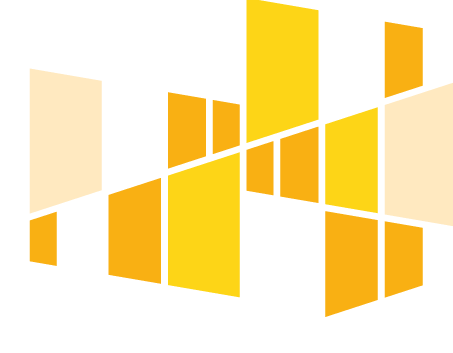 Regionalny Program Operacyjny Województwa Łódzkiego na lata 2014-2020 Oś Priorytetowa IX „Włączenie społeczne”Działanie IX.2 „Usługi na rzecz osób zagrożonych ubóstwem lub wykluczeniem społecznym”Poddziałanie IX.2.2 „Usługi społeczne i zdrowotne - ZIT”Podstawy prawne i dokumenty Akty prawne:Rozporządzenie Parlamentu Europejskiego i Rady (UE) nr 1303/2013 z dnia 17 grudnia 2013 r. ustanawiające wspólne przepisy dotyczące Europejskiego Funduszu Rozwoju Regionalnego, Europejskiego Funduszu Społecznego, Funduszu Spójności, Europejskiego Funduszu Rolnego na rzecz Rozwoju Obszarów Wiejskich oraz Europejskiego Funduszu Morskiego i Rybackiego oraz ustanawiającego przepisy ogólne dotyczące Europejskiego Funduszu Rozwoju Regionalnego, Europejskiego Funduszu Społecznego, Funduszu Spójności i Europejskiego Funduszu Morskiego i Rybackiego oraz uchylającego rozporządzenie Rady (WE) nr 1083/2006 zwane dalej rozporządzeniem ogólnym.Rozporządzenie Parlamentu Europejskiego i Rady (UE) nr 1304/2013 z dnia 17 grudnia 2013 r. w  sprawie Europejskiego Funduszu Społecznego i uchylającego rozporządzenie Rady (WE) nr 1081/2006.Rozporządzenie Parlamentu Europejskiego i Rady (UE) nr 2016/679 z dnia 27 kwietnia 2016 r. w sprawie ochrony osób fizycznych w związku z przetwarzaniem danych osobowych i w sprawie swobodnego przepływu takich danych oraz uchylenia dyrektywy 95/46/WE (ogólne rozporządzenie o ochronie danych).Rozporządzenie Komisji (UE) nr 1407/2013 z dnia 18 grudnia 2013 r. w sprawie stosowania art. 107 i 108 Traktatu o funkcjonowaniu Unii Europejskiej do pomocy 
de minimis.Rozporządzenie Ministra Infrastruktury i Rozwoju z dnia 2 lipca 2015 r. w sprawie udzielenia pomocy de minimis oraz pomocy publicznej w ramach programów operacyjnych finansowanych z Europejskiego Funduszu Społecznego na lata 2014-2020.Rozporządzenie Rady Ministrów z dnia 29 marca 2010 r. w sprawie zakresu informacji przedstawionych przez podmiot ubiegający się o pomoc de minimis.Ustawa z dnia 14 czerwca 1960 r. Kodeks postępowania administracyjnego.Ustawa z dnia 11 lipca 2014 r. o zasadach realizacji programów w zakresie polityki spójności finansowanych w perspektywie finansowej 2014-2020 zwana dalej ustawą wdrożeniową.Ustawa z dnia 2 marca 2020 r. o szczególnych rozwiązaniach związanych z zapobieganiem, przeciwdziałaniem i zwalczaniem COVID-19, innych chorób zakaźnych oraz wywołanych nimi sytuacji kryzysowych.Ustawa z dnia 3 kwietnia 2020 r. o szczególnych rozwiązaniach wspierających realizację programów operacyjnych w związku z wystąpieniem COVID-19 w 2020 r.Ustawa z dnia 29 stycznia 2004 r. Prawo zamówień publicznych zwana dalej PZP.Ustawa z dnia 27 sierpnia 2009 r. o finansach publicznych.Ustawa z dnia 30 kwietnia 2004 r. o postępowaniu w sprawach dotyczących pomocy publicznej.Ustawa z dnia 12 marca 2004 r. o pomocy społecznej.Ustawa z dnia 9 czerwca 2011 r. o wspieraniu rodziny i systemie pieczy zastępczej.Ustawa z dnia 27 sierpnia 1997 r. o rehabilitacji zawodowej i społecznej oraz zatrudnianiu osób niepełnosprawnych.Ustawa z dnia 19 sierpnia 1994 r. o ochronie zdrowia psychicznego.Ustawa z dnia 24 kwietnia 2003 r. o działalności pożytku publicznego i wolontariacie.Rozporządzenie Ministra Edukacji Narodowej z dnia 7 lutego 2012 r. w sprawie ramowych planów nauczania w szkołach publicznych.Rozporządzenie ministra Polityki Społecznej z dnia 22 września 2005 r. w sprawie specjalistycznych usług opiekuńczych.Rozporządzenie Ministra Pracy i Polityki Społecznej z dnia 14 marca 2012 r. w sprawie mieszkań chronionych.Rozporządzenie Ministra Pracy i Polityki Społecznej z dnia 6 lipca 2006 r. zmieniające rozporządzenie w sprawie specjalistycznych usług opiekuńczych.Dokumenty i Wytyczne:Regionalny Program Operacyjny Województwa Łódzkiego na lata 2014-2020, przyjęty Uchwałą Zarządu Województwa Łódzkiego, z dnia 8 kwietnia 2020 r. zwany dalej RPO WŁ 2014-2020.Szczegółowy Opis Osi Priorytetowych Regionalnego Programu Operacyjnego Województwa Łódzkiego na lata 2014-2020, z dnia 11 sierpnia 2020 r. zwany dalej SzOOP 2014-2020.Strategia Rozwoju Łódzkiego Obszaru Metropolitalnego 2020+ zatwierdzona w dniu 20 lipca 2020 r. Uchwałą Nr 2/2020 Rady Stowarzyszenia Łódzki Obszar Metropolitalny (aktualizacja), zwana dalej Strategią ZIT.Wytyczne w zakresie trybów wyboru projektów na lata 2014-2020 z dnia 13 lutego 
2018 r.Wytyczne w zakresie kwalifikowalności wydatków w ramach Europejskiego Funduszu Rozwoju Regionalnego, Europejskiego Funduszu Społecznego oraz Funduszu Spójności na lata 2014-2020 z dnia 22 sierpnia 2019 r., zwane dalej Wytycznymi w zakresie kwalifikowalności wydatków. Wytyczne w zakresie monitorowania postępu rzeczowego realizacji programów operacyjnych na lata 2014-2020 z dnia 9 lipca 2018 r., zwane dalej Wytycznymi w zakresie monitorowania. Wytyczne w zakresie realizacji zasady równości szans i niedyskryminacji, w tym dostępności dla osób z niepełnosprawnościami oraz zasady równości szans kobiet 
i mężczyzn w ramach funduszy unijnych na lata 2014-2020 z dnia 5 kwietnia 2018 r. Realizacja zasady równości szans i niedyskryminacji, w tym dostępności dla osób 
z niepełnosprawnościami. Poradnik dla realizatorów projektów i instytucji wdrażania funduszy europejskich 2014-2020.Wytyczne w zakresie realizacji przedsięwzięć w obszarze włączenia społecznego i zwalczania ubóstwa z wykorzystaniem środków Europejskiego Funduszu Społecznego i Europejskiego Funduszu Rozwoju Regionalnego na lata 2014-2020 z dnia 8 lipca 2019 r.Ogólnoeuropejskie wytyczne dotyczące przejścia od opieki instytucjonalnej do opieki świadczonej na poziomie lokalnych społeczności.Ww. dokumenty zostały zamieszczone na stronach internetowych: http://wuplodz.praca.gov.pl/web/rpo-wl/zapoznaj-sie-z-prawem-i-dokumentami i http://www.lom.lodz.pl/dokumenty/Wykaz skrótów:AOON – Asystent osobisty osoby niepełnosprawnejAON – Asystent osoby niepełnosprawnejDDP – Dzienny dom pomocyEFS – Europejski Fundusz SpołecznyEFRR – Europejski Fundusz Rozwoju RegionalnegoIOK – Instytucje Organizujące KonkursIOK WUP – Instytucja Organizująca Konkurs: Wojewódzki Urząd Pracy w Łodzi, adres: 
ul. Wólczańska 49, 90-608 ŁódźIOK ZIT – Instytucja Organizująca Konkurs odpowiedzialna za ocenę zgodności projektów ze Strategią ZIT, tj. Stowarzyszenie Łódzki Obszar Metropolitalny (zwane dalej SŁOM), obsługiwane przez Biuro Stowarzyszenia Łódzki Obszar Metropolitalny, adres: al. Kościuszki 59/61, 90-514 ŁódźIP – Instytucje PośrednicząceIP WUP – Instytucja Pośrednicząca odpowiedzialna za etap oceny formalno-merytorycznej i etap negocjacji tj. Wojewódzki Urząd Pracy w Łodzi, adres: ul. Wólczańska 49, 90-608 ŁódźIP ZIT – Instytucja Pośrednicząca odpowiedzialna za ocenę zgodności projektów ze Strategią ZIT, tj. Stowarzyszenie Łódzki Obszar Metropolitalny, obsługiwane przez Biuro Stowarzyszenia Łódzki Obszar Metropolitalny, adres: al. Kościuszki 59/61, 90-514 ŁódźIZ – Instytucja Zarządzająca tj. Zarząd Województwa Łódzkiego, obsługiwany przez Departament Europejskiego Funduszu Społecznego, ul. Traugutta 21/23, 90-113 ŁódźJST – Jednostka samorządu terytorialnego KOFM – Karta Oceny Formalno-Merytorycznej wniosku o dofinansowanie projektu konkursowego w ramach Regionalnego Programu Operacyjnego Województwa Łódzkiego na lata 2014–2020  Europejski Fundusz SpołecznyKON – Karta Oceny Negocjacji KOP – Komisja Oceny ProjektówKOS – Karta oceny zgodności projektów ze Strategią ZIT wniosku o dofinansowanie projektu konkursowego w ramach Regionalnego Programu Operacyjnego Województwa Łódzkiego na lata 2014-2020  Europejski Fundusz Społeczny.KPA  – Kodeks Postępowania AdministracyjnegoŁOM – Łódzki Obszar Metropolitalny, który tworzy miasto Łódź i powiaty: brzeziński, łódzki wschodni, pabianicki oraz zgierski. W skład ŁOM wchodzi 28 gmin. Są to (w kolejności alfabetycznej): Aleksandrów Łódzki, Andrespol, Brójce, miasto Brzeziny, gmina Brzeziny, Dłutów, Dmosin, Dobroń, , miasto Głowno, gmina Głowno, Jeżów, Koluszki, Konstantynów Łódzki, Ksawerów, Lutomiersk, Łódź, Nowosolna, miasto Ozorków, gmina Ozorków, miasto Pabianice, gmina Pabianice, Parzęczew, Rogów, Rzgów, Stryków, Tuszyn, miasto Zgierz oraz gmina ZgierzPI – Priorytet inwestycyjnyPO PŻ – Program Operacyjny Pomoc ŻywnościowaPZP – Prawo zamówień publicznychRPO WŁ 2014-2020 – Regionalny Program Operacyjny Województwa Łódzkiego na lata 2014-2020SL2014 – aplikacja główna Centralnego Systemu Teleinformatycznego, o której mowa 
w Wytycznych w zakresie monitorowaniaStrategia ZIT – Strategia Rozwoju Łódzkiego Obszaru Metropolitalnego 2020+ pełniąca funkcję ogólnej Strategii Rozwoju ŁOM oraz operacyjnej Strategii Zintegrowanych Inwestycji Terytorialnych, dostępna na stronie internetowej: http://www.lom.lodz.pl/strategia-zit/SzOOP 2014-2020 – Szczegółowy Opis Osi Priorytetowych Regionalnego Programu Operacyjnego Województwa Łódzkiego na lata 2014-2020WLWK – Wspólna Lista Wskaźników Kluczowych 2014-2020 EFS, Załącznik nr 2 do Wytycznych w zakresie monitorowaniaWUP w Łodzi – Wojewódzki Urząd Pracy w ŁodziZIT – Zintegrowane Inwestycje TerytorialneDefinicje:beneficjent – podmiot, o którym mowa w art. 2 pkt 10 oraz art. 63 rozporządzenia ogólnego.cross-financing – zasada elastyczności, o której mowa w art. 98 ust.2 rozporządzenia ogólnego, polegająca na możliwości finansowania działań w sposób komplementarny ze środków EFRR i EFS, w przypadku, gdy dane działanie z jednego funduszu objęte jest zakresem pomocy drugiego funduszu. Definicja zgodna z Wytycznymi w zakresie kwalifikowalności wydatków.deinstytucjonalizacja usług – proces przejścia od usług świadczonych w formach instytucjonalnych do usług świadczonych w środowisku lokalnym, realizowany w oparciu o  „Ogólnoeuropejskie wytyczne dotyczące przejścia od opieki instytucjonalnej do opieki świadczonej na poziomie lokalnych społeczności” i wymagający z jednej strony rozwoju usług świadczonych w środowisku lokalnym, z drugiej - stopniowego ograniczenia usług w ramach opieki instytucjonalnej.generator wniosków – narzędzie informatyczne przeznaczone do obsługi procesu naboru wniosków o dofinansowanie składanych w ramach konkursów.koncepcja uniwersalnego projektowania – zgodnie z Wytycznymi w zakresie realizacji zasady równości szans i niedyskryminacji w tym dostępności dla osób z niepełnosprawnościami oraz zasady równości szans kobiet i mężczyzn w ramach funduszy unijnych na lata 2014-2020 projektowanie produktów, środowiska, programów i usług w taki sposób, by były użyteczne dla wszystkich, w możliwie największym stopniu, bez potrzeby adaptacji lub specjalistycznego projektowania. Uniwersalne projektowanie nie wyklucza możliwości zapewniania dodatkowych udogodnień dla szczególnych grup osób z niepełnosprawnościami, jeżeli jest to potrzebne.kryteria wyboru projektów – kryteria umożliwiające ocenę projektu opisanego we wniosku 
o dofinansowanie projektu, wybór projektu do dofinansowania i zawarcie umowy 
o dofinansowanie projektu albo podjęcie decyzji o dofinansowaniu projektu, zgodne 
z warunkami, o których mowa w art. 125 ust. 3 lit. a rozporządzenia ogólnego, zatwierdzone przez komitet monitorujący, o którym mowa w art. 47 rozporządzenia ogólnego.mechanizm racjonalnych usprawnień – zgodnie z Wytycznymi w zakresie realizacji zasady równości szans i niedyskryminacji w tym dostępności dla osób z niepełnosprawnościami oraz zasady równości szans kobiet i mężczyzn w ramach funduszy unijnych na lata 2014-2020  konieczne i odpowiednie zmiany oraz dostosowania, nienakładające nieproporcjonalnego lub nadmiernego obciążenia, rozpatrywane osobno dla każdego konkretnego przypadku, w celu zapewnienia osobom z niepełnosprawnościami możliwości korzystania z wszelkich praw człowieka i podstawowych wolności oraz ich wykonywania na zasadzie równości z innymi osobami.ocena zgodności projektów ze Strategią ZIT -  ocena strategiczna ZIT, zgodnie z Wytycznymi w zakresie trybu wyboru projektów na lata 2014-2020, rozumiana jako ocena spełniania przez projekt kryteriów dotyczących jego zgodności oraz stopnia zgodności ze Strategią ZIT, która jest częścią oceny merytorycznej, za którą odpowiada IP ZIT i może być przeprowadzona w ramach odrębnego etapu oceny.osoba potrzebująca wsparcia w codziennym funkcjonowaniu to osoba, która ze względu na stan zdrowia lub niepełnosprawność wymaga opieki lub wsparcia w związku z niemożnością samodzielnego wykonywania co najmniej jednej z podstawowych czynności dnia codziennego.osoby zagrożone ubóstwem i wykluczeniem społecznym:osoby korzystające ze świadczeń pomocy społecznej zgodnie z ustawa z dnia 12 marca 2004 r. o pomocy społecznej lub kwalifikujące się do objęcia wsparciem pomocy tj. spełniające tj. spełniające co najmniej jedną z przesłanek określonych w  art. 7 ustawy z dnia 12 marca 2004 r. o pomocy społecznej;osoby, o których mowa w art. 1 ust. 2 ustawy z dnia 13 czerwca 2003 r. o zatrudnieniu socjalnym;osoby przebywające w pieczy zastępczej lub opuszczające pieczę zastępczą oraz rodziny przeżywające trudności w pełnieniu funkcji opiekuńczo-wychowawczych, o których mowa w ustawie z dnia 9 czerwca 2011 r. o wspieraniu rodziny i systemie pieczy zastępczej;osoby nieletnie, wobec których zastosowano środki zapobiegania i zwalczania demoralizacji i przestępczości zgodnie z ustawą z dnia 26 października 1982 r. o postępowaniu w sprawach nieletnich;osoby przebywające w młodzieżowych ośrodkach wychowawczych i młodzieżowych ośrodkach socjoterapii, o których mowa w ustawie z dnia 7 września 1991 r. o systemie oświaty;osoby z niepełnosprawnością w rozumieniu ustawy z dnia 27 sierpnia 1997 r. o rehabilitacji zawodowej i społecznej oraz zatrudnianiu osób niepełnosprawnych, a także osoby z zaburzeniami psychicznymi, w rozumieniu ustawy z dnia 19 sierpnia 1994 r. o ochronie zdrowia psychicznego lub uczniowie/dzieci z niepełnosprawnościami w wieku przedszkolnym posiadający orzeczenie o potrzebie kształcenia specjalnego wydane ze względu na dany rodzaj niepełnosprawności oraz dzieci i młodzież posiadające orzeczenia o potrzebie zajęć rewalidacyjno-wychowawczych wydawane ze względu na niepełnosprawność intelektualną w stopniu głębokim. Orzeczenia są wydawane przez zespół orzekający działający w publicznej poradni psychologiczno-pedagogicznej, w tym poradni specjalistycznej;członkowie gospodarstw domowych sprawujący opiekę nad osobą z niepełnosprawnością, o ile co najmniej jeden z nich nie pracuje ze względu na konieczność sprawowania opieki nad osobą z niepełnosprawnością;osoby potrzebujące wsparcia w codziennym funkcjonowaniu;osoby bezdomne lub dotknięte wykluczeniem z dostępu do mieszkań w rozumieniu Wytycznych w zakresie monitorowania postępu rzeczowego realizacji programów operacyjnych na lata 2014-2020;osoby odbywające kary pozbawienia wolności;osoby korzystające z PO PŻ.osoba z niepełnosprawnością to osoby z niepełnosprawnością w rozumieniu ustawy z dnia 27 sierpnia 1997 r. o rehabilitacji zawodowej i społecznej oraz zatrudnianiu osób niepełnosprawnych, a także osoby z zaburzeniami psychicznymi, w rozumieniu ustawy z dnia 19 sierpnia 1994 r. o ochronie zdrowia psychicznego lub uczniowie/dzieci z niepełnosprawnościami w wieku przedszkolnym posiadający orzeczenie o potrzebie kształcenia specjalnego wydane ze względu na dany rodzaj niepełnosprawności oraz dzieci i młodzież posiadające orzeczenia o potrzebie zajęć rewalidacyjno-wychowawczych wydawane ze względu na niepełnosprawność intelektualną w stopniu głębokim. Orzeczenia są wydawane przez zespół orzekający działający w publicznej poradni psychologiczno-pedagogicznej, w tym poradni specjalistycznej.otoczenie osób zagrożonych ubóstwem lub wykluczeniem społecznym – osoby spokrewnione lub niespokrewnione z osobami zagrożonymi ubóstwem lub wykluczeniem społecznym wspólnie zamieszkujące i gospodarujące, a także inne osoby z najbliższego środowiska osób zagrożonych ubóstwem lub wykluczeniem społecznym. Za otoczenie osób zagrożonych ubóstwem lub wykluczeniem społecznym można uznać wszystkie osoby, których udział w projekcie jest niezbędny dla skutecznego wsparcia osób zagrożonych ubóstwem lub wykluczeniem społecznym.partner – podmiot w rozumieniu art. 33 ust. 1 ustawy wdrożeniowej, który jest wymieniony 
w zatwierdzonym wniosku o dofinansowanie projektu, realizujący wspólnie z beneficjentem 
(i ewentualnie innymi partnerami) projekt na warunkach określonych w umowie 
o dofinansowanie i porozumieniu albo umowie o partnerstwie i wnoszący do projektu zasoby ludzkie, organizacyjne, techniczne lub finansowe. Zgodnie z Wytycznymi w zakresie kwalifikowalności jest to podmiot, który ma prawo do ponoszenia wydatków na równi z beneficjentem, chyba że z treści Wytycznych wynika, że chodzi o beneficjenta jako stronę umowy o dofinansowanie.projekt partnerski – projekt partnerski, o którym mowa w art. 33 ustawy wdrożeniowej usługi świadczone w lokalnej społeczności - usługi umożliwiające osobom niezależne życie w środowisku lokalnym. Usługi te zapobiegają odizolowaniu osób od rodziny i środowiska lokalnego, a gdy to nie jest możliwe, gwarantują tym osobom warunki życia jak najbardziej zbliżone do warunków domowych i rodzinnych oraz  umożliwiają  podtrzymywanie więzi rodzinnych i sąsiedzkich. Są to usługi świadczone w sposób: zindywidualizowany (dostosowany do potrzeb i możliwości danej osoby) oraz jak najbardziej zbliżony do warunków odpowiadających życiu w środowisku domowym i rodzinnym; umożliwiający odbiorcom tych usług kontrolę nad swoim życiem i nad decyzjami, które ich dotyczą; zapewniający, że odbiorcy usług nie są odizolowani od ogółu społeczności lub nie są zmuszeni do mieszkania razem; gwarantujący, że wymagania organizacyjne związane ze świadczeniem danej usługi nie mają pierwszeństwa przed indywidualnymi potrzebami osoby z niej korzystającej. wnioskodawca – zgodnie z definicją w art. 2 pkt 28 ustawy wdrożeniowej, podmiot, który złożył wniosek o dofinansowanie projektu.wydatek kwalifikowalny – koszt lub wydatek poniesiony w związku z realizacją projektu 
w ramach PO, który spełnia kryteria refundacji, rozliczenia (w przypadku systemu zaliczkowego) zgodnie z umową o dofinansowanie.wykonawca – osoba fizyczna (nie dotyczy osób będących personelem projektu) osoba prawna albo jednostka organizacyjna nieposiadająca osobowości prawnej, która oferuje realizację robót budowlanych, określone produkty lub usługi na rynku lub zawarła umowę 
w sprawie realizacji zamówienia w projekcie realizowanym w ramach PO. Postanowienia ogólneIOK zastrzegają sobie prawo do wprowadzania zmian w niniejszym Regulaminie w trakcie trwania konkursu do czasu jego rozstrzygnięcia, z zastrzeżeniem zmian skutkujących nierównym traktowaniem wnioskodawców, chyba, że konieczność wprowadzenia tych zmian wynika z przepisów powszechnie obowiązującego prawa.W przypadku zmian w Regulaminie informację o ich wprowadzeniu, aktualną treść Regulaminu, uzasadnienie oraz termin, od którego obowiązuje nowy Regulamin, IOK zamieszczają na stronach internetowych: www.rpo.wup.lodz.pl,  www.funduszeeuropejskie.gov.pl oraz http://lom.lodz.pl/.W przypadku, gdy RPO WŁ 2014-2020 zawiera w poszczególnych obszarach rozstrzygnięcia inne niż zawarte w wytycznych ministra właściwego ds. rozwoju regionalnego, przy realizacji wsparcia pierwszeństwo mają przyjęte decyzją Komisji Europejskiej postanowienia RPO WŁ 2014-2020, przy czym rozstrzygnięcia te muszą jednoznaczne wynikać z postanowień 
RPO WŁ 2014-2020. Biorąc pod uwagę powyższe, wnioskodawca zobowiązany jest w pierwszej kolejności stosować zapisy RPO WŁ 2014-2020 w przypadku kolizji z zapisami zawartymi w wytycznych, natomiast w pozostałych obszarach niepozostających w sprzeczności z RPO WŁ 2014-2020 wnioskodawca zobowiązany jest do stosowania zapisów zawartych w wytycznych ministra właściwego ds. rozwoju regionalnego .IOK zastrzegają możliwość anulowania ogłoszonego konkursu w uzasadnionych przypadkach, m.in.:wystąpienia zdarzeń losowych, niezależnych od IOK, niemożliwych do przewidzenia na etapie sporządzania Regulaminu,zmiany aktów prawnych lub wytycznych mających wpływ na proces wyboru projektów do dofinansowania.Za każdym razem, gdy w Regulaminie wskazuje się liczbę dni, mowa jest o dniach kalendarzowych.Do postępowania w zakresie ubiegania się o dofinansowanie oraz udzielania dofinansowania na podstawie ustawy wdrożeniowej nie stosuje się przepisów ustawy z dnia 14 czerwca 
1960 r. – Kodeks postępowania administracyjnego, z wyjątkiem przepisów dotyczących wyłączenia pracowników organu i sposobu obliczania terminów, chyba że ustawa wdrożeniowa wskazuje inaczej.Informacje o konkursieInstytucje organizujące konkursInstytucją Organizującą Konkurs dokonującą oceny formalno-merytorycznej projektów oraz przeprowadzającą etap negocjacji jest Wojewódzki Urząd Pracy w Łodzi, adres: ul.  Wólczańska 49, 90-608 Łódź (IOK WUP).Instytucją Organizującą Konkurs dokonującą oceny zgodności projektów ze Strategią ZIT jest Stowarzyszenie Łódzki Obszar Metropolitalny, obsługiwane przez Biuro Stowarzyszenia Łódzki Obszar Metropolitalny, adres: al. Kościuszki 59/61, 90-514 Łódź (IOK ZIT).Kontakt i informacje dotyczące konkursuInformacji i wyjaśnień dotyczących konkursu drogą telefoniczną oraz za pomocą Formularza kontaktowego udzielają:w zakresie oceny formalno-merytorycznej i negocjacji:Wojewódzki Urząd Pracy w ŁodziPunkt Informacyjny EFS Godziny pracy: pn.-pt. 8:00-16:00Adres: 90-608 Łódź ,ul. Wólczańska 49 pok. 1.03 i 1.04 telefon: (42) 638 91 30/39  fax: (42) 636 77 97 Formularz kontaktowy: http://wuplodz.praca.gov.pl/web/rpo-wl/kontaktw zakresie oceny zgodności projektów ze Strategią ZIT:Biuro Stowarzyszenia Łódzki Obszar MetropolitalnyGodziny pracy: pn.-pt. 8:00-16:00Adres: 90-514 Łódź al. Kościuszki 59/61 (VI p.)telefon: (42) 233 54 90  fax: (42) 233 54 97e-mail: biuro@lom.lodz.plInformacje i wyjaśnienia dotyczące kwestii technicznych działania generatora wniosków udzielane są drogą telefoniczną oraz za pośrednictwem poczty elektronicznej:Tel (42) 638 91 80, e-mail: generator@wup.lodz.plKwota przeznaczona na dofinansowanie projektów i poziom dofinansowania projektówCałkowita kwota środków przeznaczonych na dofinansowanie projektów w ramach niniejszego konkursu wynosi 14 001 884,00 PLN.Maksymalny poziom dofinansowania wydatków kwalifikowalnych w projekcie wynosi:w przypadku realizacji typu projektu „rozwój usług medyczno-opiekuńczych dla osób potrzebujących wsparcia w codziennym funkcjonowaniu, w tym osób starszych lub z niepełnosprawnościami służących zaspokojeniu rosnących potrzeb wynikających z niesamodzielności – w wymiarze społecznym” – 90,00%,w przypadku realizacji typu projektu „rozwój usług placówek wsparcia dziennego dla dzieci (powyżej 3 roku życia) i młodzieży służących integracji społecznej oraz zapobieganiu patologiom” - 95,00%,w przypadku realizacji obu typów projektu – 90,00%.Uwaga!W nawiązaniu do ogólnego kryterium dostępu nr 8 „Właściwa metoda rozliczania kosztów”, IOK ustalają, że w przypadku niniejszego konkursu koszty bezpośrednie muszą być rozliczane na podstawie rzeczywiście ponoszonych wydatków – w związku z tym minimalna wartość dofinansowania projektu musi być wyższa niż 440 800,00 PLN.IOK zastrzegają sobie możliwość zmiany w trakcie trwania konkursu kwoty przeznaczonej na dofinansowanie projektów, w tym w wyniku zmiany kursu euro.IOK po rozstrzygnięciu konkursu mogą podjąć decyzję o zwiększeniu kwoty alokacji na konkurs i wyborze projektów, które uzyskały wymaganą liczbę punktów, lecz ze względu na wyczerpanie pierwotnej kwoty alokacji na konkurs nie zostały wybrane do dofinansowania.Wybór do dofinansowania projektów, wynikający ze zwiększenia kwoty alokacji następuje z zachowaniem zasady równego traktowania wnioskodawców tj. zgodnie z kolejnością zamieszczenia projektów na liście i uwzględnieniem wszystkich projektów, które uzyskały taką samą liczbę punktów na etapie oceny zgodności projektu ze Strategia ZIT. Informację o zwiększeniu kwoty alokacji dla konkursu oraz o wyborze projektów do dofinansowania IOK zamieszczają na stronach internetowych www.rpo.wup.lodz.pl www.funduszeeuropejskie.gov.pl oraz http://lom.lodz.plUwaga! W sytuacji dostępności środków, na etapie realizacji projektu, w szczególnie uzasadnionych przypadkach, istnieje możliwość wystąpienia o zwiększenie wartości projektu do 20% kosztów ogółem projektu.Podmioty uprawnione do ubiegania się o dofinansowanieWnioskodawcami w niniejszym konkursie mogą być:instytucje pomocy i integracji społecznej,jednostki samorządu terytorialnego i ich jednostki organizacyjne, związki, porozumienia i stowarzyszenia JST,organizacje pozarządowe i podmioty ekonomii społecznej, statutowo świadczące usługi na rzecz osób zagrożonych wykluczeniem społecznym,podmioty wymienione w art. 3 ust. 3 ustawy o działalności pożytku publicznego i wolontariacie, statutowo świadczące usługi na rzecz osób zagrożonych wykluczeniem społecznym,podmioty lecznicze.Uwaga! Zgodnie ze szczegółowym kryterium dostępu nr 1 „Dany podmiot występuje tylko raz w ramach konkursu”, dany podmiot może wystąpić w charakterze wnioskodawcy lub partnera w nie więcej niż jednym wniosku o dofinansowanie projektu w ramach konkursu. W przypadku złożenia więcej niż jednego wniosku przez jeden podmiot występujący w charakterze wnioskodawcy lub partnera w ramach konkursu, IOK odrzuca wszystkie wnioski.Zgodnie ze szczegółowym kryterium dostępu nr 13 „Lokalizacja biura projektu”, Wnioskodawca w okresie realizacji projektu będzie prowadził na terenie ŁOM (tj. Miasto Łódź i powiaty: brzeziński, łódzki wschodni, pabianicki oraz zgierski) biuro projektu. Biuro projektu będzie oferowało możliwość udostępnienia pełnej dokumentacji wdrażanego projektu oraz uczestnicy projektu będą posiadali możliwość osobistego kontaktu z kadrą projektu Zgodnie z kryterium merytorycznym punktowanym nr 3 oceny zgodności projektów ze Strategią ZIT weryfikowane będzie, czy wnioskodawca posiada siedzibę/ oddział/ filię/ delegaturę, czy inną prawnie dozwoloną formę organizacyjną działalności podmiotu na terenie ŁOM.Zgodnie z kryterium merytorycznym punktowanym nr 4 oceny zgodności projektów ze Strategią ZIT weryfikowane będzie czy projekt jest realizowany w partnerstwie z podmiotem posiadającym siedzibę/ oddział/ filię/ delegaturę czy inną prawnie dozwoloną formę organizacyjną działalności podmiotu na terenie ŁOM.Grupa docelowaGrupę docelową w ramach konkursu determinuje rodzaj świadczonego wsparcia.Grupę docelową stanowią, w przypadku:usług medyczno-opiekuńczych dla osób potrzebujących wsparcia w codziennym funkcjonowaniu, w tym osób starszych lub z niepełnosprawnościami służące zaspokojeniu rosnących potrzeb wynikających z niesamodzielności – w wymiarze społecznym:osoby potrzebujące wsparcia w codziennym funkcjonowaniu,otoczenie osób potrzebujących wsparcia w codziennym funkcjonowaniu.usług w placówkach wsparcia dziennego w formie opiekuńczej i specjalistycznej oraz w formie pracy podwórkowej:dzieci i młodzież do 18 roku życia zagrożone ubóstwem i wykluczeniem społecznym, otoczenie dzieci i młodzieży do 18 roku życia zagrożonych wykluczeniem społecznym, o ile jest ono niezbędne dla skutecznego wsparcia dzieci i młodzieży.Uwaga!Zgodnie ze szczegółowym kryterium dostępu nr 12 „Adresaci wsparcia”, uczestnikami projektu są osoby zamieszkałe w rozumieniu przepisów Kodeksu Cywilnego na obszarze ŁOM, tj. Miasto Łódź i powiaty: brzeziński, łódzki wschodni, pabianicki oraz zgierski.Osoba potrzebująca wsparcia w codziennym funkcjonowaniu to osoba, która ze względu na stan zdrowia lub niepełnosprawność wymaga opieki lub wsparcia w związku z niemożnością samodzielnego wykonywania co najmniej jednej z podstawowych czynności dnia codziennego. Otoczenie osób potrzebujących wsparcia w codziennym funkcjonowaniu to osoby spokrewnione lub niespokrewnione z uczestnikami projektu wspólnie zamieszkujące i gospodarujące, a także inne osoby z najbliższego środowiska, których udział w projekcie jest niezbędny dla skutecznego wsparcia tych osób. Opiekun faktyczny to osoba pełnoletnia opiekująca się osobą potrzebującą wsparcia w codziennym funkcjonowaniu, niebędąca opiekunem zawodowym i niepobierająca wynagrodzenia z tytułu sprawowania takiej opieki, najczęściej członek rodziny.Otoczenie dzieci i młodzieży – rodzice lub /i opiekunowie prawni, których udział w projekcie jest niezbędny dla skutecznego wsparcia dzieci i młodzieży.Uwaga!Zgodnie ze szczegółowym kryterium dostępu nr 8 „Preferencje w dostępie do usług społecznych”, w przypadku realizacji usług opiekuńczych, asystenckich, usług w mieszkaniach chronionych lub wspomaganych projekt przewiduje preferencje w dostępie do usług społecznych dla:osób i rodzin zagrożonych ubóstwem lub wykluczeniem społecznym doświadczających wielokrotnego wykluczenia społecznego rozumianego jako wykluczenie z powodu więcej niż jednej z przesłanek, o których mowa w Rozdziale 3 pkt 15 Wytycznych w zakresie realizacji przedsięwzięć w obszarze włączenia społecznego i zwalczania ubóstwa z wykorzystaniem Europejskiego Funduszu Społecznego i Europejskiego Funduszu Rozwoju Regionalnego na lata 2014-2020 aktualnych na dzień ogłoszenia konkursu,osób korzystających z Programu Operacyjnego Pomoc Żywnościowa,osób o znacznym lub umiarkowanym stopniu niepełnosprawności,osób z niepełnosprawnością sprzężoną,osób z zaburzeniami psychicznymi, w tym osób z niepełnosprawnością intelektualną i osób z całościowymi zaburzeniami rozwojowymi.W przypadku realizacji usług opiekuńczych, asystenckich pierwszeństwo przed wyżej wymienionymi mają osoby z niepełnosprawnościami i osoby potrzebujące wsparcia w codziennym funkcjonowaniu, których dochód nie przekracza 150% właściwego kryterium dochodowego (na osobę samotnie gospodarującą lub osobę w rodzinie), o którym mowa w ustawie z dnia 12 marca 2004 r. o pomocy społecznej.Przedmiot konkursu – typy projektówTypy projektu przewidziane do realizacji w ramach konkursu to:rozwój usług medyczno-opiekuńczych dla osób potrzebujących wsparcia w codziennym funkcjonowaniu, w tym osób starszych lub z niepełnosprawnościami służących zaspokojeniu rosnących potrzeb wynikających z niesamodzielności – w wymiarze społecznym;rozwój usług placówek wsparcia dziennego dla dzieci (powyżej 3 roku życia) i młodzieży służących integracji społecznej oraz zapobieganiu patologiom.Uwaga! Zgodnie ze szczegółowym kryterium dostępu nr 3 „Deinstytucjonalizacja usług”, projekt zakłada realizację usług świadczonych wyłącznie w społeczności lokalnej.Nie ma możliwości tworzenia miejsc świadczenia usług ani utrzymania dotychczas istniejących miejsc w ramach opieki instytucjonalnej.Zgodnie ze szczegółowym kryterium dostępu nr 11 „Trwałość miejsc świadczenia usług społecznych”, zapewniona zostaje trwałość miejsc świadczenia usług społecznych utworzonych w ramach projektu przynajmniej przez okres odpowiadający okresowi realizacji projektu. Trwałość rozumiana jest jako instytucjonalna gotowość do świadczenia usług (dotyczy usług opiekuńczych, usług asystenckich, usług w mieszkaniach chronionych i wspomaganych oraz tworzonych w ramach projektu miejsc w placówkach wsparcia dziennego).Usługi medyczno-opiekuńcze dla osób potrzebujących wsparcia w codziennym funkcjonowaniu, w tym osób starszych lub niepełnosprawnych służące zaspokojeniu rosnących potrzeb wynikających z niesamodzielności – w wymiarze społecznym muszą być świadczone zgodnie z Wytycznymi w zakresie realizacji przedsięwzięć w obszarze włączenia społecznego i zwalczania ubóstwa z wykorzystaniem środków EFS i EFRR na lata 2014-2020 z dnia 8 lipca 2019 r.Do usług tych zalicza się:usługi opiekuńcze obejmujące pomoc w zaspokajaniu codziennych potrzeb życiowych, opiekę higieniczną, zaleconą przez lekarza pielęgnację oraz, w miarę możliwości, zapewnienie kontaktów z otoczeniem, świadczone przez opiekunów faktycznych lub w postaci: sąsiedzkich usług opiekuńczych, usług opiekuńczych w miejscu zamieszkania, specjalistycznych usług opiekuńczych w miejscu zamieszkania lub dziennych form usług opiekuńczych; do usług opiekuńczych należą także usługi krótkookresowego całodobowego i krótkookresowego dziennego pobytu, których celem jest zapewnienie opieki dla osób potrzebujących wsparcia w codziennym funkcjonowaniu, w tym w zastępstwie za opiekunów faktycznych,usługi w rodzinnym domu pomocy, o którym mowa w ustawie z dnia 12 marca 2004 r. o pomocy społecznej,usługi w ośrodkach wsparcia, o których mowa w ustawie z dnia 12 marca 2004 r. o pomocy społecznej, o ile liczba miejsc całodobowego  pobytu w tych ośrodkach jest nie większa niż 30,usługi w domu pomocy społecznej o liczbie miejsc nie większej niż 30,usługi asystenckie świadczone przez asystentów na rzecz osób z niepełnosprawnościami lub rodzin z dziećmi z niepełnosprawnościami, umożliwiające stałe lub okresowe wsparcie tych osób i rodzin w wykonywaniu podstawowych czynności dnia codziennego, niezbędnych do ich aktywnego funkcjonowania społecznego, zawodowego lub edukacyjnego,usługi w postaci mieszkań chronionych, o których mowa w art. 53 ustawy z dnia 12 marca 2004 r. o pomocy społecznej. Rodzaj i zakres wsparcia świadczonego w mieszkaniu chronionym oraz standard lokalu przeznaczonego na mieszkanie chronione zostały określone w rozporządzeniu Ministra Pracy i Polityki Społecznej z dnia 14 marca 2012 r. w sprawie mieszkań chronionych,usługi w postaci mieszkań wspomaganych, o ile liczba miejsc w mieszkaniu jest nie większa niż 12, usługa społeczna świadczona w społeczności lokalnej w postaci mieszkania lub domu, przygotowującego osoby w nim przebywające, pod opieką specjalistów, do prowadzenia samodzielnego życia lub zapewniającego pomoc w prowadzeniu samodzielnego życia.W ramach kompleksowości projektu można dodatkowo rozwijać działania uzupełniające tj:działania wspierające opiekunów faktycznych w opiece nad osobami potrzebującymi wsparcia w codziennym funkcjonowaniu,usługi prawne, informacyjne i doradcze,usługi dowożenia posiłków,transport,teleopiekę i systemy przywoławczewypożyczalnię sprzętu rehabilitacyjnego i opiekuńczego.Uwaga!Zgodnie ze szczegółowym kryterium dostępu nr 4 „Zwiększenie dostępności usług opiekuńczych i asystenckich”, projekt zakłada, że wsparcie dla usług opiekuńczych, asystenckich prowadzi każdorazowo do zwiększenia liczby miejsc świadczenia tych usług prowadzonych przez danego wnioskodawcę/partnera oraz liczby osób objętych usługami w stosunku do danych z roku poprzedzającego rok złożenia wniosku o dofinansowanie projektu.Zgodnie ze szczegółowym kryterium dostępu nr 5 „Wsparcie w mieszkaniach chronionych lub wspomaganych”, projekt zakłada, że wsparcie istniejących mieszkań chronionych lub wspomaganych jest możliwe wyłącznie pod warunkiem zwiększenia liczby miejsc świadczenia usług w danym mieszkaniu bez pogorszenia jakości usług w nim świadczonych. Mieszkania chronione i mieszkania wspomagane nie mogą być zlokalizowane na nieruchomości, na której znajduje się placówka opieki instytucjonalnej.Zgodnie ze szczegółowym kryterium dostępu nr 6 „Finansowanie usług”, realizacja projektu nie przyczynia się do:zmniejszenia dotychczasowego finansowania usług asystenckich lub opiekuńczych przez beneficjenta/ partnera,zastąpienia środkami projektu dotychczasowego finansowania przez beneficjenta/ partnera usług asystenckich lub opiekuńczych.Zgodnie ze szczegółowym kryterium dostępu nr 7 „Ścieżka wsparcia”, wsparcie w ramach usług opiekuńczych/ asystenckich lub w mieszkaniach chronionych odbywa się na podstawie indywidualnie stworzonej ścieżki wsparcia, obejmującej również indywidualną ocenę sytuacji materialnej i życiowej danej osoby potrzebującej wsparcia w codziennym funkcjonowaniu.Usługi w placówkach wsparcia dziennego w formie opiekuńczej i specjalistycznej oraz w formie pracy podwórkowej muszą być świadczone zgodnie z ustawą z dnia 9 czerwca 2011 r. o wspieraniu rodziny i systemie pieczy zastępczej.Uwaga! Zgodnie ze szczegółowym kryterium dostępu nr 9 „Wsparcie w ramach placówek wsparcia dziennego”, w ramach projektu można tworzyć nowe placówki wsparcia dziennego lub wspierać już istniejące placówki wyłącznie pod warunkiem:zwiększenia liczby miejsc w tych placówkach lubrozszerzenia oferowanego wsparciaZgodnie ze szczegółowym kryterium dostępu nr 10 „Rozwój kompetencji kluczowych”, w przypadku placówek wsparcia dziennego obowiązkowo są realizowane zajęcia rozwijające co najmniej cztery z ośmiu kompetencji kluczowych wskazanych w zaleceniu Parlamentu Europejskiego i Rady z dnia 22 maja 2018 r. w sprawie kompetencji kluczowych w procesie uczenia się przez całe życie (Dz. Urz. UE C 189 z 04.06.2018,):kompetencje w zakresie rozumienia i tworzenia informacji; kompetencje w zakresie wielojęzyczności; kompetencje matematyczne oraz kompetencje w zakresie nauk przyrodniczych, technologii i inżynierii; kompetencje cyfrowe; kompetencje osobiste, społeczne i w zakresie umiejętności uczenia się; kompetencje obywatelskie; kompetencje w zakresie przedsiębiorczości; kompetencje w zakresie świadomości i ekspresji kulturalnej.Uwaga! Projekty składane w odpowiedzi na konkurs muszą być zgodne z odpowiednim celem strategicznym rozwoju ŁOM określonym w Strategii ZIT. Właściwym dla konkursu celem jest: Rozwój nowoczesnego kapitału ludzkiego oraz silnego informacyjnego społeczeństwa obywatelskiego.Okres kwalifikowalności wydatków Początkiem okresu kwalifikowalności wydatków jest 1 stycznia 2014 r. Końcową datą kwalifikowalności jest 31 grudnia 2023 r.Wnioskodawca we wniosku o dofinansowanie określa datę rozpoczęcia i zakończenia realizacji projektu, mając na uwadze, iż okres realizacji projektu jest tożsamy z okresem, 
w którym poniesione wydatki mogą zostać uznane za kwalifikowalne. Wskazany przez wnioskodawcę we wniosku okres realizacji projektu jest zarówno rzeczowym jak 
i finansowym okresem realizacji.Okres kwalifikowalności wydatków w ramach danego projektu określany jest w umowie o dofinansowanie.Co do zasady, środki na finansowanie projektu mogą być przeznaczone na sfinansowanie przedsięwzięć zrealizowanych w ramach projektu przed podpisaniem umowy 
o dofinansowanie, o ile wydatki zostaną uznane za kwalifikowalne oraz dotyczyć będą okresu realizacji projektu. Uwaga!Zgodnie ze szczegółowym kryterium dostępu nr 2 „Okres realizacji projektu”, projekt nie może trwać dłużej niż trzy lata.Uwaga! Zgodnie z ogólnym kryterium dostępu nr 2 „Kwalifikowalność projektu” oceniane będzie, czy projekt jest zgodny z przepisami art. 65 ust. 6 i art. 125 ust. 3 lit. e) i f) Rozporządzenia Parlamentu Europejskiego i Rady (UE) nr 1303/2013 z dn. 17 grudnia 2013 r.tj.:czy projekt nie został zakończony w rozumieniu art. 65 ust. 6,   jeśli Wnioskodawca rozpoczął projekt przed dniem złożenia wniosku, czy przestrzegał obowiązujących przepisów prawa dotyczących danej operacji (art. 125 ust. 3 lit. e), czy projekt nie obejmuje przedsięwzięć będących częścią operacji, które zostały objęte lub powinny były zostać objęte procedurą odzyskiwania zgodnie z art. 71 (trwałość operacji) w następstwie przeniesienia działalności produkcyjnej poza obszar objęty programem (art. 125 ust.3 lit. f).Wydatkowanie środków, do chwili zatwierdzenia wniosku i podpisania umowy, odbywa się na wyłączną odpowiedzialność danego wnioskodawcy. W przypadku, gdy projekt nie otrzyma dofinansowania, uprzednio poniesione wydatki nie będą zrefundowane.Po zakończeniu realizacji projektu możliwe jest kwalifikowanie wydatków poniesionych po dniu wskazanym w umowie jako dzień zakończenia realizacji projektu, o ile wydatki te odnoszą się do okresu kwalifikowalności projektu, zostaną poniesione do 31 grudnia 2023 r. oraz zostaną uwzględnione we wniosku o płatność końcową.Przy określaniu daty rozpoczęcia realizacji projektu należy uwzględnić czas niezbędny na przeprowadzenie oceny projektu i rozstrzygnięcie konkursu, a także na przygotowanie przez wnioskodawcę dokumentów wymaganych do zawarcia umowy z WUP w Łodzi.Dofinansowania nie mogą otrzymać projekty w pełni zrealizowane.Wymagane wskaźniki pomiaru celuWnioskodawca powinien we wniosku uwzględnić, a następnie monitorować w projekcie obligatoryjne wskaźniki umieszczone w załączniku nr 2 do SZOOP 2014 - 2020 oraz 
w Wytycznych w zakresie monitorowania.Szczegółowe definicje i sposób pomiaru ww. wskaźników ujęto w Wytycznych w zakresie monitorowania oraz Liście definicji wskaźników zawartych w Szczegółowym Opisie Osi Priorytetowych Regionalnego Programu Operacyjnego Województwa Łódzkiego na lata 2014-2020 dla Osi Priorytetowej IX Włączenie społeczne, przyjętej w drodze uchwały Zarządu Województwa Łódzkiego. Dokumenty dostępne są na stronie http://wuplodz.praca.gov.pl/web/rpo-wl/zapoznaj-sie-z-prawem-i-dokumentami .Obligatoryjne wskaźniki horyzontalne:Obligatoryjne wskaźniki rezultatu bezpośredniego, określone na poziomie projektu:Wskaźniki rezultatu dotyczą oczekiwanych efektów wsparcia ze środków EFS. Określają efekt (zmiana jakościowa i ilościowa) zrealizowanych działań w odniesieniu do osób np. w postaci zmiany sytuacji na rynku pracy lub miejsc świadczenia usług. Wskaźniki rezultatu bezpośredniego odnoszą się do sytuacji bezpośrednio po zakończeniu wsparcia, tj.:w przypadku osób – po zakończeniu ich udziału w projekcie i mierzone są do 4 tygodni od zakończenia udziału uczestnika w projekcie. Dane dla wskaźników dotyczące osób fizycznych powinny być wykazywane, a co za tym idzie monitorowane, w podziale na płeć. w przypadku miejsc świadczenia usług – po zakończeniu realizacji projektu i mierzone są do 4 tygodni od zakończenia realizacji projektu.Uwaga! Definicja osoby zagrożonej ubóstwem i wykluczeniem społecznym została przedstawiona w części „Definicje” niniejszego Regulaminu..Obligatoryjne wskaźniki produktu, określone na poziomie projektu:Wskaźniki produktu określają wszystko, co zostało uzyskane w wyniku działań prowadzonych w ramach projektu. Są to zarówno wytworzone dobra, jak i usługi świadczone na rzecz uczestników podczas realizacji projektu.  Dane dla wskaźników dotyczące osób fizycznych powinny być wykazywane oraz monitorowane, w podziale na płeć.Pomiar wskaźnika następuje w momencie rozpoczęcia udziału w projekcie. Za rozpoczęcie udziału w projekcie, co do zasady, uznaje się przystąpienie do pierwszej formy wsparcia w ramach projektu.Dodatkowo wnioskodawca musi uwzględnić we wniosku i monitorować następujący wskaźnik produktu:W przypadku wsparcia otoczenia osób zagrożonych ubóstwem i wykluczeniem społecznym  we wniosku należy uwzględnić i monitorować wskaźnik produktu:Określając sposób pomiaru zasadne jest wskazanie m.in. osoby odpowiedzialnej za pomiar, określenie częstotliwości pomiaru i wskazanie sposobu pomiaru np. analiza dokumentów źródłowych.Monitorowanie postępu rzeczowego w trakcie realizacji projektu odbywa się na podstawie danych zebranych w SL2014. Podstawą do wprowadzenia informacji o udziale uczestnika będącego osobą fizyczną w projekcie jest zapewnienie danych w szczególności dla wspólnych wskaźników produktu odnoszących się do następujących danych osobowych: status na rynku pracy, wiek, wykształcenie, płeć, sytuacja gospodarstwa domowego. Bez określenia powyższych danych nie można wykazać danej osoby jako uczestnika projektu, a tym samym powiązanych z nim wskaźników produktu i rezultatu.Odmowa udzielenia informacji wrażliwych przez uczestnika (tj. o niepełnosprawności, bycia migrantem, obcego pochodzenia i mniejszości, pochodzenia z grupy w niekorzystnej sytuacji społecznej) nie jest podstawą do niekwalifikowalności, o ile wnioskodawca nie kieruje wsparcia do grup charakteryzujących się przedmiotowymi cechami.Na poziomie projektu, obok obligatoryjnych wskaźników, wnioskodawca może założyć wskaźniki uwzględniające specyfikę danego projektu. Określone przez Wnioskodawcę specyficzne wskaźniki będą podlegać monitorowaniu jedynie na poziomie projektu ze względu na brak możliwości ich agregowania i porównania pomiędzy projektami. Zasady finansowaniaZasady finansowania projektu określa umowa o dofinansowanie projektu oraz SzOOP. Warunki i procedury dotyczące kwalifikowalności wydatków są określone w Wytycznych 
w zakresie kwalifikowalności wydatków.Wkład własny Wkładem własnym są środki zabezpieczone przez wnioskodawcę, które zostaną przeznaczone na pokrycie wydatków kwalifikowalnych i nie zostaną wnioskodawcy przekazane w formie dofinansowania. Wartość wkładu własnego stanowi zatem różnicę między kwotą wydatków kwalifikowalnych a kwotą dofinansowania przekazaną wnioskodawcy, zgodnie z poziomem dofinansowania dla projektu, rozumianą jako procent dofinansowania wydatków kwalifikowalnych.Minimalny udział wkładu własnego w projekcie wynosi:w przypadku realizacji typu projektu „rozwój usług medyczno-opiekuńczych dla osób potrzebujących wsparcia w codziennym funkcjonowaniu, w tym osób starszych lub z niepełnosprawnościami służących zaspokojeniu rosnących potrzeb wynikających z niesamodzielności – w wymiarze społecznym” – 10,00%,w przypadku realizacji typu projektu „rozwój usług placówek wsparcia dziennego dla dzieci (powyżej 3 roku życia) i młodzieży służących integracji społecznej oraz zapobieganiu patologiom” - 5,00%,w przypadku realizacji obu typów projektu – 10,00%.Wkład własny może być wnoszony w formie:niepieniężnej, w tym wkład niepieniężny wnoszony przez stronę trzecią w formie dodatków lub wynagrodzeń, lubfinansowej, np. poprzez:środki będące w dyspozycji danej instytucji,środki wpłacane przez podmioty zewnętrzne.W przypadku wniesienia wkładu niepieniężnego do projektu, współfinansowanie z EFS oraz innych środków publicznych (krajowych) niebędących wkładem własnym wnioskodawcy, nie może przekroczyć wartości całkowitych wydatków kwalifikowalnych pomniejszonych 
o wartość wkładu niepieniężnego. Wartość przypisana wkładowi niepieniężnemu nie może przekraczać stawek rynkowych.Zaangażowanie wkładu niepieniężnego w realizację projektu może polegać na wykazaniu wyceny min. następujących kosztów:Wkład w postaci finansowej wykazywany przez wnioskodawcę w projekcie może pochodzić z następujących źródeł:Wkład własny (w formie pieniężnej) lub jego część może być wniesiony w ramach kosztów pośrednich.Wkład własny jest wykazywany we wniosku o dofinansowanie, przy czym to wnioskodawca określa formę wniesienia wkładu własnego. Istnieje możliwość łączenia różnych form wkładu własnego. W przypadku niewniesienia przez wnioskodawcę i partnerów wkładu własnego 
w kwocie określonej w umowie o dofinansowanie projektu, Instytucja Pośrednicząca może obniżyć kwotę przyznanego dofinansowania proporcjonalnie do jej udziału w całkowitej wartości projektu. Wkład własny, który zostanie rozliczony ponad wysokość wskazaną 
w umowie o dofinansowanie może zostać uznany za niekwalifikowalny.Źródłem finansowania wkładu własnego mogą być zarówno środki publiczne jak i prywatne. Wkład własny może więc pochodzić ze środków m.in.:budżetu JST (szczebla gminnego, powiatowego i wojewódzkiego),prywatnych.O zakwalifikowaniu źródła pochodzenia wkładu własnego (publiczny/ prywatny) decyduje status prawny wnioskodawcy/ partnera/ strony trzeciej lub uczestnika.Wnioskodawca powinien wskazać w formularzu wniosku o dofinansowanie, w uzasadnieniu dla przewidzianego w projekcie wkładu własnego, w ramach jakich pozycji budżetowych wniesie wkład własny. Podstawowe warunki i procedury konstruowania budżetu projektuKoszty projektu są przedstawiane we wniosku o dofinansowanie w formie budżetu zadaniowego. Dodatkowo we wniosku o dofinansowanie wykazywany jest szczegółowy budżet ze wskazaniem kosztów jednostkowych, który jest podstawą do oceny kwalifikowalności wydatków projektu na etapie oceny wniosku o dofinansowanie.Budżet zadaniowy oznacza przedstawienie kosztów kwalifikowalnych projektu w podziale na zadania merytoryczne oraz koszty pośrednie. W budżecie projektu wnioskodawca wskazuje 
i uzasadnia źródła finansowania wykazując racjonalność i efektywność wydatków oraz brak podwójnego finansowania.Uwaga! W celu oceny kwalifikowalności wydatków, zgodnie z zapisami Wytycznych w zakresie kwalifikowalności, wnioskodawca zobowiązany jest we wniosku o dofinansowanie wskazać:formę zaangażowania i szacunkowy wymiar czasu pracy personelu projektu niezbędnego do realizacji zadań merytorycznych (wymiar etatu/liczba godzin),planowany czas realizacji zadań merytorycznych przez wykonawcę (liczba godzin),przewidywane rozliczenie wykonawcy na podstawie umowy o dziełoPrzy planowaniu wydatków projektu należy wziąć pod uwagę opracowane przez IOK Wymagania dotyczące standardu oraz cen rynkowych stanowiące Załącznik nr 7 do Regulaminu.Wnioskodawca wykazuje we wniosku o dofinansowanie swój potencjał kadrowy, o ile go posiada, przy czym jako potencjał kadrowy rozumie się powiązane z wnioskodawcą osoby, które zostaną zaangażowane w realizację projektu, w szczególności osoby zatrudnione na podstawie stosunku pracy, które wnioskodawca oddeleguje do realizacji projektu.Przy rozliczaniu poniesionych wydatków nie jest możliwe przekroczenie łącznej kwoty wydatków kwalifikowalnych w ramach projektu, wynikającej z zatwierdzonego wniosku 
o dofinansowanie projektu. Ponadto wnioskodawcę obowiązują limity wydatków wskazane w odniesieniu do każdego zadania w budżecie projektu w zatwierdzonym wniosku 
o dofinansowanie, przy czym poniesione wydatki nie muszą być zgodne ze szczegółowym budżetem projektu zawartym w zatwierdzonym wniosku o dofinansowanie. IOK WUP rozlicza wnioskodawcę ze zrealizowanych zadań w ramach projektu.Dopuszczalne jest dokonywanie przesunięć w budżecie projektu określonym 
w zatwierdzonym na etapie podpisania umowy o dofinansowanie wniosku o dofinansowanie projektu w oparciu o zasady określone w umowie o dofinansowanie projektu.Wnioskodawca przedstawia w budżecie planowane koszty projektu z podziałem na koszty bezpośrednie ‐ koszty dotyczące realizacji poszczególnych zadań merytorycznych 
w projekcie, oraz koszty pośrednie ‐ koszty administracyjne związane z funkcjonowaniem wnioskodawcy.Koszty bezpośrednieKoszty bezpośrednie tj. koszty kwalifikowalne poszczególnych zadań realizowanych przez beneficjenta w ramach projektu (zadania merytoryczne wraz z odpowiednim limitem kosztów, które zostaną poniesione na ich realizację).Limit kosztów bezpośrednich w ramach budżetu zadaniowego na etapie wnioskowania 
o środki powinien wynikać ze szczegółowej kalkulacji kosztów jednostkowych wykazanej we wniosku o dofinansowanie, tj. szczegółowym budżecie projektu.Koszty bezpośrednie w ramach projektu powinny zostać oszacowane należycie z zastosowaniem warunków i procedur kwalifikowalności określonych w Wytycznych w zakresie kwalifikowalności wydatków oraz z uwzględnieniem Wymagań dotyczących standardu oraz cen rynkowych stanowiących Załącznik nr 7 do Regulaminu konkursu.Koszty pośrednieKoszty pośrednie stanowią koszty administracyjne związane z obsługą projektu, w szczególności:koszty koordynatora lub kierownika projektu oraz innego personelu bezpośrednio zaangażowanego w zarządzanie, rozliczanie, monitorowanie projektu lub prowadzenie innych działań administracyjnych w projekcie, w tym w szczególności koszty wynagrodzenia tych osób, ich delegacji służbowych i szkoleń oraz koszty związane z wdrażaniem polityki równych szans przez te osoby ,koszty zarządu (koszty wynagrodzenia osób uprawnionych do reprezentowania jednostki, których zakresy czynności nie są przypisane wyłącznie do projektu, np. kierownik jednostki),koszty personelu obsługowego (obsługa kadrowa, finansowa, administracyjna, sekretariat, kancelaria, obsługa prawna w tym ta dotycząca zamówień) na potrzeby funkcjonowania jednostki,koszty obsługi księgowej (koszty wynagrodzenia osób księgujących wydatki w projekcie, w tym koszty zlecenia prowadzenia obsługi księgowej projektu biuru rachunkowemu),koszty utrzymania powierzchni biurowych (czynsz, najem, opłaty administracyjne) związanych z obsługą administracyjną projektu,wydatki związane z otworzeniem lub prowadzeniem wyodrębnionego na rzecz projektu subkonta na rachunku bankowym lub odrębnego rachunku bankowego,działania informacyjno‐promocyjne projektu (np. zakup materiałów promocyjnych i informacyjnych, zakup ogłoszeń prasowych, utworzenie i prowadzenie strony internetowej o projekcie, oznakowanie projektu, plakaty, ulotki, itp.),amortyzacja, najem lub zakup aktywów (środków trwałych i wartości niematerialnych i prawnych) używanych na potrzeby osób, o których mowa w lit. a ‐ d,opłaty za energię elektryczną, cieplną, gazową i wodę, opłaty przesyłowe, opłaty za odprowadzanie ścieków w zakresie związanym z obsługą administracyjną projektu,koszty usług pocztowych, telefonicznych, internetowych, kurierskich związanych z obsługą administracyjną projektu,koszty biurowe związane z obsługą administracyjną projektu (np. zakup materiałów biurowych i artykułów piśmienniczych, koszty usług powielania dokumentów),koszty zabezpieczenia prawidłowej realizacji umowy,koszty ubezpieczeń majątkowych.Uwaga! W ramach kosztów pośrednich nie są wykazywane wydatki objęte cross-financingiem.Niedopuszczalna jest sytuacja, w której koszty pośrednie zostaną wykazane w ramach kosztów bezpośrednich. IOK WUP na etapie oceny projektu weryfikuje, czy w ramach zadań określonych w budżecie projektu (w kosztach bezpośrednich) nie zostały wykazane koszty, które stanowią koszty pośrednie. Dodatkowo, na etapie realizacji projektu, IOK WUP weryfikuje, czy w zestawieniu poniesionych wydatków bezpośrednich załączanym do wniosku o płatność, nie zostały wykazane wydatki pośrednie.Koszty pośrednie rozliczane są wyłącznie z wykorzystaniem następujących stawek ryczałtowych:25% kosztów bezpośrednich – w przypadku projektów o wartości kosztów bezpośrednich do 830 tys. PLN włącznie,20% kosztów bezpośrednich – w przypadku projektów o wartości kosztów bezpośrednich powyżej 830 tys. PLN do 1 740 tys. PLN włącznie,15% kosztów bezpośrednich – w przypadku projektów o wartości kosztów bezpośrednich powyżej 1 740 tys. PLN do 4 550 tys. PLN włącznie,10% kosztów bezpośrednich – w przypadku projektów o wartości kosztów bezpośrednich przekraczającej 4 550 tys. PLNPozostałe zasady dotyczące rozliczenia kosztów są uregulowane w Wytycznych w zakresie kwalifikowalności wydatków.Uproszczone metody rozliczania wydatkówW przypadku projektów, w których maksymalna wartość dofinansowania nie przekracza wyrażonej w PLN równowartości 100 tys. EUR, koszty bezpośrednie obligatoryjnie rozliczane są z zastosowaniem kwot ryczałtowych.Uwaga!W nawiązaniu do szczegółowego kryterium dostępu nr 8 „Właściwa metoda rozliczania kosztów”, IOK ustala, że w przypadku niniejszego konkursu koszty bezpośrednie muszą być rozliczane na podstawie rzeczywiście ponoszonych wydatków – w związku z tym minimalna wartość dofinansowania musi być wyższa niż 440 800,00 PLN.W innych przypadkach projekt jest odrzucany na etapie oceny formalno – merytorycznej za  niezgodność z ogólnym kryterium dostępu nr 8 „Właściwa metoda rozliczania kosztów”.Uwaga!W niniejszym konkursie w ramach stosowania uproszczonych metod rozliczania wydatków, wyłączona została również możliwość stosowania stawek jednostkowych, o których mowa w Podrozdziale 8.5.1 Wytycznych w zakresie kwalifikowalności wydatków.Środki trwałe, wartości niematerialne i prawne oraz cross-financingSzczegółowe zasady pozyskiwania środków trwałych oraz wartości niematerialnych i prawnych zostały uregulowane w Rozdziale 6.12 Wytycznych w zakresie kwalifikowalności wydatków. Środki trwałe zgodnie z art. 3 ust. 1 pkt 15 ustawy z dnia 29 września 1994 r. o rachunkowości, z zastrzeżeniem inwestycji, o których mowa w art. 3 ust 1 pkt 17 tej ustawy, są to rzeczowe aktywa trwałe i zrównane z nimi, o przewidywanym okresie ekonomicznej użyteczności dłuższym niż rok, kompletne, zdatne do użytku i przeznaczone na potrzeby jednostki organizacyjnej. Zalicza się do nich w szczególności: nieruchomości – w tym grunty, prawo użytkowania wieczystego gruntu, budowle i budynki, a także będące odrębną własnością lokale, spółdzielcze własnościowe prawo do lokalu mieszkalnego oraz spółdzielcze prawo do lokalu użytkowego, maszyny. Wartości niematerialne i prawne są to nabyte przez jednostkę, zaliczane do aktywów trwałych, prawa majątkowe nadające się do gospodarczego wykorzystania, o przewidzianym okresie ekonomicznej użyteczności dłuższym niż rok, przeznaczone do używania na potrzeby jednostki, a w szczególności: autorskie prawa majątkowe, prawa pokrewne, licencje, koncesje, prawa do wynalazków, patentów, znaków towarowych, wzorów użytkowych oraz zdobniczych, know-how. W przypadku wartości niematerialnych i prawnych oddanych do używania na podstawie umowy najmu, dzierżawy lub leasingu, wartości niematerialne i prawne zalicza się do aktywów trwałych jednej ze stron umowy, zgodnie z warunkami określonymi w ustawie o rachunkowości.Koszty pozyskania środków trwałych lub wartości niematerialnych i  prawnych niezbędnych do realizacji projektu mogą zostać uznane za kwalifikowalne, o ile we wniosku o   dofinansowanie projektu zostanie uzasadniona konieczność pozyskania środków trwałych lub wartości niematerialnych i  prawnych niezbędnych do realizacji projektu z   zastosowaniem najbardziej efektywnej dla danego przypadku metody (zakup, amortyzacja, leasing itp.), uwzględniając przedmiot i  cel danego projektu. Wymóg uzasadnienia pozyskania dotyczy wyłącznie środków trwałych i wartości niematerialnych i  prawnych o wartości początkowej wyższej niż 10 000 PLN netto.Mając na uwadze zakres merytoryczny projektów w ramach ogłoszonego konkursu IP ustalają, że:w zakresie tworzenia i funkcjonowaniamieszkań chronionych oraz mieszkań wspomaganych,dziennych form usług opiekuńczych,placówek wsparcia dziennego,wypożyczalni sprzętu rehabilitacyjnego i opiekuńczego,teleopieki,wydatki poniesione na zakup środków trwałych oraz wartości niematerialnych i prawnych wykorzystywanych w ramach i na rzecz projektu, a także koszty ich dostaw, montażu i uruchomienia są kwalifikowalne w całości lub w części swojej wartości zgodnie ze wskazaniem wnioskodawcy opartym o faktyczne wykorzystanie środka trwałego oraz wartości niematerialnych i prawnych na potrzeby projektu,w pozostałych przypadkach wydatki na zakup środków trwałych oraz wartości niematerialnych i prawnych o wartości początkowej wyższej niż 10 000 PLN netto:wykorzystywanych wyłącznie w ramach i na rzecz projektu są kwalifikowalne w wysokości odpowiadającej odpisom amortyzacyjnym za okres, w którym będą wykorzystywane w projekcie. Stosuje się wtedy warunki i procedury określone w sekcji 6.12.2 Wytycznych w zakresie kwalifikowalności wydatków, a wartość środków trwałych nie wchodzi do limitu środków trwałych i cross-financingu;wykorzystywanych zarówno w ramach i na rzecz projektu ale także wykorzystywane do innych zadań niż założone w projekcie są kwalifikowalne wyłącznie w wysokości odpowiadającej wysokości odpisom amortyzacyjnym dokonanym w okresie realizacji projektu, proporcjonalnie do ich wykorzystania w celu realizacji projektu. W ramach projektu rozlicza się wtedy odpisy amortyzacyjne, a nie wydatki na zakup środków trwałych oraz wartości niematerialnych i prawnych i stosuje się warunki oraz procedury określone w sekcji 6.12.2 Wytycznych w zakresie kwalifikowalności wydatków.Cross-financing to zasada elastyczności, polegająca na możliwości komplementarnego, wzajemnego finansowania działań ze środków EFRR i EFS.Cross-financing może dotyczyć wyłącznie takich kategorii wydatków, bez których realizacja projektu nie byłaby możliwa, w szczególności w związku z zapewnieniem realizacji zasady równości szans, a zwłaszcza potrzeb osób z niepełnosprawnościami.Cross-financing może dotyczyć wyłącznie:zakupu nieruchomości,zakupu infrastruktury, przy czym poprzez infrastrukturę rozumie się elementy nieprzenośne, na stałe przytwierdzone do nieruchomości, np. wykonanie podjazdu do budynku, zainstalowanie windy w budynku,dostosowania lub adaptacji (prace remontowo-wykończeniowe) budynków, pomieszczeń.Wydatki ponoszone w ramach cross-financingu powyżej dopuszczalnej kwoty określonej w zatwierdzonym wniosku o dofinansowanie projektu są niekwalifikowalne.W przypadku wydatków objętych cross-financingiem oraz zakupu środków trwałych wykorzystywanych częściowo lub całkowicie do świadczenia usług komercyjnych w trakcie lub po zakończeniu realizacji projektu należy stosować przepisy pomocy de minimis. Uwaga! Wydatki poniesione w ramach projektu na zakup środków trwałych oraz wydatki w ramach cross-financingu nie mogą łącznie przekroczyć 10% wydatków kwalifikowalnych.Wydatki w ramach cross-financingu nie mogą przekroczyć 10% dofinansowania unijnego w ramach projektu.Wszystkie wydatki poniesione jako wydatki w ramach cross‐financingu oraz pozyskanie środków trwałych opisywane są i uzasadniane w Uzasadnieniu znajdującym się pod szczegółowym budżetem projektu.Wydatki ponoszone zgodnie z zasadą cross-financingu muszą jednocześnie spełniać zasadę dostępności dla osób z niepełnosprawnościami (załącznik nr 2 do Wytycznych w zakresie realizacji zasady równości szans i niedyskryminacji, w tym dostępności dla osób z niepełnosprawnościami oraz zasady równości szans kobiet i mężczyzn w ramach funduszy unijnych na lata 2014-2020).Podatek od towarów i usług (VAT)Wydatki w ramach projektu mogą obejmować koszt podatku od towarów i usług (VAT). Wydatki te zostaną uznane za kwalifikowalne tylko wtedy, gdy nie ma prawnej możliwości ich odzyskania na mocy prawodawstwa krajowego.Oznacza to, iż zapłacony VAT może być uznany za wydatek kwalifikowalny wyłącznie wówczas, gdy wnioskodawcy ani żadnemu innemu podmiotowi zaangażowanemu w projekt lub wykorzystującemu do działalności opodatkowanej produkty będące efektem realizacji projektu, zarówno w fazie realizacyjnej jak i operacyjnej, zgodnie z obowiązującym prawodawstwem krajowym, nie przysługuje prawo (tzn. brak jest prawnych możliwości) do obniżenia kwoty podatku należnego o kwotę podatku naliczonego lub ubiegania się o zwrot VAT. Posiadanie wyżej wymienionego prawa (potencjalnej prawnej możliwości) wyklucza uznanie wydatku za kwalifikowalny, nawet jeśli faktycznie zwrot nie nastąpił, np. ze względu na nie podjęcie przez podmiot czynności zmierzających do realizacji tego prawa.Za posiadanie prawa do obniżenia kwoty podatku należnego o kwotę podatku naliczonego, 
o którym mowa  powyżej, nie uznaje się możliwości określonej w art. 113 ustawy o VAT.Dopuszcza się także sytuację, w której VAT będzie kwalifikowalny jedynie dla części projektu. Wnioskodawca zobowiązany jest w takiej sytuacji przedstawić w sposób przejrzysty system rozliczania VAT w projekcie, tak aby oceniający nie miał wątpliwości w jakiej części oraz 
w jakim zakresie VAT może być uznany za kwalifikowalny. Na etapie podpisywania umowy o dofinansowanie projektu wnioskodawca (oraz każdy 
z partnerów) składa oświadczenie o kwalifikowalności podatku VAT w ramach realizowanego projektu oraz zobowiązuje się do zwrotu zrefundowanej części poniesionego podatku VAT, jeżeli zaistnieją przesłanki umożliwiające odzyskanie tego podatku.Zlecanie usług merytorycznychZlecenie usługi merytorycznej w ramach projektu oznacza powierzenie wykonawcom zewnętrznym, nie będącym personelem projektu, realizacji działań merytorycznych przewidzianych w ramach danego projektu.Osoby angażowane do realizacji zadań w projekcie na podstawie stosunku cywilnoprawnego są traktowane jako wykonawcy usługi zlecanej przez beneficjenta.W przypadku usług zleconych (wykonawców) wnioskodawca zobowiązany jest do wskazania we wniosku o dofinansowanie danych dotyczących:formy zaangażowania (umowa zlecenie, umowa o dzieło),szacunkowego wymiaru czasu pracy,planowanego czasu realizacji zadań merytorycznych.Wydatki związane ze zleceniem usługi merytorycznej w ramach projektu mogą stanowić wydatki kwalifikowalne pod warunkiem, że konieczność jej zlecenia zostanie w należyty sposób uzasadniona w treści wniosku o dofinansowanie. Wnioskodawca zobowiązany jest we wniosku o dofinansowanie wskazać jakie zadania usługi merytoryczne zostaną zlecone, co będzie podlegało ocenie w kontekście wykazanego potencjału wnioskodawcy.Faktyczną realizację zleconej usługi merytorycznej należy udokumentować zgodnie z umową zawartą z wykonawcą(w tym z osobą fizyczną zatrudniona na umowę cywilnoprawną), np. poprzez pisemny protokół odbioru zadania, przyjęcia wykonanych prac, itp.W ramach projektów partnerskich nie jest dopuszczalne wzajemne zlecanie (za wynagrodzeniem płaconym między partnerami) usług, dostaw towarów i  robót budowlanych lub realizacji zadań przez personel projektu. Udzielanie zamówień w projekcie uregulowane jest w Wytycznych w zakresie kwalifikowalności wydatków.Uwaga! W przypadku, gdy wnioskodawca rozpoczyna realizację projektu przed podpisaniem umowy o dofinansowanie, powinien w celu upublicznienia zapytania ofertowego, opublikować je w Bazie konkurencyjności.Aspekty społeczneZgodnie z zapisami Wytycznych w zakresie kwalifikowalności wydatków Beneficjent w ramach zamówień realizowanych zgodnie z Pzp albo zasadą konkurencyjności zobowiązany jest do stosowania aspektów społecznych, np. stosowania kryteriów premiujących oferty podmiotów ekonomii społecznej oraz stosowania kryteriów dotyczących zatrudnienia osób z niepełnosprawnościami, bezrobotnych lub osób, o których mowa w przepisach o zatrudnieniu socjalnym.Informacja dotycząca aspektów społecznych, w tym sposobu ich ujmowania w realizowanych zamówieniach, została ujęta w podręczniku opracowanym przez Urząd Zamówień Publicznych, dostępnym pod adresem: https://www.uzp.gov.pl/__data/assets/pdf_file/0029/35993/Zrownowazone-zamowienia-publiczne.pdfInformacja dotycząca stosowania przez wnioskodawcę aspektów społecznych przy ww. rodzajach zamówień wpisana zostanie  do umowy o dofinansowanie projektu. Angażowanie personelu projektuPersonel projektu to osoby zaangażowane do realizacji zadań lub czynności w ramach projektu na podstawie stosunku pracy i wolontariusze wykonujący świadczenia na zasadach określonych w ustawie z dnia 24 kwietnia 2003 r. o działalności pożytku publicznego i o wolontariacie. Personelem projektu jest również osoba fizyczna prowadząca działalność gospodarczą będąca beneficjentem oraz osoby z nią współpracujące w rozumieniu art. 8 ust. 11 ustawy z dnia 13 października 1998 r. o systemie ubezpieczeń społecznych.We wniosku o dofinansowanie wnioskodawca wskazuje stanowisko, formę zaangażowania i szacunkowy wymiar czasu pracy personelu projektu niezbędnego do realizacji zadań merytorycznych (wymiar etatu/ liczba godzin) co stanowi podstawę do oceny kwalifikowalności wydatków personelu projektu na etapie wyboru projektu oraz w trakcie jego realizacji.Wydatki związane z wynagrodzeniem personelu są ponoszone zgodnie z przepisami krajowymi, w szczególności zgodnie z ustawą z dnia 26 czerwca 1974 r. – Kodeks pracy. Kwalifikowalnymi składnikami wynagrodzenia personelu projektu są wynagrodzenie brutto oraz koszty ponoszone przez pracodawcę zgodnie z właściwymi przepisami prawa krajowego, w szczególności składki na ubezpieczenia społeczne, Fundusz Pracy, Fundusz Gwarantowanych Świadczeń Pracowniczych, odpisy na ZFŚS oraz wydatki ponoszone na Pracowniczy Program Emerytalny zgodnie z ustawą z dnia 20 kwietnia 2004 r. o pracowniczych programach emerytalnych.Dodatkowe wynagrodzenie roczne personelu projektu, wynikające z przepisów prawa pracy w rozumieniu art. 9 § 1 ustawy Kodeks pracy, może być kwalifikowalne w ramach projektu w proporcji, w której wynagrodzenie pracownika jest rozliczane w ramach projektu.Osoba upoważniona do dysponowania środkami dofinansowania projektu oraz podejmowania wiążących decyzji finansowych w imieniu beneficjenta nie może być osobą prawomocnie skazaną za przestępstwo przeciwko mieniu, przeciwko obrotowi gospodarczemu, przeciwko działalności instytucji państwowych oraz samorządu terytorialnego, przeciwko wiarygodności dokumentów lub za przestępstwo skarbowe, 
co beneficjent weryfikuje na podstawie oświadczenia tej osoby przed jej zaangażowaniem 
do projektu. Wymóg dotyczy również personelu projektu rozliczanego stawką ryczałtową 
w ramach kosztów pośrednich.Wydatki związane z zaangażowaniem osoby wykonującej zadania w projekcie lub projektach są kwalifikowalne, o ile:obciążenie z tego wynikające nie wyklucza możliwości prawidłowej i efektywnej realizacji wszystkich zadań powierzonych danej osobie,łączne zaangażowanie zawodowe personelu projektu, niezależnie od formy zaangażowania, w realizację wszystkich projektów finansowanych z funduszy strukturalnych i Funduszu Spójności oraz działań finansowanych z innych źródeł, w tym środków własnych beneficjenta i innych podmiotów, nie przekracza 276 godzin miesięcznie. Do ww. limitu wlicza się okres urlopu wypoczynkowego oraz czas niezdolności do pracy wskutek choroby.Wydatki na wynagrodzenie personelu są kwalifikowalne pod warunkiem, że ich wysokość odpowiada stawkom faktycznie stosowanym u beneficjenta poza projektami współfinansowanymi z funduszy strukturalnych i Funduszu Spójności na analogicznych stanowiskach lub na stanowiskach wymagających analogicznych kwalifikacji. Dotyczy to również pozostałych składników wynagrodzenia personelu, w tym nagród i premii.Umowa o pracę z osobą stanowiącą personel projektu obejmuje wszystkie zadania wykonywane przez tę osobę w ramach projektu lub projektów realizowanych przez beneficjenta. Tym samym, nie jest możliwe angażowanie pracownika przez beneficjenta do realizacji zadań w ramach tego lub innego projektu na podstawie stosunku cywilnoprawnego, z wyjątkiem umów, w wyniku których następuje wykonanie oznaczonego dzieła.W przypadku zatrudniania personelu na podstawie stosunku pracy, wydatki na wynagrodzenie personelu są kwalifikowalne, jeżeli są spełnione łącznie następujące warunki: pracownik jest zatrudniony lub oddelegowany w celu realizacji zadań związanych bezpośrednio z realizacją projektu,okres zatrudnienia lub oddelegowania pracownika jest kwalifikowalny wyłącznie do końcowej daty kwalifikowalności wydatków wyznaczonej w umowie o dofinansowanie, 
co nie oznacza, że stosunek pracy nie może trwać dłużej niż okres realizacji projektu,zatrudnienie lub oddelegowanie do pełnienia zadań związanych z realizacją projektu jest odpowiednio udokumentowane postanowieniami umowy o pracę lub zakresem czynności służbowych pracownika lub opisem stanowiska pracy; przez odpowiednie udokumentowanie należy rozumieć m.in. wskazanie w ww. dokumentach zadań, które dana osoba będzie wykonywała w ramach projektu.Oddelegowanie należy rozumieć jako zmianę obowiązków służbowych pracownika na okres zaangażowania w realizację projektu.Wydatkami kwalifikowalnymi w przypadku wynagrodzenia personelu zatrudnionego na podstawie umowy o pracę mogą być nagrody (z wyłączeniem nagrody jubileuszowej), premie lub dodatki zgodnie z warunkami określonymi w Wytycznych w zakresie kwalifikowalności wydatków.Kwalifikowalne jest wynagrodzenie osoby samozatrudnionej, pod warunkiem wyraźnego wskazania tej formy zaangażowania oraz określenia zakresu obowiązków tej osoby w zatwierdzonym wniosku o dofinansowanie.Koszty wyposażenia stanowiska pracy są kwalifikowalne (z zastosowaniem sekcji 6.12.1 Wytycznych w zakresie kwalifikowalności wydatków), gdy wymiar czasu pracy personelu projektu wynosi co najmniej ½ etatu. Pomoc publiczna i pomoc de minimisPodstawą udzielania pomocy de minimis jest Rozporządzenie Ministra Infrastruktury 
i Rozwoju z dnia 2 lipca 2015 r. w sprawie udzielania pomocy de minimis oraz pomocy publicznej w ramach programów operacyjnych finansowanych z Europejskiego Funduszu Społecznego na lata 2014-2020, które przenosi na grunt krajowy przepisy następujących rozporządzeń :Rozporządzenia Komisji (UE) nr 1407/2013 z dnia 18 grudnia 2013 r. w sprawie stosowania art. 107 i 108 Traktatu o funkcjonowaniu Unii Europejskiej do pomocy de minimis.Rozporządzenia Komisji (UE) nr 651/2014 z dnia 17 czerwca 2014 r. uznającego niektóre rodzaje pomocy za zgodne ze wspólnym rynkiem w zastosowaniu art. 107 i 108 Traktatu o funkcjonowaniu Unii Europejskiej.Regułami pomocy de minimis objęte będą wydatki na zakup środków trwałych oraz wydatki ponoszone w ramach cross-financingu, jeżeli wydatki te wykorzystywane będą częściowo lub całkowicie do świadczenia usług komercyjnych w trakcie lub po zakończeniu realizacji projektu.Uwaga! Wnioskodawca, na etapie konstruowania wniosku o dofinansowane projektu powinien jednoznacznie określić planowany zakres wykorzystania środków trwałych jak i infrastruktury zakupionej w projekcie zarówno w okresie trwania projektu, jak również po jego zakończeniu, a w konsekwencji wskazać wydatki objęte regułami pomocy de minimis.Zgodnie z zapisami RPO WŁ 2014-2020 ze wsparcia w ramach pomocy publicznej, w tym pomocy de minimis wyłączone zostały duże przedsiębiorstwa.Badanie wcześniej udzielonej pomocy de minimisPrzy podpisywaniu umowy obejmującej udzielenie pomocy de minimis należy zbadać wysokość wcześniej udzielonej pomocy de minimis, aby ustalić, czy beneficjent pomocy może uzyskać pomoc w kontekście limitu maksymalnej dopuszczalnej pomocy de minimis udzielonej w okresie roku bieżącego i dwóch lat poprzedzających.W tym celu należy pozyskać, od podmiotu ubiegającego się o pomoc, informację, o której mowa w rozporządzeniu Rady Ministrów z dnia 29 marca 2010 r. w sprawie zakresu informacji przedstawionych przez podmiot ubiegający się o pomoc de minimis, składaną na formularzu stanowiącym załącznik do ww. rozporządzenia.Wysokość i data przyznania pomocy de minimisPomoc de minimis nie może zostać udzielona podmiotowi, który w bieżącym roku kalendarzowym oraz w dwóch poprzedzających go latach kalendarzowych otrzymał pomoc de minimis z różnych źródeł i w różnych formach, której wartość brutto łącznie z pomocą, 
o którą się ubiega, przekracza równowartość w złotych kwoty 200 000,00 EUR, 
a w przypadku podmiotu prowadzącego działalność w sektorze drogowego transportu towarów – równowartość w złotych kwoty 100 000,00 EUR, obliczonych według średniego kursu Narodowego Banku Polskiego obowiązującego w dniu udzielenia pomocy.Za datę przyznania pomocy de minimis uznaje się datę podpisania umowy o przyznanie środków finansowych. Umowa powinna precyzyjnie określać wysokość środków, jakie otrzyma dany beneficjent pomocy w ramach projektu. Podmiotem udzielającym pomocy de minimis na rzecz wnioskodawcy będzie Wojewódzki Urząd Pracy w Łodzi. W przypadku partnera podmiotem udzielającym pomocy będzie wnioskodawca.Podmiot udzielający pomocy de minimis ma obowiązek zweryfikowania informacji przedstawianych przez podmiot ubiegający się o pomoc oraz wydania beneficjentowi pomocy zaświadczenia o udzielonej pomocy de minimis, a także przygotowania i przedstawienia sprawozdań o udzielonej pomocy publicznej.Zaświadczenie powinno być wydane w dniu udzielenia pomocy tj. w dniu podpisania umowy o przyznaniu pomocy objętej zasadą de minimis. Wartość pomocy de minimis podaje się 
w zaświadczeniu w złotych i w euro. Wartość w euro oblicza się przyjmując kurs euro z dnia podpisania umowy według średniego kursu NBP.Jeżeli w wyniku rozliczenia refundacji beneficjent pomocy przedstawi dokumenty świadczące o wykorzystaniu mniejszej kwoty refundacji, niż wartość zapisana w zaświadczeniu, podmiot udzielający pomocy zobligowany jest do wydania zaktualizowanego zaświadczenia o przyznaniu pomocy objętej zasadą de minimis. Na zaktualizowanym zaświadczeniu należy umieścić adnotację: „Anulowano zaświadczenie o udzieleniu pomocy de minimis wydane 
w dniu….”. W przypadku aktualizacji zaświadczenia, konieczne jest sporządzenie korekty sprawozdania o udzielonej pomocy de minimis, zawierającej aktualne dane.Sprawozdawczość pomocy de minimisSzczegółowo zagadnienia związane ze sprawozdawczością z udzielonej pomocy de minimis regulują rozporządzenie Rady Ministrów z 7 sierpnia 2008 r. w sprawie sprawozdań o udzielonej pomocy publicznej, informacji o nieudzieleniu takiej pomocy oraz sprawozdań o zaległościach przedsiębiorców we wpłatach świadczeń należnych na rzecz sektora finansów publicznych oraz rozporządzenie Rady Ministrów z 23 grudnia 2009 r. w sprawie przekazywania sprawozdań o udzielonej pomocy publicznej i informacji o nieudzieleniu takiej pomocy z wykorzystaniem aplikacji SHRIMP.Obowiązek sprawozdawczy powstaje w dniu udzielenia pomocy po raz pierwszy w danym roku i trwa przez cały okres realizacji projektu, a kończy się w roku, w którym zakończono realizację projektu. W przypadku gdy w danym roku nie zostanie udzielona pomoc to i tak występuje obowiązek sprawozdawczy – należy złożyć tzw. sprawozdanie zerowe za dany rok kalendarzowy, informujące o tym, że w danym roku nie została udzielona pomoc de minimis. Sprawozdanie należy przekazać w terminie 30 dni od dnia zakończenia roku kalendarzowego.Podmiot udzielający pomocy sporządza i przekazuje sprawozdania o pomocy udzielonej 
w danym dniu, w terminie 7 dni od dnia udzielenia pomocy. Ze względu na możliwość zmiany obowiązujących formularzy zaleca się, za każdym razem, gdy ma być sporządzone sprawozdanie, pobranie aktualnych wersji formularzy ze strony internetowej Urzędu Ochrony Konkurencji i Konsumentów (UOKiK). Obowiązek przechowywania dokumentów związanych z udzieleniem pomocy de minimis odnosi się do okresu 10 lat od dnia jej udzielenia. Należy również pamiętać  o obowiązku udostępniania dokumentów, jak również udzielania  stosownych informacji na żądanie Prezesa UOKiK.Projekty partnerskieW zakresie wymagań dotyczących partnerstwa wnioskodawca zobowiązany jest stosować zapisy art. 33 ustawy wdrożeniowej.Utworzenie lub zainicjowanie partnerstwa musi nastąpić przed złożeniem wniosku 
o dofinansowanie albo przed rozpoczęciem realizacji projektu o ile data ta jest wcześniejsza od daty złożenia wniosku o dofinansowanie. Oznacza to, że partnerstwo musi zostać utworzone albo zainicjowane przed rozpoczęciem realizacji projektu i wnioskodawca składa wniosek o dofinansowanie projektu partnerskiego. Nie jest to jednak równoznaczne 
z wymogiem zawarcia porozumienia albo umowy o partnerstwie między wnioskodawcą 
a partnerami przed złożeniem wniosku o dofinansowanie. Wszyscy partnerzy muszą być jednak z osobna wskazani we wniosku. Beneficjent projektu, będący stroną umowy o dofinansowanie, pełni rolę partnera wiodącego. Niezależnie od podziału zadań i obowiązków w ramach partnerstwa odpowiedzialność za prawidłową realizację projektu ponosi beneficjent (partner wiodący), jako strona umowy o dofinansowanie.Partner jest zaangażowany w realizację całego projektu, co oznacza, że uczestniczy również w przygotowaniu wniosku o dofinansowanie i zarządzaniu projektem. Przy czym partner może uczestniczyć w realizacji tylko części zadań w projekcie.Celem projektu partnerskiego powinno być osiągnięcie znacznej wartości dodanej poprzez podział realizacji zadań między podmioty o różnorodnej specyfice, wypracowanie wspólnych rozwiązań. Podział zadań w ramach partnerstwa powinien zostać dokonany w taki sposób, aby uwzględniał potencjał każdego z partnerów oraz partnera wiodącego. Udział partnerów (wniesienie zasobów ludzkich, organizacyjnych, technicznych lub finansowych) musi być adekwatny do celów projektu.W przypadkach uzasadnionych koniecznością zapewnienia prawidłowej i terminowej realizacji projektu, w trakcie jego realizacji, za zgodą IP może nastąpić zmiana partnera. Do zmiany partnera przepis art. 33 ust. 2 ustawy wdrożeniowej stosuje się odpowiednio.Zgodnie z art. 33 ustawy wdrożeniowej pomiędzy wnioskodawcą a partnerem/partnerami zawarta zostaje pisemna umowa o partnerstwie lub porozumienie, określająca w szczególności:przedmiot porozumienia albo umowy,prawa i obowiązki stron,zakres i formę udziału poszczególnych partnerów w projekcie,partnera wiodącego uprawnionego do reprezentowania pozostałych partnerów projektu,sposób przekazywania dofinansowania na pokrycie kosztów ponoszonych przez poszczególnych partnerów projektu, umożliwiający określenie kwoty dofinansowania udzielonego każdemu z partnerów,sposób postępowania w przypadku naruszenia lub niewywiązywania się stron z porozumienia lub umowy,sposób egzekwowania przez wnioskodawcę od partnerów projektu skutków wynikających z zastosowania reguły proporcjonalności z powodu nieosiągnięcia założeń projektu z winy partnera.Minimalny zakres umowy o partnerstwie na rzecz realizacji Projektu stanowi Załącznik nr 9 do Regulaminu.Wnioskodawca jest zobowiązany do dostarczenia IOK WUP umowy o partnerstwie lub porozumienia przed podpisaniem umowy o dofinansowanie projektu. Umowa lub porozumienie nie jest załącznikiem do wniosku składanego w ramach konkursu. Umowa 
o partnerstwie lub porozumienie będzie weryfikowane w zakresie spełniania wymogów określonych w art. 33 ustawy wdrożeniowej.Zgodnie z art. 33 ustawy wdrożeniowej podmiot, o którym mowa w art. 3 ust. 1 ustawy 
z dnia 29 stycznia 2004 r. – Prawo zamówień publicznych inicjujący projekt partnerski, dokonuje wyboru partnerów spośród podmiotów innych niż wymienione w art. 3 ust. 1 pkt 1–3a tej ustawy, z zachowaniem zasady przejrzystości i równego traktowania.W szczególności jest zobowiązany do:ogłoszenia otwartego naboru partnerów na swojej stronie internetowej wraz ze wskazaniem co najmniej 21‐dniowego terminu na zgłaszanie się partnerów,uwzględnienia przy wyborze partnerów: zgodności działania potencjalnego partnera 
z celami partnerstwa, deklarowanego wkładu potencjalnego partnera w realizację celu partnerstwa, doświadczenia w realizacji projektów o podobnym charakterze,podania do publicznej wiadomości na swojej stronie internetowej informacji 
o podmiotach wybranych do pełnienia funkcji partnera.Podmiot, o którym mowa w art. 3 ust. 1 ustawy z dnia 29 stycznia 2004 r. – Prawo zamówień publicznych, niebędący podmiotem inicjującym projekt partnerski, po przystąpieniu do realizacji projektu partnerskiego podaje do publicznej wiadomości w Biuletynie Informacji Publicznej informację o rozpoczęciu realizacji projektu partnerskiego wraz z uzasadnieniem przyczyn przystąpienia do jego realizacji oraz wskazaniem partnera wiodącego w tym projekcie.W ramach projektów partnerskich nie jest dopuszczalne wzajemne zlecanie (za wynagrodzeniem płaconym między partnerami) usług, dostaw towarów i  robót budowlanych lub realizacji zadań przez personel projektu, a także wzajemne angażowania jako personel projektu pracowników partnera wiodącego lub partnera.Beneficjent (partner wiodący) może przekazywać środki partnerom na finansowanie ponoszonych przez nich kosztów. Koszty te wynikają z wykonania zadań określonych we wniosku. Realizacja ww. zadań nie oznacza świadczenia usług na rzecz beneficjenta (partnera wiodącego).Wszystkie płatności dokonywane w związku z realizacją projektu pomiędzy beneficjentem (partner wiodący) a partnerami dokonywane są za pośrednictwem wskazanego w umowie 
o dofinansowanie rachunku bankowego beneficjenta (partnera wiodącego).Sposób rozliczania projektu partnerskiego określany jest na etapie zawierania umowy partnerskiej.Uwaga! W ramach etapu oceny zgodności projektów ze Strategią ZIT oceniane będzie kryterium merytoryczne punktowane nr 4: „Projekt jest realizowany w partnerstwie z podmiotem posiadającym siedzibę /oddział /filię /delegaturę czy inną prawnie dozwoloną formę organizacyjną działalności podmiotu na terenie ŁOM”.Procedura składania wnioskuPrzygotowanie wniosku o dofinansowanieWnioskodawca przygotowuje wniosek w wersji elektronicznej, na obowiązującym formularzu, którego wzór stanowi Załącznik nr 1 do Regulaminu konkursu.Wniosek należy przygotować za pośrednictwem generatora wniosków, dostępnego na stronie: www.wup-fundusze.lodzkie.plAby móc korzystać z generatora wniosków należy posiadać konto dla wnioskodawcy. Wnioskodawcy nieposiadający konta mogą je założyć zgodnie z Instrukcją wypełniania wniosku o dofinansowanie projektu w ramach RPO WŁ na lata 2014-2020, stanowiącą Załącznik nr 2 do niniejszego Regulaminu.Przedmiotowe konto wnioskodawcy będzie wykorzystywane podczas całego trybu wyboru projektów oraz w przypadku wybrania projektu do dofinansowania, również w trakcie jego realizacji.Uwaga!Podczas rejestracji konta, bardzo ważne jest podanie aktualnego adresu e-mail. Na podany adres zostanie wysłana wiadomość wraz z instrukcją dokończenia rejestracji konta, jak również za pomocą tego adresu będzie można odzyskać hasło do systemu.Po założeniu konta, wnioskodawca może przystąpić do wypełniania wniosku o dofinansowanie zgodnie z Instrukcją wypełniania wniosku o dofinansowanie projektu w ramach RPO WŁ na lata 2014-2020, stanowiącą Załącznik nr 2 do niniejszego Regulaminu. IOK zalecają, aby wnioskodawca wypełniał formularz wniosku, używając pełnych wyrazów lub ewentualnie skrótów powszechnie obowiązujących w języku polskim. Wniosek składany jest w formie dokumentu elektronicznego za pośrednictwem generatora wniosków.Przed przesłaniem elektronicznej wersji wniosku do IOK WUP należy najpierw zweryfikować poprawność jego wypełnienia, gdyż wniosek po wysłaniu do IOK WUP zostaje zablokowany do edycji. W celu zweryfikowania poprawności przygotowania wniosku o dofinansowanie należy z górnego menu formularza wybrać przycisk Sprawdź. Jeżeli pola objęte walidacją nie zostały uzupełnione lub zostały uzupełnione błędnie, zostanie wyświetlone okno zawierające listę wykrytych błędów we wniosku.Złożenie wniosku za pośrednictwem generatora wniosku oznacza potwierdzenie zgodności z prawdą oświadczeń zawartych w sekcji X Oświadczenia zarówno ze strony wnioskodawcy jak i partnerów (jeśli dotyczy).Uwaga! Złożenie wniosku oznacza potwierdzenie zgodności z prawdą m.in. oświadczenia o niezaleganiu z uiszczaniem podatków i składek na ubezpieczenia społeczne i zdrowotne, Fundusz Pracy, Państwowy Fundusz Rehabilitacji Osób Niepełnosprawnych lub innych należności wymaganych odrębnymi przepisami (wniosek - część X Oświadczenia).W związku z pandemią COVID-19 wnioskodawcy mogą utracić zdolność opłacania ww. danin, jednak w rezultacie mogą skorzystać z instrumentów wsparcia w ramach pakietu ustaw składających się na tzw. Tarczę antykryzysową, w zakresie zwolnienia czy przesunięcia terminów uiszczania danin publicznych, np.: zwolnienie ze składek ZUS na 3 miesiące;odroczenie terminu płatności lub rozłożenie na raty należności ZUS;umorzenie całości lub części zaległości podatkowej;odroczenie terminu zapłaty zaliczek na podatek od wypłacanych wynagrodzeń.W okresie od złożenia wniosku o ulgę do czasu wydania decyzji przez właściwy organ wnioskodawcy mogą widnieć w rejestrach jako zalegający ze spłatą zobowiązań. Aby powyższa sytuacja nie stała się barierą w dostępie do środków w ramach RPO WŁ złożenie do właściwego organu wniosku o ulgę, jest uznawane jako spełnienie wymogu niezalegania z uiszczaniem należności, o którym mowa w tym oświadczeniu.Fakt złożenia takiego wniosku może zostać zweryfikowany przez IP WUP na etapie zawierania umowy o dofinansowanie lub na etapie realizacji projektu.Miejsce i termin składania wnioskówNabór wniosków o dofinansowanie projektów w konkursie nr RPLD.09.02.02-IP.01-10-001/20 prowadzony będzie w terminie od 25.09.2020 r. godz. 00:00 do 05.10.2020 r. godz. 14:00.IOK nie przewidują skrócenia terminu naboru wniosków. Uwaga! Za datę wpływu wniosku o dofinansowanie uznaje się datę wysłania wersji elektronicznej wniosku  za pośrednictwem generatora wniosków. Wnioski złożone w innej formie niż za pośrednictwem generatora pozostaną bez rozpatrzenia.Za wiążący termin złożenia wniosku uznaje się datę i godzinę widniejącą w polu Data zakończenia naboru w karcie Naboru. Jednocześnie, zgodnie z art. 8 ustawy z dnia 3 kwietnia 2020 r. o szczególnych rozwiązaniach wspierających realizację programów operacyjnych w związku z wystąpieniem COVID-19 w 2020 r. termin na złożenie wniosku zostanie zachowany, również w przypadku gdy wniosek wpłynie do WUP w Łodzi za pomocą generatora wniosków w ciągu 14 dni po upływie terminu na jego złożenie tj. do dnia 19.10.2020 r. do godz. 14:00. Na wnioskodawcy spoczywa obowiązek wykazania, w załączniku do wniosku, że uchybienie terminowi złożenia wniosku do dnia 05.10.2020 r. do godz.14.00 było wynikiem okoliczności bezpośrednio powiązanej z COVID-19. Oznacza to, że wnioskodawca, który składa wniosek po terminie, musi uwiarygodnić i wyjaśnić jaka okoliczność będąca bezpośrednim skutkiem wystąpienia COVID-19 spowodowała, że nie było w jego przypadku możliwe złożenie wniosku o dofinansowanie w pierwotnym terminie. Ocena okoliczności, które spowodowały uchybienie terminowi leży w gestii IOK WUP. Wniosek złożony za pomocą generatora wniosków pomiędzy dniem 05.10.2020 r. po godz. 14.00 a dniem 19.10.2020 r. do godz. 14.00, bez wymaganego załącznika wyjaśniającego powód  nie złożenia wniosku w pierwotnym terminie nie będzie podlegał rozpatrzeniu. Wniosek nie będzie podlegał rozpatrzeniu również w przypadku nieuznania przez WUP w Łodzi powodu przedstawionego w załączniku za związany z okolicznością będącą bezpośrednim skutkiem wystąpienia COVID-19. W powyższych sytuacjach wnioskodawca zostanie poinformowany pisemnie o pozostawieniu jego wniosku bez rozpatrzenia, a w konsekwencji nieskierowaniu projektu do oceny. Po upływie terminu naboru wniosków , nabór w generatorze wniosków zostanie automatycznie zamknięty. Nie będzie zatem możliwości złożenia do IOK WUP wniosku o dofinansowanie, który został przez wnioskodawcę przygotowany w okresie trwania naboru, ale nie został w terminie przesłany do IOK WUP.Wraz z wnioskiem nie należy składać żadnych załączników, z wyjątkiem ww. wyjaśnienia złożenia wniosku po terminie. Inne załączniki nie będą przedmiotem oceny.Wnioskodawcy przysługuje prawo wystąpienia do IOK WUP o wycofanie złożonego przez siebie wniosku o dofinansowanie. Aby wycofać wniosek, należy dostarczyć pismo z prośbą 
o wycofanie wniosku podpisane przez osobę/y uprawnioną/e do reprezentowania wnioskodawcy, wskazaną/e w sekcji II Wnioskodawca w Zakładce Osoba uprawniona do podejmowania decyzji wiążących w imieniu Wnioskodawcy wniosku. Powyższe wystąpienie jest skuteczne w każdym momencie przeprowadzania procedury wyboru projektu do dofinansowania. W takim przypadku wniosek zostanie odesłany do wnioskodawcy w generatorze wniosków.Tryb wyboru projektów i etapy organizacji konkursuWybór projektów odbywa się w trybie konkursowym. Konkurs nie jest podzielony na rundy.  Celem konkursu jest wybór do dofinansowania projektów spełniających kryteria, które dodatkowo uzyskały wymaganą liczbę punktów. Oceny spełnienia kryteriów przez dany projekt dokonuje się na podstawie wniosku o dofinansowanie. Nie wyklucza to wykorzystania w ocenie spełnienia kryteriów wyjaśnień udzielonych przez wnioskodawcę, przekazanych przez niego lub pozyskanych w inny sposób informacji dotyczących wnioskodawcy lub projektu. Pozyskanie i wykorzystanie tych wyjaśnień i informacji jest dokumentowane.Ocena wniosku o dofinansowanie projektu jest prowadzona w ramach:etapu oceny formalno-merytorycznej (przy pomocy KOFM),etapu negocjacji (przy pomocy KON w przypadku skierowania projektu do etapu negocjacji).etapu oceny zgodności projektów ze Strategią ZIT (przy pomocy KOS).Etap oceny formalno-merytorycznej oraz etap oceny negocjacji prowadzony jest przez IOK WUP, zaś etap oceny zgodności projektów ze Strategią ZIT przez IOK ZIT.Ocena formalno-merytoryczna jest dokonywana w terminie nie późniejszym niż 70 dni od daty zakończenia naboru wniosków, natomiast etap negocjacji trwa nie dłużej niż 50 dni z zastrzeżeniem, że całkowita ocena wniosków przed przekazaniem ich do oceny zgodności ze Strategią ZIT nie może trwać dłużej niż 100 dni. Ocena zgodności projektów ze Strategią ZIT dokonywana jest w terminie nie późniejszym niż 40 dni od daty otrzymania przez IOK ZIT listy projektów przekazanych do oceny zgodności projektów ze Strategią ZIT. W uzasadnionych przypadkach terminy te mogą ulec zmianie.Komunikacja pomiędzy IOK a wnioskodawcą w trakcie oceny prowadzona jest drogą elektroniczną na adresy e-mail wskazane we wniosku o dofinansowanie w pkt. 2.7 oraz pkt. 2.9.2. Dane teleadresowe wnioskodawcy podawane we wniosku muszą być aktualne.Niezachowanie przez wnioskodawcę wskazanej przez IOK formy komunikacji skutkować będzie tym, że przekazane w innej formie dokumenty, wyjaśnienia czy informacje nie będą brane pod uwagę przez IOK przy ocenie.Wysyłając wniosek wnioskodawca oświadcza, że jest świadomy skutków niezachowania wskazanej formy komunikacji.Kryteria wyboru projektów oceniane przez IOK WUPKryteria wyboru projektów zatwierdzone zostały przez Komitet Monitorujący Regionalny Program Operacyjny Województwa Łódzkiego na lata 2014-2020:ogólne kryteria dostępu, ogólne kryteria merytoryczne oraz kryterium podsumowujące  uchwałą nr 1/20  z dnia 17 stycznia 2020 r.szczegółowe kryteria dostępu  uchwałą nr 9/20  z dnia 10 lipca 2020 r.Ogólne kryteria dostępuOgólne kryteria dostępu odnoszą się do wszystkich typów projektów i dotyczą wszystkich wnioskodawców. Projekty niespełniające któregokolwiek z ogólnych kryteriów dostępu są odrzucane na etapie oceny formalno-merytorycznej i nie podlegają dalszej ocenie w zakresie spełnienia szczegółowych kryteriów dostępu.Sprawdzenie kryteriów polega na przypisaniu im wartości logicznych „tak”, „do negocjacji”, „nie” lub stwierdzeniu, że kryterium nie dotyczy danego projektu.W ramach niniejszego konkursu obowiązują następujące ogólne kryteria dostępu:Wnioskodawca oraz partnerzy (o ile dotyczy) nie podlegają wykluczeniu z możliwości otrzymania dofinansowania.W ramach kryterium oceniane będzie czy Wnioskodawca oraz partnerzy (jeśli dotyczy) nie podlegają wykluczeniu z możliwości otrzymania dofinansowania, w tym wykluczeniu na podstawie art. 207 ust. 4 ustawy z dnia 27 sierpnia 2009 r. o finansach publicznych; lub wobec, których orzeczono zakaz dostępu do środków funduszy europejskich na podstawie:art. 12 ust. 1 pkt 1 ustawy z dnia 15 czerwca 2012 r. o skutkach powierzania wykonywania pracy cudzoziemcom przebywającym wbrew przepisom na terytorium Rzeczypospolitej Polskiej;art. 9 ust. 1 pkt 2a ustawy z dnia 28 października 2002 r. o odpowiedzialności podmiotów zbiorowych za czyny zabronione pod groźbą kary.Weryfikacja na podstawie oświadczenia w części „Oświadczenia” wniosku o dofinansowanie/ zapisów we wniosku o dofinansowanie. Weryfikacja polega na przypisaniu wartości logicznych „tak” „nie”. Projekty niespełniające przedmiotowego kryterium są odrzucane.Kwalifikowalność projektu.W ramach kryterium oceniane będzie czy projekt jest zgodny z przepisami art. 65 ust. 6 i art. 125 ust. 3 lit. e) i f) Rozporządzenia Parlamentu Europejskiego i Rady (UE) nr 1303/2013 z dn. 17 grudnia 2013 r. tj.:czy projekt nie został zakończony w rozumieniu art. 65 ust. 6,   jeśli Wnioskodawca rozpoczął projekt przed dniem złożenia wniosku, czy przestrzegał obowiązujących przepisów prawa dotyczących danej operacji (art. 125 ust. 3 lit. e), czy projekt nie obejmuje przedsięwzięć będących częścią operacji, które zostały objęte lub powinny były zostać objęte procedurą odzyskiwania zgodnie z art. 71 (trwałość operacji) w następstwie przeniesienia działalności produkcyjnej poza obszar objęty programem (art. 125 ust.3 lit. f).Weryfikacja na podstawie oświadczenia w części „Oświadczenia” wniosku o dofinansowanie/ zapisów we wniosku o dofinansowanie. Weryfikacja polega na przypisaniu wartości logicznych „tak” „nie”. Projekty niespełniające przedmiotowego kryterium są odrzucane.Wnioskodawca zgodnie ze Szczegółowym Opisem Osi Priorytetowych RPO WŁ 2014-2020 oraz RPO WŁ 2014-2020 jest uprawniony do ubiegania się o dofinansowanieW ramach kryterium oceniane będzie, czy Wnioskodawca należy do typów Beneficjentów uprawnionych do ubiegania się o dofinansowanie w ramach danego działania / poddziałania / typu projektu zgodnie ze Szczegółowym Opisem Osi Priorytetowych RPO WŁ 2014-2020 oraz RPO WŁ 2014-2020.Weryfikacja na podstawie zapisów we wniosku o dofinansowanie. Weryfikacja polega na przypisaniu wartości logicznych „tak” „nie”. Projekty niespełniające przedmiotowego kryterium są odrzucane.Spełnienie wymogów dotyczących partnerstwa (jeśli dotyczy).W przypadku projektu partnerskiego w ramach kryterium oceniane będzie, czy spełniony został wymóg dotyczący utworzenia albo zainicjowania partnerstwa przed złożeniem wniosku o dofinansowanie albo przed rozpoczęciem realizacji projektu, o ile data ta jest wcześniejsza od daty złożenia wniosku o dofinansowanie.Dodatkowo (o ile dotyczy) wybór partnera spośród podmiotów innych niż wymienione w art. 3 ust.1 pkt 1-3a ustawy z dnia 29 stycznia 2004 r.- Prawo zamówień publicznych został dokonany zgodnie z art.33 ust. 2-4 ustawy z dnia 11 lipca 2014 r. o zasadach realizacji programów w zakresie polityki spójności finansowanych w perspektywie 2014-2020. W przypadku zmiany partnera zgodnie z art. 33 ust. 3a ustawy z dnia 11 lipca 2014 r. o zasadach realizacji programów w zakresie polityki spójności finansowanych w perspektywie 2014-2020 na etapie realizacji projektu kryterium uznaje się za spełnione.Weryfikacja na podstawie oświadczenia w części „Oświadczenia” wniosku o dofinansowanie/ zapisów we wniosku o dofinansowanie. Weryfikacja polega na przypisaniu wartości logicznych „tak” „nie” albo stwierdzeniu, że kryterium „nie dotyczy” danego projektu. Projekty niespełniające przedmiotowego kryterium są odrzucane.Potencjał finansowy wnioskodawcy i partnerów (jeśli dotyczy).Wnioskodawca oraz partnerzy (o ile dotyczy), ponoszący wydatki w danym projekcie z EFS, posiadają łączny obrót za ostatni zatwierdzony rok obrotowy zgodnie z ustawą o rachunkowości z dnia 29 września 1994 r. lub za ostatni zamknięty i zatwierdzony rok kalendarzowy równy lub wyższy od łącznych rocznych wydatków w ocenianym projekcie w roku kalendarzowym, w którym wydatki są najwyższe. Za obrót należy przyjąć sumę przychodów uzyskanych przez podmiot na poziomie ustalania wyniku na działalności gospodarczej – tzn. jest to suma przychodów ze sprzedaży netto, pozostałych przychodów operacyjnych oraz przychodów finansowych. W przypadku podmiotów nieprowadzących działalności gospodarczej i jednocześnie niebędących jednostkami sektora finansów publicznych, jako obroty należy rozumieć wartość przychodów (w tym przychodów osiągniętych z tytułu otrzymanego dofinansowania na realizację projektów).W przypadku projektów, w których udzielane jest wsparcie zwrotne w postaci pożyczek lub poręczeń jako obrót należy rozumieć kwotę kapitału pożyczkowego i poręczeniowego, jakim dysponowali wnioskodawcy/partnerzy (o ile dotyczy) w poprzednim zamkniętym i zatwierdzonym roku obrotowym. Kryterium nie dotyczy projektów realizowanych z udziałem jednostek sektora finansów publicznych zarówno w roli lidera jak i partnera. Weryfikacja na podstawie zapisów we wniosku o dofinansowanie. Weryfikacja polega na przypisaniu wartości logicznych „tak” „nie” albo stwierdzeniu, że kryterium „nie dotyczy” danego projektu. Projekty niespełniające przedmiotowego kryterium są odrzucane.Okres realizacji projektu mieści się w okresie kwalifikowalności wydatków.W ramach kryterium oceniane będzie czy okres realizacji projektu, w zakresie rzeczowym i finansowym, wskazany we wniosku o dofinansowanie, mieści się w przedziale czasowym kwalifikowalności wskazanym w regulaminie konkursu lub w dokumentacji naboru projektów pozakonkursowych, którego data początkowa nie może być wcześniejsza niż 1 stycznia  2014 roku a data końcowa późniejsza niż 31 grudnia 2023 roku.Weryfikacja na podstawie zapisów we wniosku o dofinansowanie. Weryfikacja polega na przypisaniu wartości logicznych „tak” „nie”. Projekty niespełniające przedmiotowego kryterium są odrzucane.Zakaz podwójnego finansowania.W ramach kryterium oceniane będzie czy wydatki przewidziane do poniesienia w ramach projektu nie są i nie będą współfinansowane z innych wspólnotowych instrumentów finansowych, w tym z innych funduszy strukturalnych UE oraz EBI lub dotacji z krajowych środków publicznych. Weryfikacja na podstawie oświadczenia w części „Oświadczenia” wniosku o dofinansowanie/ zapisów we wniosku o dofinansowanie. Weryfikacja polega na przypisaniu wartości logicznych „tak” „nie”. Projekty niespełniające przedmiotowego kryterium są odrzucane.Właściwa metoda rozliczania kosztów.W ramach kryterium oceniane będzie czy:Koszty bezpośrednie projektu rozliczane są:na podstawie rzeczywiście ponoszonych wydatków, lubstawkami jednostkowymi określonymi przez IZ/IP,jako kombinacja powyższych formUwaga!Nie przewiduje się w ramach konkursu stosowania stawek jednostkowych.IOK ustalają, że w  przypadku niniejszego konkursu, koszty bezpośrednie muszą być rozliczane na podstawie rzeczywiście ponoszonych wydatków, gdyż minimalna wartość dofinansowania musi być wyższa niż 440 800,00 PLN.W innych przypadkach projekt jest odrzucany na etapie oceny formalno – merytorycznej za  niezgodność z ogólnym kryterium dostępu nr 8 „Właściwa metoda rozliczania kosztów”.Weryfikacja na podstawie zapisów we wniosku o dofinansowanie. Weryfikacja polega na przypisaniu wartości logicznych „tak” „nie”. Projekty niespełniające przedmiotowego kryterium są odrzucane.Lokalizacja biura projektu.W ramach kryterium oceniane będzie, czy biuro projektu będzie prowadzone na terenie województwa łódzkiego przez cały okres realizacji projektu. W treści wniosku o dofinansowanie należy przedstawić wszystkie trzy kategorie informacji, tj. potwierdzające, że wnioskodawca w okresie realizacji projektu będzie prowadził na terenie województwa łódzkiego biuro projektu (lub posiada tam siedzibę, filię, delegaturę, oddział czy inną prawnie dozwoloną formę organizacyjną działalności podmiotu) jak również to, że biuro projektu będzie oferowało możliwość udostępnienia pełnej dokumentacji wdrażanego projektu oraz uczestnicy projektu będą posiadali możliwość osobistego kontaktu z kadrą projektu. Weryfikacja na podstawie oświadczenia w części „Oświadczenia” wniosku o dofinansowanie/ zapisów we wniosku o dofinansowanie. Weryfikacja polega na przypisaniu wartości logicznych „tak” „nie”. Projekty niespełniające przedmiotowego kryterium są odrzucane.Projekt jest skierowany do grup docelowych z obszaru województwa łódzkiego.W ramach kryterium oceniane będzie czy w przypadku:osób fizycznych uczą się / pracują lub zamieszkują na obszarze województwa łódzkiego w rozumieniu przepisów Kodeksu Cywilnego, innych podmiotów posiadają jednostkę organizacyjną na obszarze województwa łódzkiego.Uwaga! Grupa docelową projektu są osoby fizyczne.Weryfikacja na podstawie zapisów we wniosku o dofinansowanie. Weryfikacja polega na przypisaniu wartości logicznych „tak” „nie”. Projekty niespełniające przedmiotowego kryterium są odrzucane.Zgodność projektu z zasadą równości szans i niedyskryminacji, w tym dostępności dla osób z niepełnosprawnościami.W ramach kryterium oceniane będzie, czy działania przewidziane do realizacji w projekcie są zgodne z zasadą równości szans i niedyskryminacji, w tym dostępności dla osób z niepełnosprawnościami  określoną w Wytycznych w zakresie realizacji zasady równości szans i niedyskryminacji, w tym dostępności dla osób z niepełnosprawnościami oraz zasady równości szans kobiet i mężczyzn w ramach funduszy unijnych na lata 2014-2020 z dnia 5 kwietnia 2018 r. oraz projekt ma pozytywny wpływ na ww. zasadę. Oferowane wsparcie w projekcie oraz wszystkie produkty projektu (które nie zostały uznane za neutralne) są dostępne dla wszystkich uczestników, w tym dla osób z niepełnosprawnościami, zgodnie ze standardami dostępności dla polityki spójności na lata 2014-2020, stanowiącymi Załącznik nr 2 do Wytycznych w zakresie realizacji zasady równości szans i niedyskryminacji, w tym dostępności dla osób z niepełnosprawnościami oraz zasady równości szans kobiet i mężczyzn w ramach funduszy unijnych na lata 2014-2020 z dnia 5 kwietnia 2018 r. W wyjątkowych sytuacjach, dopuszczalne jest uznanie neutralności produktu. Jeśli wnioskodawca uzna, że jakiś produkt projektu jest neutralny, zobowiązany jest wykazać we wniosku o dofinansowanie projektu, że dostępność nie dotyczy tego produktu.Weryfikacja na podstawie zapisów we wniosku o dofinansowanie. Weryfikacja polega na przypisaniu wartości logicznych „tak”, „do negocjacji”, „nie”. Kryterium może podlegać negocjacjom w zakresie opisanym w stanowisku negocjacyjnym.Projekty niespełniające przedmiotowego kryterium są odrzucane.Zgodność projektu z zasadą zrównoważonego rozwoju.W ramach kryterium oceniane będzie czy działania przewidziane do realizacji w projekcie są zgodne z zasadą zrównoważonego rozwoju. Kryterium uznaje się za spełnione w przypadku gdy projekt ma neutralny bądź pozytywny wpływ na realizację zasady zrównoważonego rozwoju. Weryfikacja na podstawie zapisów we wniosku o dofinansowanie. Weryfikacja polega na przypisaniu wartości logicznych „tak”, „do negocjacji”, „nie”. Kryterium może podlegać negocjacjom w zakresie opisanym w stanowisku negocjacyjnym.Projekty niespełniające przedmiotowego kryterium są odrzucane.Zgodność projektu z zasadą równości szans kobiet i mężczyzn w oparciu o standard minimum.W ramach kryterium oceniane będzie, czy Wnioskodawca wykazał zgodność projektu z zasadą równości szans kobiet i mężczyzn na podstawie standardu minimum określonego w Wytycznych w zakresie realizacji zasady równości szans i niedyskryminacji, w tym dostępności dla osób z niepełnosprawnościami oraz zasady równości szans kobiet i mężczyzn w ramach funduszy unijnych na lata 2014-2020.Weryfikacja będzie odbywała się w oparciu o standard minimum składający się z 5 kryteriów oceny będący Załącznikiem do Wytycznych w zakresie realizacji zasady równości szans i niedyskryminacji, w tym dostępności dla osób z niepełnosprawnościami oraz zasady równości szans kobiet i mężczyzn w ramach funduszy unijnych na lata 2014-2020 poprzez przyznanie odpowiedniej liczby punktów konkretnym kryteriom. Kryterium uznane za spełnione w przypadku uzyskania w sumie co najmniej 3 punktów. Weryfikacja na podstawie zapisów we wniosku o dofinansowanie. Weryfikacja polega na przypisaniu wartości logicznych „tak”, „do negocjacji”, „nie”. Kryterium może podlegać negocjacjom w zakresie opisanym w stanowisku negocjacyjnym.Jeśli projekt stanowi wyjątek od standardu minimum kryterium punkty nie są przyznawane, a kryterium uznaje się za spełnione.Projekty niespełniające przedmiotowego kryterium są odrzucane.Zgodność z prawodawstwem krajowym i unijnym w zakresie odnoszącym się do sposobu realizacji i zakresu projektu.W ramach kryterium oceniane będzie czy projekt jest zgodny z właściwymi przepisami prawa krajowego i unijnego, w tym dotyczącymi zamówień publicznych, pomocy publicznej oraz pomocy de minimis (o ile dotyczy). Weryfikacja na podstawie oświadczenia w części „Oświadczenia” wniosku o dofinansowanie/ zapisów we wniosku o dofinansowanie. Weryfikacja polega na przypisaniu wartości logicznych „tak” „nie”. Projekty niespełniające przedmiotowego kryterium są odrzucane.Zgodność projektu z RPO WŁ 2014-2020 oraz Szczegółowym Opisem Osi Priorytetowych RPO WŁ 2014-2020.W ramach kryterium oceniana będzie zgodność zapisów wniosku o dofinansowanie z RPO WŁ 2014-2020 oraz Szczegółowym Opisem Osi Priorytetowych RPO WŁ 2014-2020 (m.in. w zakresie typów projektów, grupy docelowej, minimalnej wartości projektu). Weryfikacja na podstawie zapisów we wniosku o dofinansowanie. Weryfikacja polega na przypisaniu wartości logicznych „tak” „nie”. Projekty niespełniające przedmiotowego kryterium są odrzucane.Spełnienie wszystkich ogólnych kryteriów dostępu warunkuje dokonanie oceny spełnienia szczegółowych kryteriów dostępuSzczegółowe kryteria dostępuProjekty niespełniające któregokolwiek z szczegółowych kryteriów dostępu są odrzucane na etapie oceny formalno-merytorycznej i nie podlegają dalszej ocenie w zakresie spełnienia ogólnych kryteriów merytorycznych.Sprawdzenie kryteriów polega na przypisaniu im wartości logicznych „tak”, „tak – do negocjacji”, „nie” lub stwierdzeniu, że kryterium „nie dotyczy” danego projektu.W ramach niniejszego konkursu obowiązują następujące szczegółowe kryteria dostępu:Dany podmiot występuje tylko raz w ramach danego konkursu.Kryterium odnosi się do występowania danego podmiotu w charakterze wnioskodawcy lub partnera w nie więcej niż jednym wniosku o dofinansowanie projektu w ramach konkursu. W przypadku złożenia więcej niż jednego wniosku przez jeden podmiot występujący w charakterze wnioskodawcy lub partnera, IOK odrzuca  wszystkie wnioski złożone w odpowiedzi na konkurs. Weryfikacja na podstawie ewidencji złożonych wniosków o dofinansowanie. Weryfikacja polega na przypisaniu jednej z wartości logicznych „tak”, „nie”.Projekty niespełniające przedmiotowego kryterium są odrzucane.Okres realizacji projektu.Projekt nie może trwać dłużej niż trzy lata.Weryfikacja na podstawie ewidencji złożonych wniosków o dofinansowanie. Weryfikacja polega na przypisaniu wartości logicznych „tak” „nie”. Projekty niespełniające przedmiotowego kryterium są odrzucane.Deinstytucjonalizacja usług społecznych.Projekt zakłada realizację usług społecznych świadczonych wyłącznie w społeczności lokalnej. Nie ma możliwości tworzenia miejsc świadczenia usług ani utrzymywania dotychczas istniejących miejsc w ramach opieki instytucjonalnej. Weryfikacja na podstawie wniosku o dofinansowanie. Weryfikacja polega na przypisaniu jednej z wartości logicznych „tak”, „tak - do negocjacji”, „nie”.Kryterium może podlegać negocjacjom w zakresie opisanym w stanowisku negocjacyjnym.Zwiększenie dostępności usług opiekuńczych i asystenckich.Wsparcie dla usług opiekuńczych, asystenckich prowadzi każdorazowo do zwiększenia liczby miejsc świadczenia tych usług prowadzonych przez danego wnioskodawcę/ partnera oraz liczby osób objętych usługami w stosunku do danych z roku poprzedzającego rok złożenia wniosku o dofinansowanie projektu.Weryfikacja na podstawie wniosku o dofinansowanie. Weryfikacja polega na przypisaniu jednej z wartości logicznych „tak”, „nie”, „nie dotyczy”.Projekty niespełniające przedmiotowego kryterium są odrzucane.Wsparcie w mieszkaniach chronionych lub wspomaganych.Wsparcie istniejących mieszkań chronionych lub wspomaganych jest możliwe wyłącznie pod warunkiem zwiększenia liczby miejsc świadczenia usług w danym mieszkaniu bez pogorszenia jakości usług w nim świadczonych.Mieszkania chronione i mieszkania wspomagane nie mogą być zlokalizowane na nieruchomości, na której znajduje się placówka opieki instytucjonalnej.Weryfikacja na podstawie wniosku o dofinansowanie. Weryfikacja polega na przypisaniu jednej z wartości logicznych „tak”, „nie”, „nie dotyczy”. Projekty niespełniające przedmiotowego kryterium są odrzucane.Finansowanie usług.Realizacja projektu nie przyczynia się do:zmniejszenia dotychczasowego finansowania usług asystenckich lub opiekuńczych przez wnioskodawcę/ partnera,zastąpienia środkami projektu dotychczasowego finansowania przez wnioskodawcę/ partnera usług asystenckich lub opiekuńczych.Weryfikacja na podstawie wniosku o dofinansowanie. Weryfikacja polega na przypisaniu jednej z wartości logicznych „tak”, „nie”, „nie dotyczy”. Projekty niespełniające przedmiotowego kryterium są odrzucane.Ścieżka wsparcia.Wsparcie w ramach usług opiekuńczych/ asystenckich lub w mieszkaniach chronionych odbywa się na podstawie indywidualnie stworzonej ścieżki wsparcia, obejmującej również indywidualną ocenę sytuacji materialnej i życiowej danej osoby potrzebującej wsparcia w codziennym funkcjonowaniu.Weryfikacja na podstawie wniosku o dofinansowanie. Weryfikacja polega na przypisaniu jednej z wartości logicznych „tak”, „tak – do negocjacji” „nie”, „nie dotyczy”. Kryterium może podlegać negocjacjom w zakresie opisanym w stanowisku negocjacyjnym.Preferencje w dostępie do usług społecznych.W przypadku realizacji usług opiekuńczych, asystenckich, usług w mieszkaniach chronionych lub wspomaganych projekt przewiduje preferencje w dostępie do usług społecznych dla:osób i rodzin zagrożonych ubóstwem lub wykluczeniem społecznym doświadczających wielokrotnego wykluczenia społecznego rozumianego jako wykluczenie z powodu więcej niż jednej z przesłanek, o których mowa w Rozdziale 3 pkt 15 Wytycznych w zakresie realizacji przedsięwzięć w obszarze włączenia społecznego i zwalczania ubóstwa z wykorzystaniem Europejskiego Funduszu Społecznego i Europejskiego Funduszu Rozwoju Regionalnego na lata 2014-2020 aktualnych na dzień ogłoszenia konkursu,osób korzystających z Programu Operacyjnego Pomoc Żywnościowa,osób o znacznym lub umiarkowanym stopniu niepełnosprawności,osób z niepełnosprawnością sprzężoną,osób z zaburzeniami psychicznymi, w tym osób z niepełnosprawnością intelektualną i osób z całościowymi zaburzeniami rozwojowymi.W przypadku realizacji usług opiekuńczych, asystenckich pierwszeństwo przed wyżej wymienionymi mają osoby z niepełnosprawnościami i osoby potrzebujące wsparcia w codziennym funkcjonowaniu, których dochód nie przekracza 150% właściwego kryterium dochodowego (na osobę samotnie gospodarującą lub osobę w rodzinie), o którym mowa w ustawie z dnia 12 marca 2004 r. o pomocy społecznej.Weryfikacja na podstawie wniosku o dofinansowanie. Weryfikacja polega na przypisaniu jednej z wartości logicznych „tak”, „tak – do negocjacji”, „nie”, „nie dotyczy”. Kryterium może podlegać negocjacjom w zakresie opisanym w stanowisku negocjacyjnym.Wsparcie w ramach placówek wsparcia dziennego.W ramach projektu można tworzyć nowe placówki wsparcia dziennego lub wspierać już istniejące placówki wyłącznie pod warunkiem:zwiększenia liczby miejsc w tych placówkach lubrozszerzenia oferowanego wsparciaWeryfikacja na podstawie wniosku o dofinansowanie. Weryfikacja polega na przypisaniu jednej z wartości logicznych „tak”, „tak - do negocjacji”, „nie”, „nie dotyczy”.Kryterium może podlegać negocjacjom w zakresie opisanym w stanowisku negocjacyjnym.Rozwój kompetencji kluczowych.W przypadku placówek wsparcia dziennego obowiązkowo są realizowane zajęcia rozwijające co najmniej cztery z ośmiu kompetencji kluczowych wskazanych w zaleceniu Rady Unii Europejskiej z dnia 22 maja 2018 r. w sprawie kompetencji kluczowych w procesie uczenia się przez całe życie (Dz. Urz. UE C 189 z 04.06.2018,):kompetencje w zakresie rozumienia i tworzenia informacji; kompetencje w zakresie wielojęzyczności; kompetencje matematyczne oraz kompetencje w zakresie nauk przyrodniczych, technologii i inżynierii; kompetencje cyfrowe; kompetencje osobiste, społeczne i w zakresie umiejętności uczenia się; kompetencje obywatelskie; kompetencje w zakresie przedsiębiorczości; kompetencje w zakresie świadomości i ekspresji kulturalnej Weryfikacja na podstawie wniosku o dofinansowanie. Weryfikacja polega na przypisaniu jednej z wartości logicznych „tak”, „tak - do negocjacji”, „nie”, „nie dotyczy”.Kryterium może podlegać negocjacjom w zakresie opisanym w stanowisku negocjacyjnym.Trwałość miejsc świadczenia usług społecznych.Projekt zapewnia trwałość miejsc świadczenia usług społecznych utworzonych w ramach projektu przynajmniej przez okres odpowiadający okresowi realizacji projektu. Trwałość rozumiana jest jako instytucjonalna gotowość do świadczenia usług (dotyczy usług opiekuńczych, usług asystenckich, usług w mieszkaniach chronionych i  wspomaganych  oraz tworzonych w ramach projektu miejsc w placówkach wsparcia dziennego).Weryfikacja na podstawie wniosku o dofinansowanie. Weryfikacja polega na przypisaniu jednej z wartości logicznych „tak”, „tak - do negocjacji”, „nie”, „nie dotyczy”.Kryterium może podlegać negocjacjom w zakresie opisanym w stanowisku negocjacyjnym.Adresaci wsparcia.Uczestnikami projektu są osoby zamieszkałe w rozumieniu przepisów Kodeksu Cywilnego, na obszarze ŁOM, tj.: Miasto Łódź i powiaty: brzeziński, łódzki wschodni, pabianicki oraz zgierski.Weryfikacja na podstawie wniosku o dofinansowanie. Weryfikacja polega na przypisaniu jednej z wartości logicznych „tak”, „tak - do negocjacji”, „nie”.Kryterium może podlegać negocjacjom w zakresie opisanym w stanowisku negocjacyjnym.Lokalizacja biura projektu.Wnioskodawca w okresie realizacji projektu będzie prowadził na terenie ŁOM (tj. Miasto Łódź i powiaty: brzeziński, łódzki wschodni, pabianicki oraz zgierski) biuro projektu. Biuro projektu będzie oferowało możliwość udostępnienia pełnej dokumentacji wdrażanego projektu oraz uczestnicy projektu będą posiadali możliwość osobistego kontaktu z kadrą projektu.Weryfikacja na podstawie wniosku o dofinansowanie. Weryfikacja polega na przypisaniu jednej z wartości logicznych „tak”, „tak - do negocjacji”, „nie”.Kryterium może podlegać negocjacjom w zakresie opisanym w stanowisku negocjacyjnym.Ogólne kryteria merytoryczneOgólne kryteria merytoryczne dotyczą ogólnych zasad odnoszących się do treści wniosku. Odnoszą się one do wszystkich typów projektów i dotyczą wszystkich wnioskodawców. Sprawdzenia spełniania przez projekt wszystkich ogólnych kryteriów merytorycznych dokonuje się przyznając punkty w poszczególnych kategoriach oceny. Za spełnianie wszystkich ogólnych kryteriów merytorycznych projekt może otrzymać maksymalnie 100 punktów. Ocena w każdej części wniosku o dofinansowanie przedstawiana jest w postaci liczb całkowitych (bez części ułamkowych). Projekt może być uzupełniany/poprawiany w części dotyczącej spełniania wybranych ogólnych, szczegółowych kryteriów dostępu oraz ogólnych kryteriów merytorycznych. Uzupełnienie/poprawa dotycząca projektu w trybie art. 45 ust. 3 ustawy lub uzyskanie wyjaśnień w zakresie spełniania danego kryterium, odbywa się na etapie negocjacji i następuje tylko w odniesieniu do projektów, które spełniły warunki przystąpienia do tego etapu. Skierowanie projektu do poprawy/uzupełnienia/wyjaśnień w części dotyczącej spełniania danego kryterium oznacza skierowanie go do negocjacji w zakresie opisanym w stanowisku negocjacyjnym.Negocjacje są prowadzone zgodnie z Podrozdziałem 7.5 RegulaminuOcena budżetu dokonywana jest poprzez sprawdzenie racjonalności i efektywności wydatków zaplanowanych w projekcie w związku z realizacją poszczególnych działań, w tym kosztów dotyczących wynagrodzeń osób zatrudnionych w projekcie, jak również kosztów odnoszących się do określonych dóbr i usług ze szczególnym uwzględnieniem Wymagań dotyczących standardu  oraz cen rynkowych (Załącznik nr 7 do Regulaminu).W ramach niniejszego konkursu obowiązują następujące ogólne kryteria merytoryczne:Adekwatność doboru, sposobu pomiaru i opisu wskaźników realizacji projektu (w tym wskaźników dotyczących właściwego celu szczegółowego RPO WŁ 2014-2020) oraz zgodność celu głównego projektu z założeniami RPO WŁ 2014-2020.Zasady oceny: Analiza przez oceniających informacji zawartych we wniosku o dofinansowanie, wypełnionego na podstawie instrukcji, pod kątem spełnienia kryterium, w tym:Weryfikacja, czy we wniosku o dofinansowanie zostały przedstawione odpowiednie wskaźniki produktu i rezultatu, zgodne z celami szczegółowymi projektu,  zadaniami, jak również sposoby ich pomiaru;Weryfikacja, czy wartości docelowe wybranych wskaźników są większe od zera, czy wartości docelowe wskaźników są realne i w jakim stopniu odpowiadają wartościom wydatków, czasowi realizacji, potencjałowi wnioskodawcy i innym czynnikom istotnym dla realizacji przedsięwzięcia;Weryfikacja, czy uwzględniono wskaźnik / wskaźniki produktu z ram wykonania (jeśli dotyczy);Weryfikacja, czy wskazany we wniosku cel główny projektu wynika ze zdiagnozowanego / nych problemów jakie w ramach projektu Wnioskodawca chce rozwiązać lub złagodzić;Weryfikacja, czy cel główny projektu jest spójny z celem szczegółowym RPO WŁ 2014-2020 i jeśli dotyczy innymi celami sformułowanymi w dokumentach strategicznych;Weryfikacja, czy cel główny projektu został sformułowany w sposób prawidłowy z uwzględnieniem reguły SMART.PUNKTACJA: (6/10 lub 3/5 dla projektów których kwota dofinansowania jest równa lub przekracza 2 mln PLN)Spełnienie kryterium oznacza uzyskanie przynajmniej 60% możliwych punktów.Kryterium może podlegać negocjacjom w zakresie opisanym w stanowisku negocjacyjnym.Adekwatność doboru grupy docelowej do właściwego celu szczegółowego RPO WŁ 2014-2020 oraz jakość diagnozy specyfiki tej grupy.Zasady oceny: Analiza przez oceniających informacji zawartych we wniosku o dofinansowanie, wypełnionego na podstawie instrukcji, pod kątem spełnienia kryterium, w tym:istotnych cech uczestników (osób lub podmiotów), którzy zostaną objęci wsparciem;potrzeb i oczekiwań uczestników projektu w kontekście wsparcia, które ma być udzielane w ramach projektu;barier, które napotykają uczestnicy projektu;sposobu rekrutacji uczestników projektu, w tym kryteriów rekrutacji i kwestii zapewnienia dostępności dla osób z niepełnosprawnościami.PUNKTACJA: (12/20)Spełnienie kryterium oznacza uzyskanie przynajmniej 60% możliwych punktów.Kryterium może podlegać negocjacjom w zakresie opisanym w stanowisku negocjacyjnym.Trafność opisanej analizy ryzyka nieosiągnięcia założeń projektu.Zasady oceny: We wniosku o dofinansowanie, w przypadku projektów których kwota dofinansowania jest równa lub przekracza 2 mln zł, powinny zostać przedstawione informacje dotyczące sytuacji, które mogą utrudnić osiągnięcie celów i/lub wskaźników.Analiza przez oceniających informacji zawartych we wniosku o dofinansowanie, wypełnionego na podstawie instrukcji, pod kątem spełnienia kryterium, w tym opisu:sytuacji, których wystąpienie utrudni lub uniemożliwi osiągnięcie wartości docelowej wskaźników rezultatu;sposobu identyfikacji wystąpienia takich sytuacji (zajścia ryzyka);działań, które zostaną podjęte, aby zapobiec wystąpieniu ryzyka i jakie będą mogły zostać podjęte, aby zminimalizować skutki wystąpienia ryzyka.Kryterium dotyczy projektów, których kwota dofinansowania jest równa lub przekracza 2 mln. zł.PUNKTACJA: (3/5 lub 0/0 dla projektów, których kwota dofinansowania jest poniżej 2 mln PLN)Spełnienie kryterium oznacza uzyskanie przynajmniej 60% możliwych punktów.Kryterium może podlegać negocjacjom w zakresie opisanym w stanowisku negocjacyjnym.Spójność zadań przewidzianych do realizacji w ramach projektu oraz trafność doboru i opisu tych zadań.Zasady oceny: Analiza przez oceniających informacji zawartych we wniosku o dofinansowanie, wypełnionego na podstawie instrukcji, pod kątem spełnienia kryterium, w tym opisu:uzasadnienia potrzeby realizacji zadań;planowanego sposobu realizacji zadań;sposobu realizacji zasady równości szans i niedyskryminacji, w tym dostępności dla osób z niepełnosprawnościami; wartości wskaźników realizacji właściwego celu szczegółowego RPO WŁ 2014-2020 lub innych wskaźników określonych we wniosku o dofinansowanie, które zostaną osiągnięte w ramach zadań;sposobu, w jaki zostanie zachowana trwałość rezultatów projektu (o ile dotyczy);uzasadnienia wyboru partnerów do realizacji poszczególnych zadań (o ile dotyczy); trafności doboru wskaźników dla rozliczenia kwot ryczałtowych i dokumentów potwierdzających ich wykonanie (o ile dotyczy).PUNKTACJA: (15/25)Spełnienie kryterium oznacza uzyskanie przynajmniej 60% możliwych punktów.Kryterium może podlegać negocjacjom w zakresie opisanym w stanowisku negocjacyjnym.Zaangażowanie potencjału wnioskodawcy i partnerów (o ile dotyczy).Zasady oceny: Analiza przez oceniających informacji zawartych we wniosku o dofinansowanie, wypełnionego na podstawie instrukcji, pod kątem spełnienia kryterium, w tym:potencjału kadrowego wnioskodawcy i partnerów (o ile dotyczy) i sposobu jego wykorzystania w ramach projektu (kluczowych osób, które zostaną zaangażowane do realizacji projektu oraz ich planowanej funkcji w projekcie);potencjału technicznego, w tym sprzętowego i warunków lokalowych wnioskodawcy i partnerów (o ile dotyczy) i sposobu jego wykorzystania w ramach projektu; zasobów finansowych, jakie wniesie do projektu wnioskodawca i partnerzy (o ile dotyczy).PUNKTACJA: (6/10)Spełnienie kryterium oznacza uzyskanie przynajmniej 60% możliwych punktów.Kryterium może podlegać negocjacjom w zakresie opisanym w stanowisku negocjacyjnym.Adekwatność potencjału społecznego wnioskodawcy i partnerów (o ile dotyczy) do zakresu realizacji projektu.Zasady oceny: Analiza przez oceniających informacji zawartych we wniosku o dofinansowanie, wypełnionego na podstawie instrukcji, pod kątem spełnienia kryterium, w tym: uzasadnienie dlaczego doświadczenie wnioskodawcy i partnerów (o ile dotyczy) jest adekwatne do zakresu realizacji projektu, z uwzględnieniem dotychczasowej działalności wnioskodawcy i partnerów (o ile dotyczy) prowadzonej: 1.	w obszarze wsparcia projektu, 2.	na rzecz grupy docelowej, do której skierowany będzie projekt oraz 3.	na określonym terytorium, którego będzie dotyczyć realizacja projektuwskazanie instytucji, które mogą potwierdzić potencjał społeczny wnioskodawcy i partnerów (o ile dotyczy).PUNKTACJA: (6/10)Spełnienie kryterium oznacza uzyskanie przynajmniej 60% możliwych punktów.Kryterium może podlegać negocjacjom w zakresie opisanym w stanowisku negocjacyjnym.Adekwatność sposobu zarządzania projektem do zakresu zadań w projekcie.Zasady oceny: Analiza przez oceniających informacji zawartych we wniosku o dofinansowanie, wypełnionym na podstawie instrukcji, pod kątem spełnienia kryterium, w tym: sposobu w jaki  projekt będzie zarządzany, kadry zaangażowanej do realizacji projektu oraz jej doświadczenia i potencjału.PUNKTACJA: (3/5)Spełnienie kryterium oznacza uzyskanie przynajmniej 60% możliwych punktów.Kryterium może podlegać negocjacjom w zakresie opisanym w stanowisku negocjacyjnym.Prawidłowość sporządzenia budżetu projektu.Zasady oceny: Analiza przez oceniających informacji zawartych we wniosku o dofinansowanie, wypełnionego na podstawie instrukcji, pod kątem spełnienia kryterium, w tym: kwalifikowalność wydatków, niezbędność wydatków do realizacji projektu i osiągania jego celów, racjonalność i efektywność wydatków projektu, poprawność uzasadnienia wydatków w ramach kwot ryczałtowych (o ile dotyczy), zgodność ze standardem i cenami rynkowymi określonymi w regulaminie konkursutechniczna poprawność sporządzenia budżetu projektu,zgodność wartości kosztów pośrednich z limitami określonymi w Wytycznych w zakresie kwalifikowalności wydatków w ramach Europejskiego Funduszu Rozwoju Regionalnego, Europejskiego Funduszu Społecznego oraz Funduszu Spójności na lata 2014-2020;wniesienie wkładu własnego w odpowiedniej formie  i na odpowiednim poziomie określonym w regulaminie konkursu;zgodność kosztów w ramach cross-financingu i środków trwałych z odpowiednim limitem określonym w regulaminie konkursu.PUNKTACJA: (12/20)Spełnienie kryterium oznacza uzyskanie przynajmniej 60% możliwych punktów.Kryterium może podlegać negocjacjom w zakresie opisanym w stanowisku negocjacyjnym.Ogólne kryterium podsumowujące Ogólne kryterium podsumowujące dotyczy wyłącznie projektów skierowanych do etapu negocjacji. Weryfikacja polegająca na przypisaniu wartości logicznych „tak” „nie”.Kryterium będzie uznane za spełnione w przypadku wprowadzenia do wniosku wszystkich wymaganych zmian wskazanych w stanowisku negocjacyjnym lub akceptacji przez IOK WUP stanowiska Wnioskodawcy. W przypadku wprowadzenia zmian innych niż wskazane w stanowisku negocjacyjnym lub ustaleń wynikających z procesu negocjacji kryterium uznaje się za niespełnione.W przypadku projektów konkursowych projekty niespełniające przedmiotowego kryterium są odrzucane.Spełnienie ogólnego kryterium podsumowującego dotyczącego ostatecznego wyniku negocjacji – „Negocjacje zakończyły się wynikiem pozytywnym”, weryfikowane jest po zakończonym procesie negocjacji, na zasadach wskazanych w Podrozdziale 7.6  Regulaminu. Kryteria wyboru projektów oceniane przez IOK ZITKryteria wyboru projektów zatwierdzone przez Komitet Monitorujący Regionalny Program Operacyjny Województwa Łódzkiego na lata 2014-2020 uchwałą nr 4/18 z dnia 
5 marca 2018 r.:kryteria dostępukryteria merytoryczne punktowaneKryteria dostępuKryteria dostępu odnoszą się do wszystkich typów projektów i dotyczą wszystkich wnioskodawców, których projekty zostały zakwalifikowane do etapu oceny zgodności projektów ze Strategią ZIT. Projekty niespełniające któregokolwiek z kryteriów dostępu są odrzucane na etapie oceny zgodności projektów ze Strategią ZIT.Sprawdzenie kryteriów polega na przypisaniu im wartości logicznych „tak”, „nie”.Kryteria dostępu mają charakter bezwarunkowy, co oznacza, że nie ma możliwości korekty zapisów wniosku. W ramach niniejszego konkursu obowiązują następujące kryteria dostępu: Projekt jest zgodny z odpowiednim celem strategicznym rozwoju ŁOM określonym w Strategii ZITWnioskodawca jest zobligowany do opisania w treści wniosku zgodności projektu z 5 celem strategicznym rozwoju ŁOM określonym w Strategii ZIT, tj. „Rozwój nowoczesnego kapitału ludzkiego oraz silnego informacyjnego społeczeństwa obywatelskiego”.Wnioskodawca powinien opisać w jaki sposób jego projekt przyczyni się do osiągnięcia 5 celu strategicznego rozwoju ŁOM, powołując się na zapisy Strategii ZIT. Weryfikacja na podstawie wniosku o dofinansowanie. Weryfikacja polega na przypisaniu wartości logicznych „tak” albo „nie”. Projekty niespełniające przedmiotowego kryterium są odrzucane.Zgodność uzasadnienia realizacji i celu projektu z diagnozą strategiczną ŁOMPotrzeba realizacji projektu wynika ze zdiagnozowanych problemów/ potrzeb/ wyzwań. Wnioskodawca jest zobligowany do uzasadnienia w treści wniosku zgodności realizacji i celu projektu z diagnozą strategiczną ŁOM określoną w Strategii ZIT. Diagnoza strategiczna ŁOM zawiera się w całej treści dokumentu Strategii ZIT, w szczególności zaś w Rozdziale III i IV.Wnioskodawca powinien uzasadnić realizację projektu i jego cel w kontekście problemów/potrzeb/wyzwań zidentyfikowanych w Strategii ZIT, powołując się na jej zapisy.Weryfikacja na podstawie wniosku o dofinansowanie. Weryfikacja polega na przypisaniu wartości logicznych „tak” albo „nie”. Projekty niespełniające przedmiotowego kryterium są odrzucane.Kryteria merytoryczne punktowaneKryteria merytoryczne punktowane dotyczą szczególnych zasad odnoszących się do treści wniosku. Odnoszą się one do wszystkich typów projektów i dotyczą wszystkich wnioskodawców, których projekty zostały zakwalifikowane do etapu oceny zgodności projektów ze Strategią ZIT. Sprawdzenia spełniania przez projekt wszystkich kryteriów merytorycznych punktowanych na tym etapie oceny dokonuje się przyznając punkty.Za spełnianie wszystkich kryteriów merytorycznych punktowanych oceniający mogą przyznać maksymalnie 35 punktów. Projekt otrzyma pozytywną ocenę zgodności ze Strategią ZIT, jeśli spełni wszystkie kryteria dostępu oraz uzyska nie mniej niż 60% możliwych do otrzymania punktów za spełnianie kryteriów merytorycznych punktowanych (tj. minimum 21 pkt.). W ramach niniejszego konkursu obowiązują następujące kryteria merytoryczne punktowane:Zintegrowany charakter projektu/ komplementarność projektu EFS – powiązanie z innymi projektami, które są zatwierdzone do realizacji/ realizowane/ zrealizowane na terenie ŁOM.Zasady oceny:Analiza przez oceniających informacji zawartych we wniosku o dofinansowanie, wypełnionego na podstawie instrukcji, pod kątem spełnienia kryterium. Weryfikacja polega na ocenie zapisów w następującym zakresie:czy przy realizacji projektu będą wykorzystywane efekty realizacji innego projektu, czy nastąpi wzmocnienie trwałości efektów jednego przedsięwzięcia realizacją innego, czy realizacja projektu jest uzupełnieniem innego przedsięwzięcia/projektu,czy projekt jest elementem szerszej strategii realizowanej przez szereg projektów komplementarnych/zintegrowanych, czy projekt stanowi ostatni etap szerszego przedsięwzięcia lub kontynuację wcześniej realizowanych przedsięwzięć.UWAGA! Obszar realizacji przedsięwzięć/ projektów komplementarnych/ zintegrowanych nie może wykraczać poza obszar ŁOM (tj. Miasto Łódź i powiaty: brzeziński, łódzki wschodni, pabianicki oraz zgierski).Wskazane projekty/ przedsięwzięcia komplementarne/zintegrowane powinny dotyczyć całego obszaru ŁOM lub poszczególnych gmin/ powiatów należących wyłącznie do funkcjonalnego obszaru metropolitalnego i nie mogą wykraczać poza ten obszar. Obszary realizacji projektów ocenianego i komplementarnego/zintegrowanego z terenu ŁOM nie muszą być takie same. Projekty/ przedsięwzięcia z którymi oceniany projekt jest komplementarny/zintegrowany mogą mieć różne źródła finansowania np. UE, budżet państwa, środki prywatne lub inne źródła oraz mogą mieć zarówno charakter społeczny jak i inwestycyjny. Realizatorem projektów/ przedsięwzięć mogą być różne podmioty – nie musi być to Wnioskodawca projektu podlegającego ocenie.Kryterium dotyczy powiązania projektu z innymi przedsięwzięciami/ projektami, zarówno tymi zrealizowanymi, jak też z tymi, które są w trakcie realizacji, lub które dopiero zostały zaakceptowane do realizacji. Obszarem realizacji tych przedsięwzięć/ projektów musi być ŁOM. PUNKTACJA:Punktacja przyznawana na podstawie zapisów wniosku o dofinansowanie.przy realizacji projektu będą wykorzystywane efekty realizacji innego projektu, nastąpi wzmocnienie trwałości efektów jednego przedsięwzięcia realizacją innego (czy wskazano jakie konkretnie efekty projektu/ przedsięwzięcia komplementarnego/ zintegrowanego (np. wypracowane rozwiązania, produkty, rezultaty) zostaną wykorzystane w ocenianym projekcie oraz czy opisano w jaki sposób nastąpi wzmocnienie tych efektów) – 2,5 pkt.realizacja projektu jest uzupełnieniem innego przedsięwzięcia/ projektu (czy opisano, w jaki sposób oceniany projekt uzupełnia projekt/ przedsięwzięcie komplementarne/ zintegrowane, np. projekt w szerszym zakresie, niż przedsięwzięcie komplementarne/ zintegrowane, rozwiązuje problemy poprzez nowe działania lub uzupełnia przedsięwzięcie, które rozwiązywało problemy cząstkowo) – 2,5 pkt.projekt jest elementem szerszej strategii realizowanej przez szereg projektów komplementarnych/ zintegrowanych (czy wskazano strategię (np. Strategia ZIT, strategia powiatu, gminy, plan, program lub inny dokument, który nosi znamiona strategii) dotyczącą obszaru ŁOM (tj. Miasto Łódź i powiaty: brzeziński, łódzki wschodni, pabianicki oraz zgierski) lub jego części, czy opisano w jakim zakresie oceniany projekt jest powiązany ze wskazanym dokumentem) – 2,5 pkt. projekt stanowi ostatni etap szerszego przedsięwzięcia lub kontynuację wcześniej realizowanych przedsięwzięć (czy wskazano którego z wymienionych projektów/ przedsięwzięć komplementarnych/ zintegrowanych kontynuację stanowi oceniany projekt, czy opisano na czym ta kontynuacja polega. Jeśli oceniany projekt stanowi ostatni etap szerszego przedsięwzięcia, czy wskazano, którego z wymienionych projektów/ przedsięwzięć komplementarnych/zintegrowanych ostatnim etapem jest oceniany projekt, czy opisano poprzednie etapy przedsięwzięcia komplementarnego/zintegrowanego i powiązanie z nim ocenianego projektu) – 2,5 pkt.Maksymalnie w ramach kryterium można uzyskać 10 pkt.Projekt przyczynia się do realizacji więcej niż jednego celu strategicznego rozwoju ŁOM określonego w Strategii ZIT.Zasady oceny:Analiza przez oceniających informacji zawartych we wniosku o dofinansowanie, wypełnionego na podstawie instrukcji. Oceniane będzie czy projekt przyczynia się do realizacji więcej niż jednego celu strategicznego rozwoju ŁOM wskazanego w Strategii ZIT.Wnioskodawca powinien opisać w jaki sposób jego projekt przyczyni się do osiągnięcia celu strategicznego rozwoju ŁOM innego niż cel 5, do którego realizacji projekt musi przyczyniać się obligatoryjnie (por. kryterium dostępu nr 1), powołując się na zapisy Strategii ZIT.Pozostałe cele strategiczne rozwoju ŁOM określone są w Strategii ZIT.PUNKTACJA:0 pkt. – projekt nie przyczynia się do realizacji więcej niż jednego celu strategicznego rozwoju ŁOM wskazanego w Strategii ZIT,15 pkt. – projekt przyczynia się do realizacji więcej niż jednego celu strategicznego rozwoju ŁOM wskazanego w Strategii ZIT.Wnioskodawca posiada siedzibę/ oddział/ filię/ delegaturę czy inną prawnie dozwoloną formę organizacyjną działalności podmiotu na terenie ŁOM.Zasady oceny:Analiza przez oceniających informacji zawartych we wniosku o dofinansowanie, wypełnionego na podstawie instrukcji w zakresie posiadania przez Wnioskodawcę siedziby/ oddziału/ filii/ delegatury czy innej prawnie dozwolonej formy organizacyjnej działalności podmiotu na terenie ŁOM (tj. Miasto Łódź i powiaty: brzeziński, łódzki wschodni, pabianicki oraz zgierski). PUNKTACJA:0 pkt. – projekt nie jest realizowany przez podmiot posiadający siedzibę/ oddział/ filię/ delegaturę czy inną prawnie dozwoloną formę organizacyjną działalności podmiotu na terenie ŁOM,5 pkt. – projekt jest realizowany przez podmiot posiadający siedzibę/ oddział/ filię/ delegaturę czy inną prawnie dozwoloną formę organizacyjną działalności podmiotu na terenie ŁOM.Projekt jest realizowany w partnerstwie z podmiotem posiadającym siedzibę/ oddział/ filię/ delegaturę czy inną prawnie dozwoloną formę organizacyjną działalności podmiotu na terenie ŁOM.Zasady oceny:Analiza przez oceniających informacji zawartych we wniosku o dofinansowanie, wypełnionego na podstawie instrukcji w zakresie realizacji projektu w partnerstwie z podmiotem posiadającym siedzibę/ oddział/ filię/ delegaturę czy inną prawnie dozwoloną formę organizacyjną działalności podmiotu na terenie ŁOM (tj. Miasto Łódź i powiaty: brzeziński, łódzki wschodni, pabianicki oraz zgierski).PUNKTACJA:0 pkt. – projekt nie jest realizowany w partnerstwie z podmiotem posiadającym siedzibę/ oddział/ filię/ delegaturę czy inną prawnie dozwoloną formę organizacyjną działalności podmiotu na terenie ŁOM,5 pkt. – projekt jest realizowany w partnerstwie z posiadającym siedzibę/ oddział/ filię/ delegaturę czy inną prawnie dozwoloną formę organizacyjną działalności podmiotu na terenie ŁOM.Etap oceny formalno-merytorycznej (IOK WUP)O cenie formalno-merytorycznej podlega każdy wniosek o dofinansowanie złożony w odpowiedzi na konkurs za pośrednictwem generatora wniosków (o ile nie został wycofany przez wnioskodawcę).Ocena formalno-merytoryczna jest dokonywana przez dwóch niezależnych oceniających za pomocą Karty oceny formalno-merytorycznej, której wzór stanowi Załącznik nr 3 do niniejszego Regulaminu.Na etapie oceny formalno-merytorycznej weryfikuje się:ogólne kryteria dostępu,szczegółowe kryteria dostępu,ogólne kryteria merytoryczne.Po zakończeniu etapu oceny formalno-merytorycznej IOK WUP niezwłocznie publikuje na swojej stronie oraz na portalu Listę projektów, które przeszły pozytywnie ocenę formalno-merytoryczną i zostały skierowane do etapu negocjacji. Projekty uszeregowane są w kolejności malejącej liczby uzyskanych punktów. Jednocześnie w przypadku projektów, które nie spełniły ogólnych i szczegółowych kryteriów dostępu i nie uzyskały minimalnej liczby punktów za spełnienie ogólnych kryteriów merytorycznych i tym samym nie zostały skierowane do etapu negocjacji, IOK WUP przekazuje wnioskodawcy pisemną informację o negatywnym wyniku oceny. Pisemna informacja o wynikach oceny projektu zawiera kopie wypełnionych KOFM w postaci załączników, z zastrzeżeniem, że IOK WUP, przekazując wnioskodawcy tę informację, zachowuje zasadę anonimowości osób dokonujących oceny. Informacja, o której mowa powyżej stanowi informację o zakończeniu oceny danego projektu i niewybraniu go do dofinansowania i zawiera zgodne z art. 45 ust. 5 ustawy pouczenie o możliwości wniesienia protestu, o którym mowa w art. 53 ust. 1 ustawy, na zasadach i w trybie o których mowa w art. 53 i 54 ustawy.Analiza kart oceny i obliczanie liczby przyznanych punktówProjekt otrzymuje ocenę negatywną, gdy: oceniający uznali przynajmniej jedno ogólne kryterium  dostępu za niespełnione, luboceniający uznali przynajmniej jedno szczegółowe kryterium dostępu za niespełnione, luboceniający przyznali mniej niż 60% punktów za spełnienie przynajmniej jednego ogólnego kryterium merytorycznego.W przypadku, gdy oceniający przyznali przynajmniej 60% punktów za spełnienie każdego ogólnego kryterium merytorycznego, uznali wszystkie ogólne oraz szczegółowe kryteria dostępu, projekt może zostać skierowany do kolejnego etapu oceny.Projekt w trakcie oceny formalno-merytorycznej może uzyskać maksymalnie za spełnienie ogólnych kryteriów merytorycznych 100 punktów. W przypadku gdy wniosek spełnia wszystkie ogólne oraz szczegółowe kryteria dostępu oraz od jednego z oceniających otrzymał przynajmniej 60% punktów za spełnienie każdego ogólnego kryterium merytorycznego i został przez niego skierowany do kolejnego etapu oceny, a od drugiego oceniającego uzyskał poniżej 60% punktów za spełnienie któregokolwiek ogólnego kryterium merytorycznego i nie został przez niego skierowany do kolejnego etapu oceny, projekt poddawany jest dodatkowej ocenie, którą przeprowadza trzeci oceniający wybierany w drodze losowania.W przypadku, gdy występuje różnica w ocenie spełnienia przez projekt ogólnych lub szczegółowych kryteriów dostępu, projekt poddawany jest dodatkowej ocenie, która przeprowadzana jest przez trzeciego oceniającego wybieranego w drodze losowania. W przypadku dokonywania oceny wniosku przez trzeciego oceniającego ostateczną i wiążącą ocenę projektu stanowi suma średniej arytmetycznej punktów ogółem za spełnianie ogólnych kryteriów merytorycznych z oceny trzeciego oceniającego oraz z tej oceny jednego z dwóch oceniających, która jest zbieżna z oceną trzeciego oceniającego, co do decyzji w sprawie skierowania wniosku do kolejnego etapu oceny.7.5	Etap negocjacjiW przypadku, gdy: wniosek spełnił wszystkie ogólne i szczegółowe kryteria dostępu oraz od każdego z oceniających uzyskał przynajmniej 60% punktów za spełnienie każdego ogólnego kryterium merytorycznego oraz oceniający uprzednio stwierdzili, że zapisy wniosku wymagają uzupełnienia/poprawy bądź wyjaśnień, aby projekt mógł otrzymać dofinansowanie oceniający kierują projekt do etapu negocjacji. Negocjacje będą prowadzone ze wszystkimi wnioskodawcami, których projekty zostały skierowane do etapu negocjacji.Proces negocjacji projektów prowadzony będzie pisemnie przy wykorzystaniu poczty elektronicznej: nabory2@wup.lodz.pl. Korespondencja kierowana będzie na dane teleadresowe wskazane we wniosku o dofinansowanie w punkcie 2.7 i 2.9.2. W przypadku skierowania projektu do negocjacji, IOK WUP przesyła wnioskodawcy wiadomość e-mail zawierającą stanowisko negocjacyjne oceniających członków KOP oraz ewentualnie kwestie wskazane przez Przewodniczącego KOP. Negocjacje obejmują wszystkie kwestie wskazane w stanowisku IOK WUP. Wnioskodawca ma prawo podjąć negocjacje w terminie wyznaczonym przez IOK WUP. Podjęcie negocjacji oznacza przesłanie w w/w terminie, na wskazany adres e-mail: nabory2@wup.lodz.pl swojego stanowiska negocjacyjnego akceptującego zmiany zaproponowane przez KOP lub zawierającego wyjaśnienia odnośnie określonych zapisów we wniosku oraz przesłanie zaktualizowanego wniosku o dofinansowanie w generatorze wniosków.Wnioskodawca zobligowany jest na etapie procesu negocjacji do odniesienia się do wszystkich uwag wskazanych w treści stanowiska negocjacyjnego IOK WUP. W przypadku dostrzeżenia jakiegokolwiek uchybienia/ń lub oczywistych omyłek w projekcie IOK WUP dopuszcza możliwość korekty wniosku w tym zakresie na etapie negocjacji.Potwierdzeniem przeprowadzonych negocjacji będą wydruki wiadomości przesłanych pocztą elektroniczną, które służą ustaleniu wspólnego stanowiska. W przypadku konieczności przeprowadzenia negocjacji w formie ustnej, sporządza się podpisywany przez obie strony protokół ustaleń.Negocjacje budżetu powinny prowadzić do ustalenia wydatków na poziomie racjonalnym i efektywnym, w szczególności do zapewnienia zgodności ze stawkami rynkowymi nie tylko pojedynczych wydatków, ale również łącznej wartości usług/ towarów uwzględnionych w budżecie projektu lub całej wartości projektu.Po zakończeniu procesu negocjacji członkowie KOP prowadzący negocjacje podejmują decyzję, co do spełnienia przez projekt ogólnego kryterium podsumowującego -  „Negocjacje zakończyły się wynikiem pozytywnym”. Ocena spełnienia kryterium dokonywana jest za pomocą Karty oceny negocjacji, której wzór stanowi Załącznik nr 5 do Regulaminu.Zakończenie negocjacji wynikiem pozytywnym oznacza wprowadzenie do wniosku wszystkich wymaganych zmian wskazanych w stanowisku negocjacyjnym lub akceptacji przez IOK WUP stanowiska wnioskodawcy.Jeżeli w trakcie negocjacji:do wniosku nie zostaną wprowadzone wskazane w stanowisku negocjacyjnym korekty lub inne zmiany wynikające z ustaleń dokonanych podczas negocjacji,KOP nie uzyska od wnioskodawcy informacji dotyczących określonych zapisów we wniosku, wskazanych w stanowisku negocjacyjnym,do wniosku zostały wprowadzone inne zmiany niż wynikające ze stanowiska negocjacyjnego lub ustaleń wynikających z procesu negocjacji,negocjacje zakończą się wynikiem negatywnym, co oznacza niespełnienie przez projekt kryterium podsumowującego i nierekomendowanie projektu do dofinansowania.Komunikacja na etapie negocjacji pomiędzy IOK WUP a wnioskodawcą prowadzona jest drogą elektroniczną na adres e-mail wskazany we wniosku o dofinansowanie. Dane teleadresowe wnioskodawcy podawane we wniosku muszą być aktualne.W przypadku niezachowania przez wnioskodawcę wskazanej przez IOK WUP formy komunikacji skutkować to będzie niespełnieniem kryterium podsumowującego na etapie negocjacji.Wysyłając wniosek wnioskodawca oświadcza w sekcji X wniosku, że jest świadomy skutków niezachowania wskazanej powyżej formy komunikacji.Zakończenie etapu negocjacji (IOK WUP)Lista projektów po etapie negocjacji stanowi podstawę do sporządzenia Listy projektów przekazanych do oceny zgodności ze Strategią ZIT.Informacja o projektach przekazanych do oceny zgodności projektów ze Strategią ZIT jest upubliczniana na stronie internetowej IOK WUP, IOK ZIT oraz na portalu nie później niż 3 dni od zakończenia etapu negocjacji w formie Listy projektów przekazanych do oceny zgodności ze Strategią ZIT. Niezwłocznie po zakończeniu oceny projektu IOK WUP przekazuje wnioskodawcy pisemną informację o zakończeniu drugiego etapu oceny jego projektu. Pisemna informacja, jako załączniki zawiera kopie wypełnionych kart oceny z zastrzeżeniem, że przekazując wnioskodawcy tę informację, zachowana zostaje zasada anonimowości osób dokonujących oceny.W przypadku projektów, które nie zostały skierowane do oceny zgodności projektów ze Strategią ZIT informacja, o której mowa powyżej stanowi informację o zakończeniu oceny danego projektu i niewybraniu go do dofinansowania i zawiera zgodne z art. 45 ust. 5 ustawy pouczenie o możliwości wniesienia protestu, o którym mowa w art. 53 ust. 1 ustawy, na zasadach i w trybie, o których mowa w art. 53 i 54 ustawy.7.7. Ocena zgodności projektów ze Strategią ZIT (IOK ZIT)Za przeprowadzenie oceny zgodności projektów ze Strategią ZIT odpowiada IOK ZIT.Oceny zgodności projektów ze Strategią ZIT dokonuje się przy pomocy KOS stanowiącej załącznik nr 6 do Regulaminu konkursu. Ocenie zgodności projektów ze Strategią ZIT podlega każdy wniosek o dofinansowanie, który został przekazany przez IOK WUP do tego etapu oceny, tzn. uzyskał pozytywną ocenę na etapie oceny formalno-merytorycznej oraz na etapie negocjacji.Ocena ta dokonywana jest w terminie nie późniejszym niż 40 dni od daty otrzymania od IOK WUP listy projektów przekazanych do oceny zgodności projektów ze Strategią ZIT. W uzasadnionych przypadkach termin ten może ulec zmianie.Ocena dokonywana jest przez 2 osoby, będące członkami KOP w sposób niezależny, ocena ta jest ostateczna i nie podlega modyfikacjom na etapie przygotowania i zatwierdzenia Listy ocenionych projektów. W uzasadnionych przypadkach IOK ZIT zastrzega możliwość skorzystania z opinii eksperta.Etap oceny zgodności projektów ze Strategią ZIT obejmuje analizę elementów wskazanych w kryteriach oceny zgodności projektów ze Strategią ZIT w oparciu o zapisy wniosków o dofinansowanie i uszeregowanie projektów w kolejności wskazującej na zasadność ich dofinansowania.Oceny spełnienia kryteriów przez dany projekt dokonuje się co do zasady na podstawie wniosku o dofinansowanie. Nie wyklucza to możliwości wykorzystania w ocenie spełnienia kryteriów, wyjaśnień udzielonych przez wnioskodawcę, przekazanych przez niego lub pozyskanych w inny sposób informacji dotyczących wnioskodawcy lub projektu. Pozyskanie i wykorzystanie tych wyjaśnień i informacji jest dokumentowane.Jeżeli oceniający uzna, że projekt nie spełnia któregokolwiek z kryteriów dostępu, odpowiednio odnotowuje ten fakt w KOS, przedstawiając wyczerpująco pisemne uzasadnienie wyniku oceny spełnienia każdego z kryterium, które zostało ocenione negatywnie, a w przypadku kryterium punktowego, uzasadnienie przyznania mniejszej niż maksymalna możliwa do uzyskania liczba punktów. Za spełnianie wszystkich kryteriów merytorycznych punktowanych oceniający mogą przyznać maksymalnie 35 punktów. Ocena wniosku o dofinansowanie przedstawiana jest w postaci sumy punktów uzyskanych w ramach poszczególnych kryteriów. Aby uzyskać pozytywną ocenę zgodności projektów ze Strategią ZIT projekt musi spełnić kryteria dostępu oraz uzyskać nie mniej niż 60% możliwych do otrzymania punktów (tj. minimum 21 pkt.).7.8.	Analiza KOS i obliczanie liczby przyznanych punktów (IOK ZIT)Wypełnione przez oceniających KOS przekazywane są niezwłocznie Sekretarzowi KOP - ZIT. Sekretarz KOP - ZIT dokonuje weryfikacji kart pod względem formalnym, sprawdza, czy wystąpiły rozbieżności w ocenie dokonanej przez oceniających i jeśli wystąpiły to po ich rozstrzygnięciu oblicza średnią arytmetyczną punktów przyznanych za kryteria merytoryczne punktowane. Tak obliczonych średnich ocen nie zaokrągla się lecz przedstawia wraz z częścią ułamkową. Przez rozbieżność w ocenie należy rozumieć sytuację, w której jeden z oceniających uznaje dane kryterium jako spełnione, natomiast drugi oceniający uznaje przedmiotowe kryterium za niespełnione z zastrzeżeniem, że w przypadku kryteriów merytorycznych punktowanych o rozbieżnościach w ocenie jest mowa, gdy jeden z oceniających przyznał co najmniej 60% punktów za spełnienie kryteriów merytorycznych punktowanych, a drugi z oceniających poniżej 60% punktów za spełnienie kryteriów merytorycznych punktowanych.W przypadku wystąpienia rozbieżności w ocenach wskazanych przez oceniających w KOS, Przewodniczący KOP-ZIT rozstrzyga je albo podejmuje decyzję o innym sposobie ich rozstrzygnięcia. Decyzja Przewodniczącego KOP-ZIT, o której mowa powyżej dokumentowana jest w Protokole z prac KOP - ZIT.W przypadku gdy wniosek spełnia kryteria dostępu oraz od jednego z oceniających uzyskał co najmniej 60% punktów za spełnienie kryteriów merytorycznych punktowanych a od drugiego poniżej 60% punktów projekt poddawany jest dodatkowej ocenie, którą przeprowadza trzeci oceniający.  W przypadku, gdy wniosek spełnia kryteria dostępu oraz od każdego z obydwu oceniających uzyskał co najmniej 60% punktów za kryteria merytoryczne punktowane, końcową ocenę projektu stanowi średnia arytmetyczna punktów ogółem z dwóch ocen wniosku za spełnianie kryteriów merytorycznych punktowanych.W przypadku gdy wniosek spełnia kryteria dostępu oraz od każdego z obydwu oceniających uzyskał mniej niż 60% punktów za kryteria merytoryczne punktowane, końcową ocenę projektu stanowi średnia arytmetyczna punktów ogółem z dwóch ocen wniosku za spełnianie kryteriów merytorycznych punktowanych. W przypadku dokonywania oceny projektu przez trzeciego oceniającego ostateczną i wiążącą ocenę projektu stanowi średnia arytmetyczna punktów ogółem za spełnianie kryteriów merytorycznych punktowanych z oceny trzeciego oceniającego oraz z tej oceny jednego z dwóch oceniających, która jest zbieżna z oceną trzeciego oceniającego.W przypadku negatywnej oceny dokonanej przez trzeciego oceniającego, projekt nie jest rekomendowany do dofinansowania.Po zakończeniu oceny zgodności projektów ze Strategią ZIT Sekretarz KOP – ZIT przygotowuje Listę ocenionych projektów na etapie oceny zgodności ze Strategią ZIT szeregującą projekty w kolejności wskazującej na zasadność ich dofinansowania. Projekty niespełniające, któregokolwiek z kryteriów dostępu umieszczane są na Liście ocenionych projektów na etapie oceny zgodności ze Strategią ZIT z liczbą punktów równą 0. Lista podlega zatwierdzeniu przez Dyrektora lub Zastępcę Dyrektora IOK ZIT, a następnie w terminie do 2 dni jest przekazywana do IOK WUP.W czasie trwania epidemii COVID-19 wprowadzone zostają szczególne rozwiązania dotyczące pracy KOP wynikające ze specustawy funduszowej. W celu ograniczenia negatywnego wpływu wystąpienia COVID-19 na realizację zadań KOP ocena projektów odbywać się może poza miejscem stałego dokonywania tej oceny (praca zdalna) lub z wykorzystaniem środków komunikacji elektronicznej.7.9 Wyniki konkursSzacowany termin rozstrzygnięcia konkursu planowany jest na luty 2021 r.Opublikowanie wyników konkursu następuje poprzez zamieszczenie na stronie internetowej IOK WUP www.rpo.wup.lodz.pl IOK ZIT: http://lom.lodz.pl oraz na portalu www.funduszeeuropejskie.gov.pl  Listy projektów wybranych do dofinansowania nie później niż 7 dni od dnia rozstrzygnięcia konkursu. Lista uwzględnia wyłącznie projekty, które spełniły kryteria i uzyskały minimalną wymaganą liczbę punktów, uszeregowane w kolejności malejącej liczby uzyskanych punktów z wyróżnieniem projektów wybranych do dofinansowania.Rozstrzygnięcie konkursu następuje przez zatwierdzenie przez Dyrektora/ Wicedyrektora IOK WUP, a następnie w drodze uchwały przez Zarząd SŁOM, Listy ocenionych projektów, która stanowi podstawę do sporządzenia Listy projektów wybranych do dofinansowania.Zgodnie z art. 39 ust. 2 ustawy, projekt zostaje wybrany do dofinansowania, jeżeli uzyskał wymaganą liczbę punktów tj. uzyskał co najmniej 60% punktów możliwych do zdobycia w ramach spełniania kryteriów merytorycznych punktowanych na etapie oceny zgodności projektów ze Strategią ZIT oraz liczba uzyskanych punktów pozwala na jego dofinansowanie w ramach alokacji dostępnej na konkurs.Lista ocenionych projektów wskazuje, które projekty:zostały ocenione pozytywnie w trakcie oceny zgodności projektów ze Strategią ZIT i zostały wybrane do dofinansowania,zostały ocenione negatywnie w rozumieniu art. 53 ust. 2 ustawy i nie zostały wybrane do dofinansowania.Lista ocenionych projektów zawiera wszystkie projekty, które podlegały ocenie w ramach konkursu, uszeregowane w kolejności malejącej liczby uzyskanych punktów na etapie oceny zgodności projektów ze Strategią ZIT, a w przypadku projektów nie przekazanych do oceny zgodności projektów ze Strategią ZIT w kolejności malejącej liczby uzyskanych punktów na etapie oceny formalno-merytorycznej. Projekty, które uzyskały wymaganą liczbę punktów i spełniły kryteria wyboru, jednak kwota przeznaczona na dofinansowanie projektów w konkursie nie wystarcza na wybranie ich do dofinansowania, umieszczane są na Liście ocenionych projektów ze statusem – „bez dofinansowania”.Projekty, które uzyskały wymaganą liczbę punktów i spełniły kryteria wyboru, a kwota przeznaczona na dofinansowanie projektów w konkursie wystarcza na wybranie ich do dofinansowania, umieszczane są na Liście ocenionych projektów ze statusem – „wybrany do dofinansowania”.O kolejności projektów na liście oraz ich wyborze do dofinansowania decyduje liczba punktów przyznana danemu projektowi na etapie oceny zgodności projektów ze Strategią ZIT. Po zakończeniu oceny zgodności projektów ze Strategią ZIT, IOK przekazują niezwłocznie Wnioskodawcy pisemną informację o zakończeniu oceny jego projektu oraz:pozytywnej ocenie projektu oraz wybraniu go do dofinansowania – IOK WUP,negatywnej ocenie projektu i niewybraniu go do dofinansowania wraz ze zgodnym z art. 45 ust. 5 ustawy pouczeniem o możliwości wniesienia protestu, o którym mowa w art. 53 ust. 1 ustawy, na zasadach i w trybie o których mowa w art. 53 i 54 ustawy – IOK ZIT.Wyżej wymieniona pisemna informacja, zawiera kopie wypełnionych kart oceny zgodności projektów ze Strategią ZIT, z zastrzeżeniem, że przekazując wnioskodawcy informację, zachowana zostaje zasada anonimowości osób dokonujących oceny.W przypadku pozytywnej oceny i wybrania projektu do dofinansowania pisemna informacja zawiera także spis wymaganych od wnioskodawcy dokumentów niezbędnych do podpisania umowy o dofinansowanie projektu (zgodnie z Rozdziałem 9 Regulaminu). W przypadku wyboru projektów do dofinansowania spowodowanego powstaniem dostępności lub zwiększeniem alokacji na konkurs, a także rozstrzygnięciami zapadającymi w ramach procedury odwoławczej, IOK WUP oraz IOK ZIT dokonują aktualizacji Listy projektów wybranych do dofinansowania i jej kolejną wersję upubliczniają na stronie internetowej IOK WUP, IOK ZIT oraz na portalu w terminie 7 dni od dokonania zmiany. Wszystkie wnioski, złożone w czasie trwania naboru (pozostawione bez rozpatrzenia, ocenione negatywnie lub ocenione pozytywnie) zostaną zarchiwizowane w WUP w Łodzi.Środki odwoławcze w przypadku negatywnej ocenyZasady dotyczące procedury odwoławczej w ramach RPO WŁ na lata 2014-2020 określa Rozdział 15 ustawy wdrożeniowej oraz art. 18 ustawy z dnia 3 kwietnia 2020 r. o szczególnych rozwiązaniach wspierających realizację programów operacyjnych w związku z wystąpieniem COVID-19 w 2020 r. Zmiany w procedurze odwoławczej spowodowane wystąpieniem  pandemii COVID-19 obowiązują w okresie przewidzianym w art. 35 ww. ustawy , tj. od 01.02.2020 r. do 31.12.2020 r.W systemie realizacji RPO WŁ na lata 2014-2020, obowiązują dwa etapy procedury odwoławczej: etap przedsądowy - środkiem odwoławczym przysługującym wnioskodawcy na tym etapie jest protest składany do IP;etap sądowy - środkami odwoławczymi przysługującymi wnioskodawcy na tym etapie są: skarga, składana do Wojewódzkiego Sądu Administracyjnego oraz skarga kasacyjna składana do Naczelnego Sądu Administracyjnego.8.1 Protest do IPW przypadku negatywnej oceny projektu wnioskodawcy przysługuje prawo wniesienia protestu w celu ponownego sprawdzenia złożonego wniosku w zakresie spełniania kryteriów wyboru projektów.Protest może dotyczyć każdego etapu oceny projektu, a więc w przypadku niniejszego konkursu:etapu oceny formalno-merytorycznej,etapu negocjacji, etapu oceny zgodności projektów ze Strategią ZIT, a także sposobu dokonania oceny (w zakresie ewentualnych naruszeń proceduralnych).Negatywną oceną jest ocena w zakresie spełniania przez projekt kryteriów wyboru projektów, w ramach której:projekt nie uzyskał wymaganej liczby punktów lub nie spełnił kryteriów wyboru projektów, na skutek czego nie może być wybrany do dofinansowania albo skierowany do kolejnego etapu oceny;projekt uzyskał wymaganą liczbę punktów lub spełnił kryteria wyboru projektów, jednak kwota przeznaczona na dofinansowanie projektów w konkursie nie wystarcza na wybranie go do dofinansowania (wyczerpanie alokacji na konkurs).Należy zwrócić uwagę, iż wyczerpanie alokacji na konkurs nie może stanowić wyłącznej przesłanki wniesienia protestu. W takim przypadku wnioskodawca musi wskazać w proteście z oceną których kryteriów się nie zgadza, wraz z uzasadnieniem.Wnioskodawca może wnieść protest w terminie 14 dni od dnia doręczenia pisma informującego o wynikach oceny projektu. W przypadku, gdy na skutek pandemii COVID-19 niemożliwe lub utrudnione jest wniesienie protestu w wyżej wskazanym terminie,  IP może na uzasadniony wniosek wnioskodawcy przedłużyć ten termin, jednak nie dłużej niż o 30 dni.Instytucją, do której wnoszony jest protest dotyczący etapu oceny formalno-merytorycznej oraz etapu negocjacji jest IP WUP – Wojewódzki Urząd Pracy w Łodzi.Protest należy wnieść w formie pisemnej do IP WUP na adres siedziby: Wojewódzki Urząd Pracy w Łodzi, ul. Wólczańska 49, 90-608 Łódź.Instytucją, za pośrednictwem której wnoszony jest protest dotyczący etapu oceny zgodności projektów ze Strategią ZIT jest IP ZIT – Stowarzyszenie Łódzki Obszar Metropolitalny.Protest należy wnieść w formie pisemnej do IP ZIT na adres siedziby Biura Stowarzyszenia Łódzki Obszar Metropolitalny, al. Kościuszki 59/61, 90-514 Łódź.W przypadku dostarczenia protestu za pośrednictwem operatora pocztowego ważna jest data nadania pisma w polskiej placówce pocztowej operatora wyznaczonego w rozumieniu ustawy z dnia 23 listopada 2012 r. – Prawo pocztowe. W takim przypadku o zachowaniu terminu na wniesienie protestu decyduje data stempla pocztowego. Operatorem pocztowym w rozumieniu ustawy z dnia 23 listopada 2012 r. jest Poczta Polska.  Jeżeli jednak  na skutek wystąpienia COVID-19 wniesienie protestu w formie pisemnej jest niemożliwe lub znacznie utrudnione, to zgodnie z brzmieniem art. 18 ust. 2 ustawy o szczególnych rozwiązaniach (...) protest może zostać wniesiony w postaci elektronicznej  pozwalającej na jej utrwalenie na trwałym nośniku lub w systemie teleinformatycznym.  Protest dotyczący oceny formalno-merytorycznej lub etapu negocjacji należy przesłać na adres elektronicznej skrzynki podawczej Wojewódzkiego Urzędu Pracy w Łodzi (Platforma e- PUAP) lub na adres mailowy Urzędu, tj. lowu@wup.lodz.pl . Protest dotyczący oceny zgodności ze Strategią ZIT należy przesłać na adres mailowy IP ZIT: biuro@lom.lodz.pl.W przypadku protestu wniesionego drogą elektroniczną protest uważa się za wniesiony w dacie wprowadzenia do środka komunikacji elektronicznej w taki sposób, że możliwe jest zapoznanie się z jego treścią. W wiadomości wysłanej za pośrednictwem poczty elektronicznej wnioskodawca obowiązany jest do wskazania okoliczności, które uniemożliwiały lub znacznie utrudniały wniesienie protestu w formie pisemnej. Protest musi zawierać:oznaczenie instytucji właściwej do rozpatrzenia protestu;oznaczenie wnioskodawcy;numer wniosku o dofinansowanie projektu;wskazanie kryteriów wyboru projektów, z których oceną wnioskodawca się nie zgadza, wraz z uzasadnieniem;wskazanie zarzutów o charakterze proceduralnym w zakresie przeprowadzonej oceny, jeżeli zdaniem wnioskodawcy naruszenia takie miały miejsce, wraz z uzasadnieniem;podpis wnioskodawcy lub osoby upoważnionej do reprezentowania, z załączeniem oryginału lub kopii dokumentu poświadczającego umocowanie takiej osoby do reprezentowania wnioskodawcy.UWAGA!Należy zwrócić szczególną uwagę, by również protest wniesiony w wersji elektronicznej zawierał wszystkie wskazane wyżej elementy, był podpisany przez uprawnione do jego złożenia osoby, a także by zostały do niego dołączone dokumenty poświadczające umocowanie osoby, która go podpisała (np. w formie skanu), a także by wniesiono go za pośrednictwem poczty elektronicznej wskazanej w treści wniosku o dofinansowanie projektu.W przypadku wniesienia protestu nie spełniającego wymogów formalnych lub zawierającego oczywiste omyłki, IP WUP/IP ZIT wzywa wnioskodawcę do jego uzupełnienia lub poprawienia, w terminie 7 dni, licząc od dnia otrzymania wezwania, pod rygorem pozostawienia protestu bez rozpatrzenia.Jeżeli jednak na skutek pandemii COVID-19 niemożliwe lub utrudnione jest uzupełnienie protestu lub poprawienie w nim oczywistych omyłek w terminie 7 dni, IP może na uzasadniony wniosek wnioskodawcy przedłużyć ten termin, jednak nie dłużej niż o 30 dni.Uzupełnienie protestu może nastąpić na wezwanie IP WUP/IP ZIT w odniesieniu do następujących wymogów formalnych:oznaczenie instytucji właściwej do rozpatrzenia protestu;oznaczenie wnioskodawcy;numer wniosku o dofinansowanie projektu;podpis wnioskodawcy lub osoby upoważnionej do jego reprezentowania, z załączeniem oryginału lub kopii dokumentu poświadczającego umocowanie takiej osoby do reprezentowania wnioskodawcy.Wezwanie do uzupełnienia protestu lub poprawienia w nim oczywistych omyłek wstrzymuje bieg terminu na rozpatrzenie protestu przez IP WUP/IP ZIT. Bieg terminu ulega zawieszeniu na czas uzupełnienia lub poprawienia protestu. Zgodnie z art. 28 ustawy o szczególnych rozwiązaniach (...) w celu ograniczenia negatywnych skutków COVID-19 terminy na dokonanie poszczególnych czynności, określone zgodnie z przepisami ustawy lub wynikające z przepisów ustawy wdrożeniowej, mogą zostać w niezbędnym zakresie zmienione, przesunięte albo skrócone, z inicjatywy właściwej instytucji lub na beneficjenta.Ocena formalno-merytoryczna i etap negocjacjiIP WUP rozpatruje protest, weryfikując prawidłowość oceny projektu w zakresie kryteriów i zarzutów wnioskodawcy, w terminie nie dłuższym niż 21 dni, licząc od dnia jego otrzymania. W uzasadnionych przypadkach, w szczególności gdy w trakcie rozpatrywania protestu konieczne jest skorzystanie z pomocy ekspertów, termin rozpatrzenia protestu może być przedłużony, o czym IP WUP poinformuje na piśmie wnioskodawcę. Termin rozpatrzenia protestu nie może przekroczyć łącznie 45 dni od dnia jego otrzymania.Zgodnie z zapisami zawartymi w ustawie wdrożeniowej IP rozpatruje protest, weryfikując prawidłowość oceny projektu w zakresie kryteriów i zarzutów wnioskodawcy, w terminie nie dłuższym niż 21 dni, licząc od dnia jego otrzymania. W uzasadnionych przypadkach termin rozpatrzenia protestu może być przedłużony, ale co do zasady nie powinien on przekroczyć łącznie 45 dni od dnia otrzymania protestu. Jednak na mocy art. 18 ustawy o szczególnych rozwiązaniach (...) IP WUP może dodatkowo wydłużyć termin rozpatrywania protestu o kolejne 30 dni (dotyczy to zarówno terminu 21, jak i 45 dniowego). O wydłużeniu terminu rozpatrywania protestu  IP poinformuje wnioskodawcę na piśmie.IP WUP może protest:uwzględnić i w wyniku uwzględnienia:odpowiednio skierować projekt do właściwego etapu oceny albo dokonać aktualizacji listy projektów, które uzyskały wymaganą liczbę punktów, z wyróżnieniem projektów wybranych do dofinansowania;nie uwzględniać;pozostawić bez rozpatrzenia, jeżeli mimo prawidłowego pouczenia został on wniesiony:po terminie,przez podmiot wykluczony z możliwości otrzymania dofinansowania,bez wskazania kryteriów wyboru projektów, z których oceną wnioskodawca się nie zgadza, wraz z uzasadnieniem,w przypadku, gdy na jakimkolwiek etapie postępowania w zakresie procedury odwoławczej wyczerpana zostanie kwota przeznaczona na dofinansowanie projektów w ramach działania, a w przypadku gdy w działaniu występują poddziałania - w ramach poddziałania,w przypadku gdy wnioskodawca wycofa protest.IP WUP informuje wnioskodawcę na piśmie o wyniku rozpatrzenia jego protestu. Informacja ta zawiera w szczególności:treść rozstrzygnięcia polegającego na uwzględnieniu albo nieuwzględnieniu protestu, wraz z uzasadnieniem;w przypadku nieuwzględnienia protestu – pouczenie o możliwości wniesienia skargi do sądu administracyjnego.Rozstrzygnięcie protestu doręcza się w formie pisemnej na adres wnioskodawcy wskazany w treści protestu (w przypadku niewskazania w treści protestu adresu wnioskodawcy, protest doręcza się na adres wskazany w treści wniosku o dofinansowanie). O każdorazowej zmianie adresu wnioskodawca niezwłocznie informuje IP WUP pod rygorem uznania, że korespondencja przekazywana na jego dotychczasowy adres, zostanie uznana za skutecznie doręczoną. Wnioskodawca może wycofać protest do czasu zakończenia rozpatrywania protestu przez IP WUP. Wycofanie następuje przez złożenie pisemnego oświadczenia o wycofaniu protestu. W przypadku wycofania protestu ponowne jego wniesienie jest niedopuszczalne. W przypadku wycofania protestu wnioskodawca nie może także wnieść skargi do sądu administracyjnego.Protest pozostawia się bez rozpatrzenia, jeżeli mimo prawidłowego pouczenia, został on wniesiony:po terminie,przez podmiot wykluczony z możliwości otrzymania dofinansowania,bez wskazania kryteriów wyboru projektów, z których oceną wnioskodawca się nie zgadza, wraz z uzasadnieniem,w przypadku, gdy na jakimkolwiek etapie postępowania w zakresie procedury odwoławczej wyczerpana zostanie kwota przeznaczona na dofinansowanie projektów w ramach działania, a w przypadku gdy w działaniu występują poddziałania - w ramach poddziałania, w przypadku gdy wnioskodawca wycofa protest.Ocena zgodności projektów ze Strategią ZITIP ZIT zgodnie z art. 56 ust. 2 ustawy wdrożeniowej w terminie 14 dni od dnia otrzymania protestu weryfikuje wyniki dokonanej przez siebie oceny projektu w zakresie kryteriów i zarzutów, o których mowa w art. 54 ust. 2 pkt 4 i 5, ustawy wdrożeniowej.W przypadku gdy na skutek wystąpienia COVID-19 niemożliwe lub utrudnione jest rozpatrzenie przez właściwą instytucję protestu w terminach, o których mowa w art. 56 ust. 2 i art. 57 ustawy wdrożeniowej zgodnie z art. 18 ust. 1 pkt 2 ustawy o szczególnych rozwiązaniach (...)  – terminy te mogą zostać przedłużone jednak nie dłużej niż o 30 dni.Po dokonanej weryfikacji IP ZIT:dokonuje zmiany podjętego rozstrzygnięcia, co skutkuje dokonaniem aktualizacji listy projektów wybranych do dofinansowania, informując o tym wnioskodawcę, albokieruje protest wraz z otrzymaną od wnioskodawcy dokumentacją do IZ (Instytucja Zarządzająca tj. Zarząd Województwa Łódzkiego, obsługiwany przez Departament Europejskiego Funduszu Społecznego, ul. Traugutta 21/23, 90-113 Łódź) załączając do niego stanowisko dotyczące braku podstaw do zmiany podjętego rozstrzygnięcia, oraz informuje wnioskodawcę na piśmie o przekazaniu protestu.Korespondencję dotyczącą protestu doręcza się na adres Wnioskodawcy wskazany w złożonym proteście.O każdorazowej zmianie adresu Wnioskodawca niezwłocznie informuje IP ZIT pod rygorem uznania, że korespondencja przekazywana na jego dotychczasowy adres, zostanie uznana za skutecznie doręczoną.IZ rozpatruje protest, weryfikując prawidłowość oceny projektu w zakresie kryteriów i zarzutów wnioskodawcy, w terminie nie dłuższym niż 21 dni, licząc od dnia jego otrzymania. W uzasadnionych przypadkach, w szczególności gdy w trakcie rozpatrywania protestu konieczne jest skorzystanie z pomocy ekspertów, termin rozpatrzenia protestu może być przedłużony, o czym IZ poinformuje na piśmie wnioskodawcę. Termin rozpatrzenia protestu nie może przekroczyć łącznie 45 dni od dnia jego otrzymania z zastrzeżeniem art. 18 ust. 1 pkt 2 ustawy o szczególnych rozwiązaniach (...).IZ może protest:uwzględnić i w wyniku uwzględnienia:dokonać aktualizacji listy projektów, które uzyskały wymaganą liczbę punktów, z wyróżnieniem projektów wybranych do dofinansowania albo przekazać sprawę IP ZIT w celu przeprowadzenia ponownej oceny projektu, jeżeli stwierdzi, że doszło do naruszeń obowiązujących procedur i konieczny do wyjaśnienia zakres sprawy ma istotny wpływ na wynik oceny;nie uwzględniać.IZ informuje wnioskodawcę na piśmie o wyniku rozpatrzenia jego protestu. Informacja ta zawiera w szczególności:treść rozstrzygnięcia polegającego na uwzględnieniu albo nieuwzględnieniu protestu, wraz z uzasadnieniem;w przypadku nieuwzględnienia protestu – pouczenie o możliwości wniesienia skargi do sądu administracyjnego.Rozstrzygnięcie protestu doręcza się w formie pisemnej na adres wnioskodawcy wskazany w treści protestu (w przypadku niewskazania w treści protestu adresu wnioskodawcy, protest doręcza się na adres wskazany w treści wniosku o dofinansowanie). O każdorazowej zmianie adresu wnioskodawca niezwłocznie informuje IZ pod rygorem uznania, że korespondencja przekazywana na jego dotychczasowy adres, zostanie uznana za skutecznie doręczoną. Wnioskodawca może wycofać protest do czasu zakończenia rozpatrywania protestu przez IZ. Wycofanie protestu od oceny zgodności ze Strategią ZIT następuje przez złożenie do Stowarzyszenia Łódzki Obszar Metropolitalny, pisemnego oświadczenia o wycofaniu protestu. W przypadku wycofania protestu przez Wnioskodawcę IP ZIT:1.	pozostawia protest bez rozpatrzenia, informując o tym wnioskodawcę w formie pisemnej;2.	przekazuje oświadczenie o wycofaniu protestu do IZ, jeżeli skierowała do niej protest. IZ po otrzymaniu powyższego oświadczenia pozostawia protest bez rozpatrzenia, informując o tym Wnioskodawcę w formie pisemnej. W przypadku wycofania protestu ponowne jego wniesienie jest niedopuszczalne. W przypadku wycofania protestu wnioskodawca nie może także wnieść skargi do sądu administracyjnego.Skarga do sądu administracyjnegoW przypadku nieuwzględnienia protestu lub pozostawienia protestu bez rozpatrzenia wnioskodawca może w tym zakresie wnieść skargę bezpośrednio do Wojewódzkiego Sądu Administracyjnego w Łodzi, zgodnie z art. 3 § 3 ustawy z dnia 30 sierpnia 2002 r. – Prawo o postępowaniu przed sądami administracyjnymi.Skarga jest wnoszona przez wnioskodawcę w terminie 14 dni od dnia otrzymania informacji o nieuwzględnieniu protestu lub pozostawieniu protestu bez rozpatrzenia.A w przypadku, o którym mowa w art. 54 ust.3 ustawy wdrożeniowej w terminie 14 dni od dnia upływu terminu na uzupełnienie protestu lub poprawienie w nim oczywistych omyłek. Do skargi należy dołączyć kompletną dokumentację w sprawie, obejmującą wniosek o dofinansowanie, informację o wynikach oceny projektu,, kopię  wniesionego protestu , informację o wyniku procedury odwoławczej oraz ewentualne załączniki. Skarga podlega wpisowi stałemu.W przypadku wniesienia skargi bez kompletnej dokumentacji lub bez uiszczenia wpisu stałego sąd wzywa wnioskodawcę do uzupełnienia dokumentacji lub uiszczenia wpisu w terminie 7 dni od dnia otrzymania wezwania, pod rygorem pozostawienia skargi bez rozpatrzenia.Bez rozpatrzenia pozostaje skarga:wniesiona po terminie;bez kompletnej dokumentacji;bez uiszczenia wpisu stałego w terminie 14 dni od otrzymania informacji o nieuwzględnieniu protestu lub o pozostawieniu protestu bez rozpatrzenia.Sąd rozpoznaje skargę w terminie 30 dni od dnia  wniesienia skargi.W wyniku rozpoznania skargi sąd może:uwzględnić skargę, stwierdzając, że:ocena projektu została przeprowadzona w sposób naruszający prawo i naruszenie to miało istotny wpływ na wynik oceny, przekazując jednocześnie sprawę do ponownego rozpatrzenia przez IP/IZ;pozostawienie protestu bez rozpatrzenia było nieuzasadnione, przekazując sprawę do rozpatrzenia przez IP/IZ;oddalić skargę w przypadku jej nieuwzględnienia;umorzyć postępowanie w sprawie, jeżeli jest ono bezprzedmiotowe.IP/IZ po otrzymaniu informacji o uwzględnieniu  skargi przez sąd administracyjny przeprowadza proces ponownego rozpatrzenia sprawy i informuje wnioskodawcę o  jego wynikach.Od rozstrzygnięcia Wojewódzkiego Sądu Administracyjnego w Łodzi – w terminie 14 dni od dnia jego doręczenia – wnioskodawcy oraz IP/IZ przysługuje prawo do wniesienia skargi kasacyjnej, bezpośrednio do Naczelnego Sądu Administracyjnego. Skarga kasacyjna rozpatrywana jest w terminie 30 dni od jej wniesienia.Prawomocne rozstrzygnięcie sądu administracyjnego polegające na oddaleniu skargi  wnioskodawcy, odrzuceniu skargi albo pozostawieniu jej bez rozpatrzenia kończy procedurę odwoławczą oraz procedurę wyboru projektu.Umowa o dofinansowaniePodstawą zobowiązania wnioskodawcy do realizacji projektu w ramach RPO WŁ na lata 2014-2020 jest umowa o dofinansowanie, której załącznikiem jest wniosek o dofinansowanie projektu złożony w konkursie i wybrany do realizacji. Wzór umowy, którą wnioskodawca podpisuje z IP WUP stanowi Załącznik nr 8 do niniejszego Regulaminu konkursu.Umowa będzie posiadała dodatkowe zapisy odnośnie :zobowiązania beneficjenta do poinformowania właściwych OPS oraz organizacji partnerskich regionalnych i lokalnych, o których mowa w PO PŻ, o prowadzonej rekrutacji do projektu, a także do niepowielania wsparcia, które osoba zagrożona ubóstwem lub wykluczeniem społecznym uzyskuje w ramach działań towarzyszących w PO PŻ;zobowiązania beneficjenta do zlecania usług społecznych na zasadach określonych w ustawie z dnia 24 kwietnia 2003 r. o działalności pożytku publicznego i wolontariacie;zobowiązania beneficjenta do uwzględnienia aspektów społecznych w zamówieniach realizowanych zgodnie z ustawą z dnia 29 stycznia 2004 r. – Prawo zamówień publicznych albo zasadą konkurencyjności, o której mowa w Wytycznych w zakresie kwalifikowalności wydatków w ramach EFRR, EFS oraz FS na lata 2014-2020;zobowiązania do dokonywania zakupów nieobjętych ustawą z dnia 29 stycznia 2004 r. – Prawo zamówień publicznych i zasadą konkurencyjności w pierwszej kolejności u PES;zobowiązania beneficjenta do uzasadnienia konieczności poniesienia kosztu racjonalnego usprawnienia z zastosowaniem najbardziej efektywnego dla danego przypadku sposobu (np. prymat wynajmu nad zakupem), w przypadku, gdy beneficjent wnioskować będzie o zastosowanie mechanizmu racjonalnych usprawnień w projekcie.zobowiązania beneficjenta do stosowania na etapie realizacji projektu zapisów Wymagań dotyczących standardu  oraz cen rynkowych, stanowiących Załącznik nr 7 do Regulaminu konkursu.zobowiązania beneficjenta do zachowania trwałości miejsc świadczenia usług asystenckich i opiekuńczych utworzonych w ramach projektu po zakończeniu jego realizacji co najmniej przez okres odpowiadający okresowi realizacji projektu. Trwałość jest rozumiana jako instytucjonalna gotowość podmiotów do świadczenia usług (o ile dotyczy).zobowiązania beneficjenta do zachowania trwałości miejsc świadczenia usług w mieszkaniach chronionych lub mieszkaniach wspomaganych utworzonych w ramach projektu po zakończeniu realizacji projektu co najmniej przez okres równy okresowy realizacji projektu. Trwałość jest rozumiana jako instytucjonalna gotowość podmiotów do świadczenia usług (o ile dotyczy).zobowiązania beneficjenta do zachowania trwałości utworzonych w ramach projektu nowych miejsc w placówkach wsparcia dziennego po zakończeniu realizacji projektu co najmniej przez okres odpowiadający okresowi realizacji projektu. Trwałość jest rozumiana jako instytucjonalna gotowość podmiotów do świadczenia usług (o ile dotyczy).Na etapie podpisywania umowy o dofinansowanie projektu, IOK WUP będzie wymagać od ubiegającego się o dofinansowanie złożenia następujących dokumentów:Zatwierdzonego wniosku o dofinansowanie w formie papierowej o sumie kontrolnej zgodnej z sumą kontrolną wniosku zaakceptowanego w toku negocjacji. Wniosek o dofinansowanie w wersji papierowej powinien zostać podpisany przez Beneficjenta (w przypadku partnerstwa również przez Partnera/Partnerów) oraz opieczętowany. Podpisy osób upoważnionych do podejmowania decyzji w imieniu Beneficjenta (w przypadku partnerstwa również Partnera/Partnerów), powinny być czytelne. W sytuacji zastosowania parafy należy ją opatrzyć pieczęcią imienną.Pełnomocnictwa do reprezentowania ubiegającego się o dofinansowanie – w przypadku gdy wniosek jest podpisywany przez osobę/y nie posiadające statutowych uprawnień do reprezentowania wnioskodawcy lub gdy z innych dokumentów wynika, że do podpisania wniosku uprawnione są łącznie co najmniej dwie osoby, a został on podpisany przez jedną osobę.Uchwały właściwego organu jednostki samorządu terytorialnego lub innego właściwego dokumentu organu, który dysponuje budżetem beneficjenta (zgodnie z przepisami o finansach publicznych), zatwierdzającego projekt lub udzielającego pełnomocnictwa do zatwierdzania projektów współfinansowanych z Europejskiego Funduszu Społecznego – dotyczy JST.Oświadczenia o kwalifikowalności podatku od towarów i usług – w przypadku gdy beneficjent/ partner będzie kwalifikował koszt podatku od towarów i usług.Oświadczenia o niekaralności karą zakazu dostępu do środków, o których mowa w art. 5 ust. 3 pkt 1 i 4 ustawy z dnia 27 sierpnia 2009 r. o finansach publicznych beneficjenta/ partnera – nie dotyczy:podmiotów, które na podstawie odrębnych przepisów realizują zadania interesu publicznego, jeżeli spowoduje to niemożność wdrożenia działania w ramach programu lub znacznej jego części, jednostek samorządu terytorialnego i samorządowych osób prawnych,instytutów badawczych prowadzących działalność leczniczą, podmiotów leczniczych utworzonych przez organy administracji rządowej oraz podmiotów leczniczych utworzonych lub prowadzonych przez uczelnie medyczne, beneficjentów, o których mowa w art. 134b ust. 2 pkt 2 ustawy o pomocy społecznej.Szczegółowego harmonogramu płatności w formie elektronicznej przesłanego na adres poczty elektronicznej: nabory2@wup.lodz.pl.Kopii umowy/ porozumienia pomiędzy partnerami – jeśli dotyczy.Wniosku/wniosków o nadanie dostępu do SL2014 wraz z listą osób uprawnionych do reprezentowania Beneficjenta i Partnerów (jeśli dotyczy) w zakresie obsługi systemu teleinformatycznego SL2014.Informacji o numerze rachunku bankowego do obsługi projektu.Informacji o numerze konta bankowego gminy/ powiatu (tzw. konta transferowego), na które będą przekazywane transze dofinansowania w przypadku, gdy podmiotem wiodącym będzie JST.Informacji z danymi personalnymi (imię i nazwisko oraz pełniona funkcja) osoby/osób, która/e będą podpisywały umowę, (w przypadku gdy podmiotem wiodącym będzie JST).Oświadczenia, że wobec wnioskodawcy nie toczy się postępowanie w przedmiocie zmian w rejestrze albo ewidencji właściwej dla formy organizacyjnej projektodawcy – nie dotyczy JST.Kopii zezwolenia, o którym mowa w art. 19 ustawy z dnia 9 czerwca 2011 r. o wspieraniu rodziny i systemie pieczy zastępczej (dotyczy projektów obejmujących usługi w ramach istniejących placówek wsparcia dziennego).W przypadku nieotrzymania przez WUP w Łodzi takiego dokumentu w wyżej wskazanym terminie, umowa  zostanie rozwiązana w trybie natychmiastowym, wszystkie wydatki zostaną uznane za niekwalifikowalne, a przekazane beneficjentowi środki dofinansowania podlegać będą zwrotowi (wraz z odsetkami).Inne wskazane przez Instytucję Pośredniczącą.W przypadku projektu objętego regułami pomocy de minimis, gdzie podmiotem udzielającym pomocy będzie Wojewódzki Urząd Pracy w Łodzi, beneficjent zobowiązany będzie do złożenia dodatkowych dokumentów tj.:Kopii wszystkich zaświadczeń o pomocy de minimis (wzór zaświadczenia na stronie internetowej UOKiK), jakie otrzymał w roku, w którym ubiega się o pomoc oraz w ciągu 2 poprzedzających go lat albo oświadczenie o wielkości pomocy de minimis otrzymanej w tym okresie, albo oświadczenie o nieotrzymaniu takiej pomocy.Informacji, o których mowa w art. 37 ust. 1 pkt. 2 ustawy z dnia 30 kwietnia 2004 r. o postępowaniu w sprawach dotyczących pomocy publicznej (wzór Formularza informacji przedstawianych przy ubieganiu się o pomoc de minimis dostępny na stronie UOKiK).Oświadczenia o nieotrzymaniu pomocy publicznej/pomocy de minimis na planowane przedsięwzięcie.Niezłożenie kompletu żądanych dokumentów i załączników w wyznaczonym przez IOK WUP terminie, nie krótszym niż 7 dni kalendarzowych od dnia otrzymania informacji oznacza rezygnację z ubiegania się o dofinansowanie umożliwiającą IOK WUP odstąpienie od podpisania umowy z wnioskodawcą. W przypadku braku możliwości dostarczenia dokumentów w wyznaczonym terminie wnioskodawca musi poinformować o tym IOK WUP.Uwaga! Wszystkie dokumenty posiadające status oświadczenia muszą być podpisane przez osobę/osoby uprawnioną/uprawnione do podejmowania decyzji wiążących w imieniu beneficjenta zgodnie z wpisem do rejestru albo ewidencji właściwej dla formy organizacyjnej beneficjenta albo aktualnym upoważnieniem lub pełnomocnictwem.Zabezpieczenie prawidłowej realizacji umowyPo podpisaniu umowy o dofinansowanie, a przed wypłatą pierwszej transzy dofinansowania wymagane jest wniesienie przez beneficjenta zabezpieczenia należytego wykonania zobowiązań wynikających z umowy. Z powyższego obowiązku zwolnione są jednostki sektora finansów publicznych, fundacje, których jedynym fundatorem jest Skarb Państwa oraz Bank Gospodarstwa Krajowego (na podstawie art. 206 ust. 4 Ustawy o finansach publicznych).W przypadku, gdy wartość dofinansowania przyznanego w umowie o dofinansowanie nie przekracza 10 mln PLN, albo Beneficjent jest podmiotem świadczącym usługi publiczne lub usługi w ogólnym interesie gospodarczym, o których mowa w art. 93 i art. 106 ust. 2 Traktatu o funkcjonowaniu Unii Europejskiej lub jest instytutem badawczym w rozumieniu ustawy z dnia 30 kwietnia 2010 r. o instytutach badawczych  zabezpieczenie ustanawiane jest w formie weksla in blanco wraz z deklaracją wekslową - wzór dostępny jest na stronie internetowej WUP w Łodzi http://wuplodz.praca.gov.pl/web/rpo-wl/-/2259191-wzor-dokumentow-potwierdzajacych-ustanowienie-zabezpieczenia-prawidlowej-realizacji-umowy-weksel-deklaracjaObowiązek wykazania posiadania statusu podmiotu świadczącego usługi publiczne lub usługi 
w ogólnym interesie gospodarczym lub instytutu badawczego spoczywa na beneficjencie. Ponadto, jeżeli:Wartość dofinansowania przyznanego w umowie o dofinansowanie przekracza 10 mln PLN, wówczas zabezpieczenie ustanawiane jest w wysokości co najmniej równowartości najwyższej transzy dofinansowania wynikającej z umowy, w jednej lub kilku z następujących form wybranych przez IZ:poręczenie bankowe lub poręczenie spółdzielczej kasy oszczędnościowo – kredytowej, z tym, że zobowiązanie kasy jest zawsze zobowiązaniem pieniężnym;gwarancja bankowa;gwarancja ubezpieczeniowa; hipoteka;weksel z poręczeniem wekslowym banku lub spółdzielczej kasy oszczędnościowo – kredytowej;poręczenie według prawa cywilnego.Beneficjent podpisał z daną instytucją kilka umów o dofinansowanie projektów (w ramach Regionalnego Programu Operacyjnego Województwa Łódzkiego na lata 2014-2020 współfinansowanych z Europejskiego Funduszu Społecznego), które są realizowane równolegle w czasie (okresy ich realizacji nakładają się na siebie), dla których łączna wartość dofinansowania przekracza 10 mln PLN – zabezpieczenie prawidłowej realizacji umowy o dofinansowanie, której podpisanie powoduje przekroczenie limitu 10 mln PLN, oraz każdej kolejnej umowy ustanawiane jest w jednej lub w kilku z form wskazanych 
w pkt 1. Jednocześnie w sytuacji, w której zakończenie realizacji jednego z projektów skutkuje zmniejszeniem wartości łącznej dofinansowania poniżej 10 mln PLN, dopuszczalna jest zamiana przyjętej formy zabezpieczenia na weksel in blanco w trakcie realizacji projektu.W przypadku wnioskodawców będących osobami fizycznymi prowadzącymi działalność gospodarczą bądź wspólnikami spółek cywilnych IP wymaga złożenia (w zależności od sytuacji): oświadczenia współmałżonka o wyrażeniu zgody na zaciąganie zobowiązań finansowych, dokumentu potwierdzającego istnienie pomiędzy małżonkami rozdzielności majątkowej lub oświadczenia o nie pozostawaniu w związku małżeńskim.Zwrot dokumentu stanowiącego zabezpieczenie prawidłowej realizacji umowy następuje po zakończeniu projektu i jego prawidłowym rozliczeniu, tj. po zatwierdzeniu końcowego wniosku o płatność w projekcie oraz – jeśli dotyczy – zwrocie środków niewykorzystanych przez beneficjenta, na zasadach określonych w umowie o dofinansowanie.W przypadku wszczęcia postępowania administracyjnego w celu wydania decyzji o zwrocie środków na podstawie przepisów o finansach publicznych lub postępowania sądowo-administracyjnego w wyniku zaskarżenia takiej decyzji, lub w przypadku prowadzenia egzekucji administracyjnej zwrot dokumentu stanowiącego zabezpieczenie umowy może nastąpić po zakończeniu postępowania i, jeśli takie było jego ustalenie, odzyskaniu środków.W przypadku, gdy wniosek przewiduje trwałość projektu lub rezultatów, zwrot dokumentu stanowiącego zabezpieczenie następuje po upływie okresu trwałości.  Szczegółowe informacje o procesie składania zabezpieczenia w postaci weksla in blanco zostały przedstawione na stronie internetowej WUP w Łodzi  http://wuplodz.praca.gov.pl/web/rpo-wl/-/1457164-formy-zabezpieczeniaPostanowienia końcoweWyjaśnień w kwestiach dotyczących konkursu:w zakresie oceny formalno-merytorycznej oraz negocjacji WUP w Łodzi udziela odpowiedzi na zapytania kierowane za pomocą Formularza kontaktowego pod adresem: http://wuplodz.praca.gov.pl/web/rpo-wl/kontaktw zakresie oceny zgodności projektów ze Strategią ZIT udziela Biuro Stowarzyszenia ŁOM, w odpowiedzi na zapytania kierowane na adres poczty elektronicznej: biuro@lom.lodz.pl.w zakresie kwestii technicznych działania generatora wniosków WUP w Łodzi udziela odpowiedzi na zapytania kierowane na adres poczty elektronicznej: generator@wup.lodz.pl.W tytule zapytania należy wskazać numer konkursu. Odpowiedzi będą udzielane indywidualnie, bez zbędnej zwłoki, oraz dodatkowo zamieszczane będą na stronie:na stronie internetowej WUP w Łodzi http://rpo.wup.lodz.pl, w przypadku odpowiedzi udzielanej przez IOK WUP orazna stronie internetowej Biura Stowarzyszenia ŁOM http://lom.lodz.pl , w przypadku odpowiedzi udzielanej przez IOK ZIT.Spis  załącznikówZałącznik nr 1 – Wzór formularza wniosku o dofinansowanie projektu konkursowego ZIT. Załącznik nr 2 – Instrukcja wypełniania wniosku o dofinansowanie projektu w ramach RPO WŁ 2014-2020.Załącznik nr 3 – Wzór Karty oceny formalno – merytorycznej.Załącznik nr 4 – Wzór stanowiska negocjacyjnego.Załącznik nr 5 – Wzór Karty oceny negocjacji.Załącznik nr 6 – Wzór Karty oceny zgodności ze Strategią ZIT.Załącznik nr 7 – Wymagania dotyczące standardu oraz cen rynkowych.Załącznik nr 8 – Wzór umowy o dofinansowanie projektu.Załącznik nr 9 – Minimalny zakres umowy o partnerstwie na rzecz realizacji Projektu.Nazwa wskaźnikaLiczba osób objętych szkoleniami / doradztwem w zakresie kompetencji cyfrowych.Nazwa wskaźnikaLiczba projektów, w których sfinansowano koszty racjonalnych usprawnień dla osób z niepełnosprawnościami.Nazwa wskaźnikaLiczba obiektów dostosowanych do potrzeb osób z niepełnosprawnościami.Nazwa wskaźnikaLiczba podmiotów wykorzystujących technologie informacyjno –komunikacyjne (TIK).Definicje, sposób pomiaru i przykładowe źródła danych do pomiaruAd. 1. Wskaźnik mierzy liczbę osób objętych szkoleniami / doradztwem w zakresie nabywania / doskonalenia umiejętności warunkujących efektywne korzystanie z mediów elektronicznych tj. m.in. korzystania z komputera, różnych rodzajów oprogramowania, internetu oraz kompetencji ściśle informatycznych (np. programowanie, zarządzanie bazami danych, administracja sieciami, administracja witrynami internetowymi). Przykładowe źródła danych do pomiaru wskaźnika: lista obecności na szkoleniach / doradztwie.Jednostka miary – osoba.Definicje, sposób pomiaru i przykładowe źródła danych do pomiaruAd. 2. Wskaźnik mierzony w momencie rozliczenia wydatku związanego z racjonalnymi usprawnieniami. Racjonalne usprawnienie oznacza konieczne i odpowiednie zmiany oraz dostosowania, nie nakładające nieproporcjonalnego lub nadmiernego obciążenia, rozpatrywane osobno dla każdego konkretnego przypadku, w celu zapewnienia osobom z niepełnosprawnościami możliwości korzystania z wszelkich praw człowieka i podstawowych wolności oraz ich wykonywania na zasadzie równości z innymi osobami. Przykładowe źródła danych do pomiaru wskaźnika: faktury potwierdzające poniesienie wydatków związanych 
z racjonalnymi usprawnieniami. Jednostka miary – sztuka.Definicje, sposób pomiaru i przykładowe źródła danych do pomiaruAd. 3. Wskaźnik odnosi się do liczby obiektów, które zaopatrzono 
w specjalne podjazdy, windy, urządzenia głośnomówiące, bądź inne udogodnienia (tj. usunięcie barier w dostępie, w szczególności barier architektonicznych) ułatwiające dostęp do tych obiektów osobom niepełnosprawnym ruchowo czy sensorycznie. Jako obiekty budowlane należy rozumieć konstrukcje połączone z gruntem w sposób trwały, wykonane z materiałów budowlanych i elementów składowych, będące wynikiem prac budowlanych (wg. def. PKOB).Należy podać liczbę obiektów, w których zastosowano rozwiązania umożliwiające dostęp osobom z niepełnosprawnościami ruchowymi czy sensorycznymi lub zaopatrzonych w sprzęt, a nie liczbę sprzętów, urządzeń itp. Jeśli instytucja, zakład itp. składa się z kilku obiektów, należy zliczyć wszystkie, które dostosowano do potrzeb osób z niepełnosprawnościami.Wskaźnik mierzony w momencie rozliczenia wydatku związanego z dostosowaniem obiektów do potrzeb osób z niepełnosprawnościami w ramach danego projektu.Przykładowe źródła danych do pomiaru wskaźnika: faktury potwierdzające poniesienie wydatków związanych z racjonalnymi usprawnieniami, umowy z wykonawcami za wykonanie usprawnień, protokoły odbioru.Jednostka miary – sztuka.Definicje, sposób pomiaru i przykładowe źródła danych do pomiaruAd. 4. Wskaźnik mierzy liczbę podmiotów, które w celu realizacji projektu, zainwestowały w technologie informacyjno-komunikacyjne,
a w przypadku projektów edukacyjno-szkoleniowych, również podmiotów, które podjęły działania upowszechniające wykorzystanie TIK.W zakresie EFS podmioty wykorzystujące TIK należy rozumieć jako podmioty (beneficjenci/partnerzy beneficjentów), które w ramach realizowanego przez nie projektu wspierają wykorzystywanie technik poprzez: np. propagowanie/ szkolenie/ zakup TIK lub podmioty, które otrzymują wsparcie w tym zakresie (uczestnicy projektów). Wskaźnik dotyczy zatem projektów, w których cel lub zadanie odnoszą się do technologii informacyjno-komunikacyjnych (TIK), np. w projekcie zaplanowano szkolenie z zakresu ECDL, szkolenie z fakturowania z wykorzystaniem programów do księgowania. Jednocześnie przedmiotowy wskaźnik powiązany jest ze wskaźnikiem „Liczba osób objętych szkoleniami/doradztwem w zakresie kompetencji cyfrowych”, tzn. jeżeli wykazywane są osoby objęte szkoleniem/doradztwem w zakresie kompetencji cyfrowych, wówczas wskaźnikowi dotyczącemu TIK należy przypisać wartość „1”.Natomiast gdy TIK są tylko instrumentem/narzędziem do realizacji projektu (np. korzystanie z SYRIUSZa, SL2014, poczty elektronicznej) nie należy ich wykazywać w ramach ww. wskaźnika.Podmiotami realizującymi projekty TIK mogą być m.in.: MŚP, duże przedsiębiorstwa, administracja publiczna, w tym jednostki samorządu terytorialnego, NGO, jednostki naukowe, szkoły, które będą wykorzystywać TIK do usprawnienia swojego działania i do prowadzenia relacji z innymi podmiotami.W przypadku gdy beneficjentem pozostaje jeden podmiot, we wskaźniku należy ująć wartość „1”. W przypadku gdy projekt jest realizowany przez partnerstwo podmiotów, w wartości wskaźnika należy ująć każdy z podmiotów wchodzących w skład partnerstwa, który wdrożył w swojej działalności narzędzia TIK.Przykładowe źródła danych do pomiaru wskaźnika: faktury potwierdzające poniesienie wydatków związanych z TIK.Jednostka miary – sztuka.Nazwa wskaźnikaLiczba wspartych w programie miejsc świadczenia usług społecznych istniejących po zakończeniu projektu.Nazwa wskaźnikaLiczba osób zagrożonych ubóstwem lub wykluczeniem społecznym, które opuściły opiekę instytucjonalną na rzecz usług społecznych świadczonych w społeczności lokalnej w programie.Nazwa wskaźnikaLiczba utworzonych w programie miejsc świadczenia usług asystenckich i opiekuńczych istniejących po zakończeniu projektu.Nazwa wskaźnikaLiczba utworzonych w programie miejsc świadczenia usług w mieszkaniach wspomaganych i chronionych istniejących po zakończeniu projektu.Nazwa wskaźnikaLiczba utworzonych w programie miejsc świadczenia usług wspierania rodziny i pieczy zastępczej istniejących po zakończeniu projektu.Definicje, sposób pomiaru i przykładowe źródła danych do pomiaruAd.1. Wskaźnik określa liczbę wspartych w programie miejsc świadczenia usług społecznych istniejących po zakończeniu projektu. Miejsce świadczenia usługi społecznej to:miejsce wsparte ze środków projektu, w którym świadczona jest usługa społeczna lub miejsce gotowe do świadczenia usługi społecznej po zakończeniu projektu . osoba, np. asystent osoby z niepełnosprawnościami, opiekunka, itp., która otrzymała wsparcie z projektu (np. szkolenie) lub której wynagrodzenie jest współfinansowane z projektu, świadcząca lub gotowa do świadczenia usługi społecznej po zakończeniu projektu.Przykładowe źródła danych do pomiaru wskaźnika: dokumenty potwierdzające skorzystanie z usługi społecznej, umowy ze specjalistami, dokumenty potwierdzające podniesienie kwalifikacji zawodowych, itp.Jednostka miary – sztuka.Definicje, sposób pomiaru i przykładowe źródła danych do pomiaruAd. 2 Wskaźnik określa liczbę osób zagrożonych ubóstwem lub wykluczeniem społecznym, które dzięki udziałowi w projekcie opuściły placówki opieki instytucjonalnej i korzystają z usług społecznych świadczonych w społeczności lokalnej.Przykładowe źródła danych do pomiaru wskaźnika: dokumenty potwierdzające skorzystanie z usługi społecznej, umowy ze specjalistami, umowy z asystentami osób z niepełnosprawnościami, itp.Jednostka miary – osoba.Definicje, sposób pomiaru i przykładowe źródła danych do pomiaruAd. 3 Wskaźnik określa liczbę utworzonych w programie miejsc świadczenia usług asystenckich i opiekuńczych w lokalnej społeczności istniejących po zakończeniu projektu. W zakresie usług asystenckich wskaźnik mierzy liczbę asystentów.W zakresie usług opiekuńczych w miejscu zamieszkania wskaźnik mierzy liczbę opiekunów  zawodowych i innych osób (np. sąsiadów) świadczących usługi opiekuńcze w miejscu zamieszkania. We wskaźniku nie należy wykazywać opiekunów faktycznych.W zakresie usług opiekuńczych w ośrodkach wsparcia (formy dzienne), rodzinnych domach pomocy, domach pomocy społecznej i innych miejscach całodobowego lub dziennego pobytu, wskaźnik mierzy liczbę miejsc w wymienionych podmiotach.Przykładowe źródła danych do pomiaru wskaźnika: dokumenty potwierdzające skorzystanie z usługi społecznej, umowy z opiekunami, umowy z asystentami, liczba miejsc w ośrodkach wsparcia, itp.Jednostka miary – sztuka.Ad. 4 Wskaźnik określa liczbę miejsc utworzonych w nowych lub istniejących mieszkaniach chronionych lub wspomaganych istniejących po zakończeniu projektu.Przykładowe źródła danych do pomiaru wskaźnika: dokumenty potwierdzające liczbę miejsc w mieszkaniu, itp.Jednostka miary – sztuka.Ad. 5 Wskaźnik określa liczbę  nowoutworzonych miejsc świadczenia usług wsparcia rodziny i pieczy zastępczej istniejących po zakończeniu projektu.W zakresie wsparcia rodziny wskaźnik mierzy:liczbę miejsc w placówkach wsparcia dziennego (w przypadku pracy podwórkowej – liczbę wychowawców)Przykładowe źródła danych do pomiaru wskaźnika: dokumenty potwierdzające liczbę miejsc, itp.Jednostka miary – sztuka.Nazwa wskaźnikaLiczba osób zagrożonych ubóstwem lub wykluczeniem społecznym objętych usługami społecznymi świadczonymi w interesie ogólnym w programie.Nazwa wskaźnikaLiczba osób zagrożonych ubóstwem lub wykluczeniem społecznym objętych usługami asystenckimi i opiekuńczymi świadczonymi w społeczności lokalnej w programie. Nazwa wskaźnikaLiczba osób zagrożonych ubóstwem lub wykluczeniem społecznym objętych usługami w postaci mieszkań chronionych i wspomaganych w programie. Nazwa wskaźnikaLiczba osób zagrożonych ubóstwem lub wykluczeniem społecznym objętych usługami wspierania rodziny i pieczy zastępczej w programie.Definicje, sposób pomiaru i przykładowe źródła danych do pomiaruAd. 1 Wskaźnik określa liczbę osób zagrożonych ubóstwem lub wykluczeniem społecznym objętych usługami społecznymi w projekcie. Przykładowe źródła danych do pomiaru wskaźnika: dokumenty potwierdzające potrzebę wsparcia w codziennym funkcjonowaniu np.: orzeczenie o stopniu niepełnosprawności lub inny dokument równoważny, zaświadczenie lekarskie,  dokumenty potwierdzające bycie osobą zagrożoną ubóstwem lub wykluczeniem społecznym, oświadczenie o potrzebie wsparcia w codziennym funkcjonowaniu lub byciu osobą zagrożoną ubóstwem i wykluczeniem społecznym z pouczeniem o odpowiedzialności za składanie oświadczeń niezgodnych z prawdą. itp.dokumenty potwierdzające skorzystanie z usługi społecznej np.: dokumentacja opiekuna/ asystenta, karty wizyt, lista obecności, itp.Jednostka miary – osoba.Definicje, sposób pomiaru i przykładowe źródła danych do pomiaruAd. 2 Wskaźnik określa liczbę osób zagrożonych ubóstwem lub wykluczeniem społecznym, które otrzymały wsparcie w postaci usług asystenckich lub opiekuńczych świadczonych w społeczności lokalnej w projekcie.Przykładowe źródła danych do pomiaru wskaźnika: dokumenty potwierdzające potrzebę wsparcia w codziennym funkcjonowaniu np.: orzeczenie o stopniu niepełnosprawności lub inny dokument równoważny, zaświadczenie lekarskie, oświadczenie o potrzebie wsparcia w codziennym funkcjonowaniu z pouczeniem o odpowiedzialności za składanie oświadczeń niezgodnych z prawdą., itp.dokumenty potwierdzające skorzystanie z usługi społecznej w postaci usług asystenckich lub opiekuńczych np.: dokumentacja asystenta/opiekuna, karty wizyt, lista obecności, itp.Jednostka miary – osoba.Definicje, sposób pomiaru i przykładowe źródła danych do pomiaruAd. 3 Wskaźnik określa liczbę osób zagrożonych ubóstwem lub wykluczeniem społecznym, które otrzymały wsparcie w postaci pobytu w mieszkaniach chronionych lub wspomaganych. Przykładowe źródła danych do pomiaru wskaźnika: dokumenty potwierdzające potrzebę wsparcia w codziennym funkcjonowaniu np.: orzeczenie o stopniu niepełnosprawności lub inny dokument równoważny, zaświadczenie lekarskie, dokumenty potwierdzające bycie osobą zagrożoną ubóstwem lub wykluczeniem, oświadczenie o potrzebie wsparcia w codziennym funkcjonowaniu z pouczeniem o odpowiedzialności za składanie oświadczeń niezgodnych z prawdą. itp.dokumenty potwierdzające skorzystanie z usługi społecznej w postaci np.: dokumentacja opiekuna mieszkania, karty wizyt, lista obecności, itp.Jednostka miary – osoba.Definicje, sposób pomiaru i przykładowe źródła danych do pomiaruAd. 4 Wskaźnik określa liczbę osób zagrożonych ubóstwem lub wykluczeniem społecznym, które skorzystały w programie ze wsparcia w postaci wspierania rodziny i pieczy zastępczej.Przykładowe źródła danych do pomiaru wskaźnika: dokumenty potwierdzające bycie osobą zagrożoną ubóstwem lub wykluczeniem społecznym tj. oświadczenia uczestników projektu.dokumenty potwierdzające skorzystanie z usługi społecznej np.: lista obecności, itp.Jednostka miary – osoba.Nazwa wskaźnikaLiczba wspartych w programie miejsc świadczenia usług społecznych.Definicja, sposób pomiaru i przykładowe źródła danych do pomiaruAd. 1 Wskaźnik określa liczbę miejsc świadczenia usług społecznych wspartych w programie. Miejsce świadczenia usługi społecznej to:miejsce wsparte ze środków projektu, w którym świadczona jest usługa społeczna lub miejsce gotowe do świadczenia usługi społecznej po zakończeniu projektu.osoba, która otrzymała wsparcie z projektu (np. szkolenie) lub której wynagrodzenie jest finansowane z projektu, świadcząca lub gotowa do świadczenia usługi społecznej po zakończeniu projektu.Przykładowe źródła danych do pomiaru wskaźnika: dokumenty potwierdzające skorzystanie z usługi społecznej, umowy ze specjalistami, dokumenty potwierdzające podniesienie kwalifikacji zawodowych, itp.Jednostka miary – sztuka.Nazwa wskaźnikaLiczba osób z otoczenia osób zagrożonych ubóstwem i wykluczeniem społecznym objęta wsparciem w projekcie.Definicja, sposób pomiaru i przykładowe źródła danych do pomiaruPomiar wskaźnika następuje w momencie rozpoczęcia udziału w projekcie.  Za rozpoczęcie udziału w projekcie, co do zasady, uznaje się przystąpienie do pierwszej formy wsparcia w ramach projektu.Przykładowe źródła danych do pomiaru wskaźnika: dokumenty potwierdzające status otoczenia, np.: dokumenty wewnętrzne wnioskodawcy/partnera, oświadczenie uczestnika z pouczeniem o odpowiedzialności za składanie oświadczeń niezgodnych z prawdą.Jednostka miary – osoba.KosztZasady wnoszenia wkładuUdostępnianie / użyczanie budynków, pomieszczeń, urządzeń, wyposażenia na potrzeby projektu (będących w posiadaniu danego podmiotu)budynki nie muszą być własnością beneficjenta/ partnera, mogą być np. udostępnione przez inne podmioty np. gminę, jeżeli możliwość taka wynika z przepisów prawa oraz zostanie to ujęte w zatwierdzonym wniosku o dofinansowanie;w przypadku wykorzystania nieruchomości na rzecz projektu jej wartość nie przekracza wartości rynkowej. Ponadto wartość nieruchomości jest potwierdzona operatem szacunkowym sporządzonym przez uprawnionego rzeczoznawcę zgodnie z przepisami ustawy z dnia 21 sierpnia 1997 r. o gospodarce nieruchomościami ‐ aktualnym w momencie złożenia rozliczającego go wniosku o płatność;wkładem własnym nie zawsze jest cała nieruchomość, mogą być to np. sale (w tym przypadku operat szacunkowy nie jest wymagany), których wartość wycenia się jako koszt amortyzacji lub wynajmu (stawkę może określać np. cennik danej instytucji);w przypadku wykorzystania środków trwałych na rzecz projektu, ich wartość określana jest proporcjonalnie do zakresu ich wykorzystania w projekcie, z uwzględnieniem zapisów podrozdziału 6.12 wytycznych w zakresie kwalifikowalności wydatki poniesione na wycenę wkładu niepieniężnego są kwalifikowane;brak możliwości wykazania wkładu własnego niepieniężnego, który w ciągu 7 poprzednich lat (10 w przypadku nieruchomości) był współfinansowany ze środków unijnych lub/ oraz dotacji z krajowych środków publicznych. świadczenia wykonywane przez wolontariuszy na podstawie ustawy z dnia 24 kwietnia 2003 r. 
o działalności pożytku publicznego 
i o wolontariacie.wolontariusz jest świadomy charakteru swojego udziału w realizacji projektu (tzn. świadomy nieodpłatnego udziału);należy zdefiniować rodzaj wykonywanej przez wolontariusza nieodpłatnej pracy (określić jego stanowisko w projekcie); zadania wykonywane i wykazywane przez wolontariusza muszą być zgodne z tytułem jego nieodpłatnej pracy (stanowiska);wartość wkładu niepieniężnego w przypadku świadczeń wykonywanych przez wolontariuszy określa się z uwzględnieniem ilości czasu poświęconego na jej wykonanie oraz średniej wysokości wynagrodzenia (wg stawki godzinowej lub dziennej) za dany rodzaj pracy obowiązującej u danego pracodawcy lub w danym regionie (wyliczonej np. w oparciu o dane GUS) lub płacy minimalnej określanej na podstawie obowiązujących przepisów, w zależności od zapisów wniosku o dofinansowanie projektu;wycena nieodpłatnej dobrowolnej pracy może uwzględniać wszystkie koszty, które zostałyby poniesione w przypadku jej odpłatnego wykonywania przez podmiot działający na zasadach rynkowych. Wycena uwzględnia zatem koszt składek na ubezpieczenia społeczne oraz wszystkie pozostałe koszty wynikające z charakteru danego świadczenia.Wycena wykonywanego świadczenia przez wolontariusza może być przedmiotem odrębnej kontroli i oceny.wkład niepieniężny w formie dodatków lub wynagrodzeń wypłacanych przez stronę trzecią  uczestnikom danego projektudodatki lub wynagrodzenia wypłacane przez stronę trzecią na rzecz uczestników danego projektu są kwalifikowalne pod warunkiem, że zostały one poniesione zgodnie z przepisami krajowymi, z uwzględnieniem zasad wynikających z ustawy z dnia 29 września 1994 r. o rachunkowości,wysokość wkładu wynikającego z dodatków lub wynagrodzeń wypłacanych przez stronę trzecią na rzecz uczestników projektu musi wynikać z dokumentacji księgowej podmiotu wypłacającego i może podlegać kontroli. Wysokość wkładu powinna odnosić się wyłącznie do okresu, w którym uczestnik projektu uczestniczy we wsparciu, z zastrzeżeniem, że za ten okres przysługuje mu dodatek lub wynagrodzenie,wkład rozliczany jest na podstawie oświadczenia składanego przez podmioty wypłacające, przy czym oświadczenie to powinno pozwalać na identyfikację poszczególnych uczestników projektu oraz wysokości wkładu w odniesieniu do każdego z nich.wkład niepieniężny w innej formie wartość wkładu niepieniężnego powinna być potwierdzona dokumentami o wartości dowodowej równoważnej fakturom z zastrzeżeniem spełnienia wszystkich warunków wymienionych w Podrozdziale 6.10 Wytycznych w zakresie kwalifikowalności wydatków;Wkład finansowyZasady wnoszenia wkładuopłaty związane z udziałem uczestników w usługach opiekuńczo- medycznych w wymiarze społecznym z wyłączeniem osób, których dochód nie przekracza 150% właściwego kryterium dochodowego, o którym mowa w ustawie z dnia 12 marca 2004 r. o pomocy społecznejmożliwość wykorzystania opłat nie może ograniczać udziału w projekcie grupom docelowym wspieranym z EFS;opłaty powinny być symboliczne i nie stanowić istotnej bariery uczestnictwa w projekcie;informacja na temat pobierania opłat od uczestników powinna zostać zawarta we wniosku o dofinansowanie projektu;opłaty za świadczenie usług stanowią obligatoryjnie wkład własny w projekcie i pomniejszają kwotę dofinansowania;środki pozyskane przez podmiot będący wnioskodawcą z innych programów krajowych/ regionalnych/ lokalnych, pod warunkiem, że zasady realizacji tych programów nie zabraniają wnoszenia ich środków do projektów EFS(zagrożenie podwójnym finansowaniem wydatków)zasady realizacji programów, z których wnioskodawca uzyskał środki, nie mogą zabraniać ich wykazania jako wkładu własnego do projektów EFS (przykładem takich środków z innych programów, które mogą stanowić wkład własny do innych projektów jest Fundusz Inicjatyw Obywatelskich);wnioskodawca nie może angażować jako wkład własny jedynie środków pozyskanych w ramach innych programów/grantów, w których jasno określono, że nie mogą one stanowić wkładu własnego w projektach współfinansowanych ze środków UE.środki finansowe będące w dyspozycji danej instytucji lub pozyskane przez tą instytucję z innych źródeł (np. od sponsorów, darczyńców – tak publicznych jak 
i prywatnych), w tym środki przeznaczone na wynagrodzenie kadry zaangażowanej przez beneficjenta w realizację projektu EFS, które nie jest finansowane ze środków dofinansowaniaśrodki własne/dotacje/granty pozyskane przez podmiot na finansowanie swojej podstawowej działalności;w przypadku organizacji pozarządowych to również możliwość zaangażowania środków pozyskanych 
zgodnie z ustawą o działalności pożytku publicznego i wolontariacie, np. środki pozyskane w ramach 1%, środki ze zbiórek publicznych, darowizny, nawiązki sądowe;w przypadku wykazywania wynagrodzenia kadry – dotyczy to osób powiązanych z beneficjentem, które zostaną zaangażowane w realizację projektu, w szczególności osoby zatrudnione na podstawie stosunku pracy, które beneficjent oddeleguje do realizacji projektu. W takim przypadku należy wykazać szacunkowy wymiar czasu pracy personelu projektu (wymiar etatu/ liczba godzin) niezbędny do realizacji zadania/ zadań. Ponadto do rozliczania kwalifikowalności wynagrodzenia takiej osoby stosuje się zapisy Wytycznych w zakresie kwalifikowalności.